УПРАВЛЕНИЕ ОБРАЗОВАНИЯ ГОРОДА АЛМАТЫАЛМАТЫ АВТОМОБИЛЬ-ЖОЛ КОЛЛЕДЖІАЛМАТИНСКИЙ АВТОМОБИЛЬНО-ДОРОЖНЫЙ КОЛЛЕДЖALMATY AUTOMOBILE-ROAD COLLEGE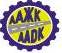 Экономика производстваУчебно- методический комплекс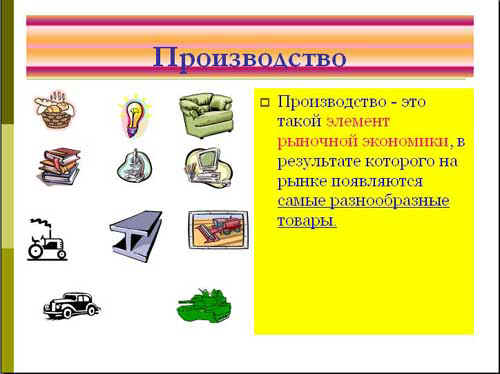 Алматы 2016-17гУчебно- методический комплекс по дисциплинеЭкономика производстваСоставил(а): Камалова Асем Даулетказыевна Рассмотрено на заседании Цикловой комиссии №по специальным дисциплинам «   »   ___  20    г. Протокол № ___Председатель ЦК №3________        МИНИСТЕРСТВО ОБРАЗОВАНИЯ И НАУКИ РЕСПУБЛИКИ                КАЗАХСТАН«Утверждаю»Заместитель директора по УМР_______________Акимжанова А.Ш.«    »         201 г.Рабочая учебная программадисциплины «Экономика производства»для специальности «1201000 Техническое обслуживание ,ремонт и эксплуатация автомобильного транспорта Форма обучения:                    дневнаяКурс                                         3Семестр                                   6,7Теоретические занятия         50Практические занятия          26        Лабораторные занятия          нет     Экзамен                                  нетКурсовое проектирование    20Всего аудиторных занятий   - 96 Алматы-2016 г.Рабочая учебная программа составлена преподавателем Камаловой  А.Д., на основании типовой программы приказом  № 150 от 24 апреля Астана  2013г., по  специальности «1201000 Техническое обслуживание ,ремонт и эксплуатация автомобильного транспорта.Рассмотрено на заседании Цикловой предметной комиссии № __По специальным дисциплинам «___  » ___________20__г.   Протокол № ____Председатель ЦПК №__  ________ 1.Пояснительная записка        Настоящая рабочая учебная программа  по дисциплине  «Экономика производства» разработана в соответственно образовательными учебными программами ( №150 от 24 апреля 2013 года ) по специальности 1201000 –Техническое обслуживание ,ремонт и эксплуатация автомобильного транспорта.       Настоящая рабочая программа предназначена для реализации требований  к уровню по подготовки и содержанию образования по дисциплине  «Экономика производства»  .   Настоящая рабочая программа предусматривает  изучение основ экономики , понятие рынка ,о производственных фондах предприятия об основах менеджмента , маркетинга предприятия.     При изучении дисциплины экономики производства необходимо проводить интеграцию с дисциплинами: « Техническое обслуживание автомобиля» , «Ремонт автомобиля » ,  «Автомобильные эксплуатационные материалы» , «Электрооборудование автомобилей» ,  « Теория автомобилей  и двигателей». Формы организации познавательной деятельности носят рекомендательный  характер .Изучение материала следует излагать с учетом последних достижений науки и техники в области экономических преобразований.Настоящая рабочая программа использует дидактические и наглядные пособия : плакаты ,действующие модели агрегатов и механизмов автомобилей объясняющие принцип действия, диапозитивы, учебные видеофильмы электронные учебники , учебные и  учебно - методические пособия по экономике производства.2.Планируемые результаты обучения дисциплины3.Тематический план и содержание дисциплины3.1 Тематический план дисциплины3.2 Содержание типовой учебной программы дисциплиныТема 1  ВведениеОбщие сведения о содержании предмета значения подготовки специалистов среднего звена в области экономики для освоения новой техники и прогрессивной технологии.Раздел 1 Предприятия технического обслуживания автомобилей как субъект предпринимательской деятельностиТема 2 Общая характеристика станции технического обслуживанияПонятие и основные черты станции технического обслуживания.Классификация станций технического обслуживания. Типы станциий технического обслуживания. Тема 3 Малые предприятия и индивидуальное предпринимательство Понятие малых предприятий, их отличительные особенности. Тема 4 Организационно – правовые формы предприятий технического обслуживания автомобилейФормы, характеристики предприятий технического обслуживания автомобилей, их права и обязанности. Тема 5 Документальное оформление предприятий технического обслуживания автомобилей. Документальное оформление предприятий технического обслуживания автомобилейРаздел 2 Рынок транспортных услуг и его особенностиТема 6 Характеристика рынка транспортных услугХарактеристика рынка автотранспортных услуг. Особенности рынка автотранспортных услуг.Тема 7 Внутренняя и внешняя среда предприятия технического обслуживания автомобилейОсновные факторы и особенности внутренней и внешней среды автотранспортного предприятия.Тема 8 Конкурентоспособность предприятий технического обслуживания автомобилейПонятие конкуренции на рынке транспортных услуг. Имидж предприятия технического обслуживания автомобилей.Экспертный метод оценки конкурентоспособного автопредприятия.Тема 9 Маркетинговые исследования на рынке транспортных услуг Понятие и концепция маркетинга .Методы изучения спроса на рынке транспортных услуг . Состав маркетинговых функций на предприятии технического обслуживания автомобилей.Раздел  3 Организация струтура технического обслуживания автомобилейТема 10 Принципы организации станций технического обслуживания автомобиляФункции и структура управления станций технического обслуживания.Должностные инструкции работников станций технического обслуживания автомобилей. Тема 11 Производственная инфраструктура станций технического обслуживанияСостав инфраструктуры и ее функции. Роль главного механика на станций технического обслуживания автомобилей.Раздел 4  Материально-технические обеспечение ,станций техническогообслуживания автомобилейТема 12 Определение потребностей в материальных ресурсовПонятие и сущность материальных ресурсов станций технического обслуживания автомобилей.Потребности в материальных ресурсах.Тема 13 Форма материально – технического обеспеченияСпособы преобретения материалов и запасных частей .Выбор поставщиков Тема 14Организация складческого хозяйстваПонятие склада и его функций.Учет материальных ценностей на складетТема 15 Ресурсосбережение  на станциях технического обслуживания автомобилей.Классификация материальных и энергетических .Экология и ее задачи.Мероприятия по охрана окружающей среды.Раздел 5 Основные фондыТема 16 Состав основных фондов на станции технического обслуживаниия автомобилей Понятие основных фондов и их классификация. Оценка основных фондовТема 17 Раздел 3 Автоматизированное рабочее место  на автотранспортном предприятии.Понятие износа основных фондов Виды износа и факты ,влияющие на них. Тема 18 Экономическая сущность амортизационных отчислений.Экономическая сущность амортизационных отчислений.Тема 19 Расчет суммы амортизационных отчислений по видом основных фондов.Расчет суммы амортизационных отчислений по видом основных фондов.Расчет показателей эффективного использования основных фондов.Раздел 6 Оборотные средства Тема 20 Сущность и состав оборотных средств . Виды оборотных средств. Понятие кредиторской задолжности Виды оборотных средств. Понятие кредиторской задолжности Тема 21 Расчет кредиторской задолжностиРасчет кредиторской задолжностиТема 22 Нормирвание оборотных средствПонятие нормируемых и ненормируемых оборотных средств .Виды запасов и материальных ценностей на станции технического обслуживания автомобилей.Тема 23 Показатели использованияи пути искорения оборачиваемости оборотных средствПоказатели оборачиваемости и эффективности оборотных средств .Понятие и сущность факторинговых операций.Тема 24 Составление схем факторинговых операций  Составление договора на факторинговые услуги.Составление договора на факторинговые услуги.Раздел 7 Трудовые ресурсы производительность трудаТема 25  Производительный персонал Понятие трудовые ресурсы и трудовой потенционал .Основныне характеристики и структура персонала станций технического обслуживания .Сущность организаций труда.Тема 26 Производительность труда  Расчет показателей производительности труда,трудоемкости.                                 Тема 27 Расчет показателей производительности труда,трудоемкости.Расчет показателей производительности труда,трудоемкости.Тема 28 Нормирование трудаПонятие нормирования труда .Виды производственных процессов .Классификация норм затрат труда на станции технического обслуживания.Тема 29 Общее положение по оплате труда Понятие заработной платы. Минемальная заработная плата .Доплаты ,надбавки,премии .Формы оплаты труда.Тема 30   Труда и премирование работников станций технического обслуживания автомобилейПринципы механизм организации заработной оплаты труда.Штатное расписание.Раздел 8 Формирование и классификация затрат на обслуживание автомобилейТема 31 Формирование и классификация затрат на обслуживание автомобилейПонятие о себестоимости работ и услуг.Виды себестоимости  работ и услуг.Тема 32Учет калькулирования себестоимости затратОсновные затраты управления затратами.Задачи прогнозирования и планирования потребности в затратах.Тема 33 Управление затратами Основные затраты управлениезатратами .Задачи прогнозтрования и планирования потребности в затратах. Тема 34 Пути снижения себестоимости Основные пути снижения себестоимости работ и услуг. Технико –экономические показатели снижения себестоимости.Тема 35Факторы обеспечивающие  снижение себестоимости работ и услугФакторы обеспечивающие  снижение себестоимости работ и услугРаздел 9  Ценообразование на сервисное обслуживание автомобилей Тема 36  Применнение гарантированных максимальных цен Понятие цены. Виды цен на услуги и работ Тема 37Перечень документов для обоснования цен на услуги.Перечень документов для обоснования цен на услуги.Тема 38 Цены для постоянных клиентовПонятие постоянный клиент .Снижение цен для постоянных клиентовРаздел 10 Финансовые ресурсы предприятия технического обслуживания автомобилей.Тема 39 Финансовые ресурсы и источники их формированияПонятие финансов на станции технического обслуживания. Сущность и значение прибыли.Тема 40Расчет прибыли на СТО Тема 41 Сущность значение и классификация налогов Сущность налогов ,налоговая система в Республика Казахстан Тема 42Формирование налоговой политики .Классификация налогов.Тема 43 Виды налогов  и их характеристика Система налогооблажения на станции технического обслуживания автомобилейТема 44 Расчет на прибыль,НДС . единого соционального налога .Расчет на прибыль,НДС . единого соционального налогаРаздел 11 Учета и анализ деятельности предприятия технического обслуживания автомобилей Тема 45 Оперативный  и бухгалтерский учет Элементы оперативного и бухгалтерского учета.Понятие баланса .Тема 46 Учетная политика предприятия технического обслуживания Учетная политика предприятия технического обслуживанияТема 47 Виды анализа и организации аналитической работы предприятияМетоды и приемы анализа производственно-хозяйсвенной деятельности СТО Тема 48 Анализ финансовой устоичивости предприятияПонятие и значение финасовой устоичивости предприятия технического обслуживания автомобилей.4 Контроль планируемого результата обучения. В Рабочей учебной программе по дисциплине «Экономика производства» предусматривает проведение промежуточной аттестации в форме экзамена.Контрольное задание разрабатываются с целбю оценки и определения уровня обучающимися содержания матнриала по дисциплине и проводятся в форме контрольных и самомтоятельных работ ,зачетов и т.п.5 Перечень литературы и средств обучения1.Назарбаев Н.А. Қазақстандағы болат өндірісі Алма-ата «Қазақстан» 1985ж.2.Рябушкин Т.В.,Ефимова М.Р Экономика производства – Москва 1999г,3.Ряузов Н.Н.Экономика производства –Москва 2000г,4.Харламов А.И Экономика СТО – Москва – Финансы -2006г. БЕКІТЕМІН:Директордың оқу ісі жөніндегі  орынбасарыУТВЕРЖДАЮЗам.директора по УМР_______ Акимжанова А.Ш«     »________2016ж./гПӘННІҢ КҮНПАРАҚТЫҚ – ТАҚЫРЫПТЫҚ  ЖОСПАРЫ2016 -2017   оқу жылының  VI -семестріЭкономика производстваКАЛЕНДАРНО – ТЕМАТИЧЕСКИЙ ПЛАН ПО ПРЕДМЕТУНа VI-семестр  2016-2017 учебного годаОқытушы:Преподаватель:__                                                  __Камалова Асем Даулетказиевна_____________________________________________________________.                                                                                                                                                  Курс, топ, мамандық:                  1201000      ТО-14-18-1Р ,_ ТО-14-18 Р _-3 курс_______________________________________________________________                                                       Курс,   группа,   специальноть:Пәнге   бөлінген   жалпы   сағат саны: _60____о.і. теор:    54       лаб. практ:   _6____________________________________________________________                                                Общее количество часов на предмет:                 в т.ч. теор:                  лаб. практ: Семестр басталғанға дейін берілді:  _______________________________ о.і. теор:    _____________________________   лаб. практ: ___________________Дано до начала семестра:в т.ч. теор:                   лаб. практ:  Семестр басталғанға дейін берілді: ___________________________________о.і. теор: _______________________________ лаб. практ: ________________Дано до начала семестра: в т.ч. теор:                                                   лаб. практ:  Аптадағы сағат саны: ____________5________________________________________апта_____________________________________________________Число часов в неделю                                                                                                                часОның  ішінде  лаб. жұмыстарға___сағат, практикалық жұмыстарға __________________сағат___________________________________________________Из них: на лабораторные работы    час, на практические работы                                                       часКурс жобасы:_____________________________________________-_______________________сағат_______________________________________________ Курсовой проект: час Оқушылардың өз бетінше жұмыс істеуіне сағат бөлінеді_____________________________________________________________________________________Предусмотрено  ______________________________________________________________________________________________час, самост. работы учащихсяОның ішінде сабақтарда ________________ сағат ______________________қысқартылды _______________  сағат_______________________________________Из них предусмотрено                                       часов                                             сокращено                                    часО.і. ________________________________________________________________  қалады ______________  семестрге ________________     сағ._________________В т.ч.                                                                    остается на                                                                            семестр                                         часКунпарақтық тақырыптық жоспар ___________________________________________________________________    жылы бекіткен бағдарламаға сәйкес жасалды.Календарно-тематический   план   составлен   в   соответствии   с   программой,       утвержденной  в Астана  2013 году.Бағдарламадан тыс жұмыс:     нет___________________________________________________________________________________________________________     Отступление от программы: ________________________________________________________________________________  пәндік (циклдік) комиссиясында                       қуатталдыОдобрен предметной (цикловой) комиссией  __________________________________________________________________________________________________________________________________________ «_____»_____ 2016ж/г  Хаттама  №  ________________________ Комиссия     төрағасы___________________________________________________          Протокол  № __________________ Председатель комиссии  _________________________________________________________________________________________Семестр (жыл) ішінде бағдарламаның орындалуы туралы оқытушының есебіОтчет преподавателя о выполнении программы за семестр (год)ОқытушыПреподаватель  __Камалова А.Д___________________________«_____»  ____________________  2016ж/г                                      Сабақтын технологиялық картасы                                      Технологическая карта занятияПән/Дисциплина__   Экономика производства          Мерзімі/Дата_________________Топ/Группа_ ТО-14-18-1Р ,_ ТО-14-18 РСабақтың№/Урок№_______1________________________________________Тақырыбы/Тема занятия_Введение___ ______________Сабақтың мақсаты/Цель занятия Білімдік/образовательная:__подготовка  учащихся к активному осмысленному_ усвоению учебного - материала____________Дамытушылық/развивающая:_ развивать внимание, наблюдательность,  умение анализировать и рефлексия;Тәрбиелік/воспитательная способствовать воспитанию чувства долга, ответственности, трудолюбия, и исполнительности;Сабақтың типі/Тип занятия__теоретическое___________________________Сабақтың қамтамасыздандырылуы/Обеспечение занятия: учебниками нового материала.а)оқу-көрнелік құралдар/учебно-наглядные пособия_ плакаты, схемы, рисунки, диаграммы, графики.;б)үлестірмелі материалдар/раздаточный материал__ карточки____________Пәнаралық байланыс/Межпредметная связь___________________________Өз бетінше жұмыс/Самостоятельная работа на занятии_ студенты изучают материал, используя таблицы. Выполняют  задания разного уровня.Сабақтың өту барысы/Ход занятияҰйымдастыру кезеңі/Организационный момент:_2 минуты приветствие, проверка присутствующих, внешнего вида студентов, проверка готовности студентов к занятию, заполнение журнала.І.Білімін, ойлау қабілетін тексеру/Проверка домашнего задания:_ 15-20 минут проверка знание студентов индивидуальный опрос  с вызовом к доске.ІІ.Жаңа тақырыпты түсіндіру/Изложения нового материала: 60  минут Экономика предприятия — система знаний, связанных с процессом разработки и принятия хозяйственных решений в ходе деятельности предприятия .Предприятие является самостоятельным хозяйственным субъектом, целью деятельности которого выступает удовлетворение общественных потребностей и получение прибыли. Предприятие является основным звеном рыночной экономики. ІІІ.Жаңа сабақты бекіту/Применение, закрепление:___ может проводиться в виде тренировочных упражнений, решения ситуационных задач, заполнения таблиц, схем, составления графиков и т.д.IV. Сабақтың қорытындысы /Подведение итогов:  5 минут    на занятии отмечает плохие и хорошие стороны в работе ,студентов. Благодарит студентов за активность, хорошую работу, высказывает пожелания по работе на следующее занятие. Выставляет и комментирует оценки. Преподаватель  отмечает работу учащихся, что нового учащиеся узнали на уроке_.__________Бағалау/Оценка__по знанию учащихся _____________________________Үй тапсырмасы/Домашнее задание_ Экономика производства Авров А.П. Алматы 2004г  §2 стр 8 -11Оқытушының қолы/Подпись преподавателя__ Камалова  А .Д. Экономика производстваТема №  1 ВведениеЭкономика предприятия — система знаний, связанных с процессом разработки и принятия хозяйственных решений в ходе деятельности предприятия .Предприятие является самостоятельным хозяйственным субъектом, целью деятельности которого выступает удовлетворение общественных потребностей и получение прибыли. Предприятие является основным звеном рыночной экономики. Именно предприятие является основным производителем товаров и услуг, основным субъектом рынка, вступающим в различные хозяйственные отношения с другими субъектами. Поэтому экономика предприятия, как система знаний и методов управления хозяйственной деятельностью предприятия, занимает важное место в организации производства и распределения благ в условиях любой экономической системы .Изучению экономики предприятия уделяется первостепенное внимание при подготовке как экономистов, так и будущих инженеров и специалистов-не экономистов .Экономика предприятия тесно связана с микроэкономикой и макроэкономикой, но не тождественна им. Отличие от микроэкономики состоит в том, что микроэкономический анализ изучает влияния рынка на отдельное предприятие и в действительности не является исследованием экономики и организации производства на уровне предприятия. В рамках микроэкономического анализа рассматриваются обе стороны рынка: спрос и предложение. С позиций экономики предприятия спрос рассматривается как заданная извне величина.В рамках экономики предприятия обычно рассматривают следующие разделы знаний в области экономики:Производственная структура предприятия, во взаимоувязке с типом производства, организация производственного цикла;Формирование основных и оборотных фондов, использование капитала, получение и распределение доходов (прибыли) предприятия;Разработка стратегии хозяйственной деятельности предприятия, планирование производства и реализации продукции;Формирование издержек производства, калькуляция себестоимости продукции, формирование ценовой политики предприятия;Финансовые ресурсы предприятия, эффективность хозяйственной деятельности, оценка риска в предпринимательстве;Экономика труда на предприятии, подбор кадров и приём их на работу, организация труда, система оплаты труда, вопросы стимулирования повышения производительности труда;Вопросы материально-технического обеспечения производства: поставка сырья, материалов, формирование запасов и рациональное их использование;Вопросы технической подготовки производства и создания необходимой производственной инфраструктуры;Инновационная деятельность предприятия, качество продукции, инвестиционная политика предприятия, вопросы экологии;Внешнеэкономическая деятельность предприятия;Организация процесса управления предприятием в целом .                                     Сабақтын технологиялық картасы                                      Технологическая карта занятияПән/Дисциплина__   Экономика производства          Мерзімі/Дата_________________Топ/Группа__ ТО-14-18-1Р ,_ ТО-14-18 Р Сабақтың№/Урок№_______2________________________________________Тақырыбы/Тема занятия Общая характеристика станции технического обслуживания ___ Сабақтың мақсаты/Цель занятия Білімдік/образовательная:__подготовка  учащихся к активному осмысленному_ усвоению учебного - материала____________Дамытушылық/развивающая:_ развивать внимание, наблюдательность,  умение анализировать и рефлексия;Тәрбиелік/воспитательная способствовать воспитанию чувства долга, ответственности, трудолюбия, и исполнительности;Сабақтың типі/Тип занятия__теоретическое___________________________Сабақтың қамтамасыздандырылуы/Обеспечение занятия: учебниками нового материала.а)оқу-көрнелік құралдар/учебно-наглядные пособия_ плакаты, схемы, рисунки, диаграммы, графики.;б)үлестірмелі материалдар/раздаточный материал__ карточки____________Пәнаралық байланыс/Межпредметная связь___________________________Өз бетінше жұмыс/Самостоятельная работа на занятии_ студенты изучают материал, используя таблицы. Выполняют  задания разного уровня.Сабақтың өту барысы/Ход занятияҰйымдастыру кезеңі/Организационный момент:_2 минуты приветствие, проверка присутствующих, внешнего вида студентов, проверка готовности студентов к занятию, заполнение журнала.І.Білімін, ойлау қабілетін тексеру/Проверка домашнего задания:_ 15-20 минут проверка знание студентов индивидуальный опрос  с вызовом к доске.ІІ.Жаңа тақырыпты түсіндіру/Изложения нового материала: 60  минут_ Электронный документ, как правило, не является окончательным. В большинстве случаев заказчик Станция технического обслуживания (СТО) — организация, предоставляющая услуги населению и/или организациям по плановому техническому обслуживанию, текущему и капитальному ремонтам, устранению автополомок, установке дополнительного оборудования (тюнингу).ІІІ.Жаңа сабақты бекіту/Применение, закрепление:___ может проводиться в виде тренировочных упражнений, решения ситуационных задач, заполнения таблиц, схем, составления графиков и т.д.IV. Сабақтың қорытындысы /Подведение итогов:  5 минут    на занятии отмечает плохие и хорошие стороны в работе ,студентов. Благодарит студентов за активность, хорошую работу, высказывает пожелания по работе на следующее занятие. Выставляет и комментирует оценки. Преподаватель  отмечает работу учащихся, что нового учащиеся узнали на уроке_.__________Бағалау/Оценка__по знанию учащихся _____________________________Үй тапсырмасы/Домашнее задание_3 минуты на д.з_ Экономика производства Авров А.П. Алматы 2004г стр 12-14Оқытушының қолы/Подпись преподавателя__ Камалова  А .Д.            Тема №  2 Общая характеристика станции технического обслуживанияСтанция технического обслуживания (СТО) — организация, предоставляющая услуги населению и/или организациям по плановому техническому обслуживанию, текущему и капитальному ремонтам, устранению автополомок, установке дополнительного оборудования (тюнингу), восстановительному (кузовному) ремонту автотранспорта. СТО станция технического обслуживания-представляет собой комплекс сооружений и механизмов (подъёмники, рихтовочные стенды, шиномонтаж, балансировка, стенд развал-схождения, установка для замены масла, промывки топливной системы, рихтовочное и покрасочно-сушильное оборудование, стенды и тестеры для диагностики эл. цепи автомобиля), а также ручной и пневматический инструмент, собранные в одном месте для полноценного комплексного ремонта и обслуживания автомобилей.Имеют также собственные склады запчастей, расходных материалов и комплектующих. Для удобства клиентов часто оборудуется отдельное помещение, в котором, как правило, имеются телевизор, торговый автомат, набор печатных изданий, кресла или диваны для сидения. Клиентские зоны сервисных центров, запрещающих нахождение клиента в цехе во время ремонта автомобиля, представляют возможность наблюдения за процессом ремонта через окно либо путём трансляции изображения с видеокамер, установленных в цеху. Услуга – это результат непосредственного взаимодействия исполнителя и потребителя, а также собственная деятельность исполнителя по удовлетворению потребностей потребителя. Применительно к системе автосервиса в узком понимании слова «услуга автосервиса» – деятельность работников станции технического обслуживания автомобилей, технического центра или автомастерской, направленная на удовлетворение потребностей автовладельцев в поддержании и восстановлении исправности и работоспособности автомобиля. Услуги автосервиса, оказываемые на СТОА, включают в себя две составные части – обслуживание владельца автомобиля и выполнение технических работ по обслуживанию и ремонту автомобиля.Номенклатура этих работ многообразна. В зависимости от конкретных целей и задач они могут быть объединены в отдельные группы:- предпродажная подготовка автомобилей (выполняется в дилерских центрах, а также на тех СТОА, которые имеют салон-магазины по продаже новых или комиссионых автомобилей);- гарантийное обслуживание автомобилей;- послегарантийное обслуживание автомобилей;- ремонт автомобилей и их составных частей;- усовершенствование конструкции или внешнего вида автомобиля, установка нового оборудования и систем.Номенклатура работ по предпродажной подготовке автомобиля устанавливается заводом-изготовителем на весь модельный ряд выпускаемых автомобилей. В эти работы входят осмотровые, проверка функционирования, проверка и подтяжка крепежных соединений, расконсервация и, при необходимости, смазочно-заправочные операции и др.Гарантийное обслуживание автомобилей включает в себя регламентные работы по техническому обслуживанию и устранение заводских дефектов (гарантийный ремонт). Регламентное техническое обслуживание производится в соответствии с сервисной книжкой и включает такие виды работ как контрольно-регулировочные, смазочно-заправочные и контрольно-крепежныеПослегарантийное техническое обслуживание (ТО) автомобилей представляет собой комплекс работ, направленных на предупреждение отказов и неисправностей, поддержание автомобилей в исправном состоянии и обеспечение надежной, безопасной и экологичной их эксплуатации. Техническое обслуживание включает следующие виды работ: контрольно-диагностические, крепежные, регулировочные, электротехнические, работы по системе питания, заправочные, смазочные и другие.По периодичности, перечню и трудоемкости выполнения работы по ТО легковых автомобилей, проводимые на СТОА, подразделяются на следующие виды: периодическое техническое обслуживание (ТО), сезонное обслуживание (СО).ТО предусматривает выполнение определенного объема, работ через установленный эксплуатационный пробег автомобиля. В соответствии с нормативами ТО легковых автомобилей различают ТО-1 и ТО-2.ТО-1 проводится через установленный заводом-изготовителем автомобиля определенный пробег для выполнения следующих работ:- контрольно-диагностических – проверка действия рабочей тормозной системы на одновременное срабатывание и эффективность торможения, действия стояночной тормозной системы, тормозного привода, проверка соединений в рулевом приводе, состояния шин, приборов освещения и сигнализации;                                      Сабақтын технологиялық картасы                                      Технологическая карта занятияПән/Дисциплина__   Экономика производства          Мерзімі/Дата___________Топ/Группа_ _ ТО-14-18-1Р ,_ ТО-14-18 Р Сабақтың№/Урок№_______3________________________________________Тақырыбы/Тема занятия_ Малые предприятия и индивидуальное предпринимательство.Сабақтың мақсаты/Цель занятия Білімдік/образовательная:__подготовка  учащихся к активному осмысленному_ усвоению учебного - материала____________Дамытушылық/развивающая:_ развивать внимание, наблюдательность,  умение анализировать и рефлексия;Тәрбиелік/воспитательная способствовать воспитанию чувства долга, ответственности, трудолюбия, и исполнительности;Сабақтың типі/Тип занятия__ теоретическое___________________________Сабақтың қамтамасыздандырылуы/Обеспечение занятия: учебниками нового материала.а)оқу-көрнелік құралдар/учебно-наглядные пособия_ плакаты, схемы, рисунки, диаграммы, графики.;б)үлестірмелі материалдар/раздаточный материал__ карточки____________Пәнаралық байланыс/Межпредметная связь___________________________Өз бетінше жұмыс/Самостоятельная работа на занятии_ студенты изучают материал, используя таблицы. Выполняют  задания разного уровня.Сабақтың өту барысы/Ход занятияҰйымдастыру кезеңі/Организационный момент:_2 минуты приветствие, проверка присутствующих, внешнего вида студентов, проверка готовности студентов к занятию, заполнение журнала.І.Білімін, ойлау қабілетін тексеру/Проверка домашнего задания:_ 15-20 минут проверка знание студентов индивидуальный опрос  с вызовом к доске.ІІ.Жаңа тақырыпты түсіндіру/Изложения нового материала: 60  минут_ В зависимости от размеров предприятий автомобильного транспорта их подразделяют на малые, средние и крупные. К категории малых относятся отраслевые предприятия с численностью работников до 100 человек. Малые предприятия на автомобильном транспорте получили развитие с начала рыночных реформ и в настоящее время выполняют значительный объем работ как на перевозках грузов и пассажиров, так и в сфере автосервисных ус луг. ІІІ.Жаңа сабақты бекіту/Применение, закрепление:___ может проводиться в виде тренировочных упражнений, решения ситуационных задач, заполнения таблиц, схем, составления графиков и т.д.IV. Сабақтың қорытындысы /Подведение итогов:  5 минут    на занятии отмечает плохие и хорошие стороны в работе ,студентов. Благодарит студентов за активность, хорошую работу, высказывает пожелания по работе на следующее занятие. Выставляет и комментирует оценки. Преподаватель  отмечает работу учащихся, что нового учащиеся узнали на уроке_.__________Бағалау/Оценка__по знанию учащихся _____________________________Үй тапсырмасы/Домашнее задание_3 минуты на д.з Экономика производства Авров А.П. Алматы 2004г стр 15 -18»Оқытушының қолы/Подпись преподавателя__ Камалова  А .Д. Тема 3 Малые предприятия и индивидуальное предпринимательствоВ зависимости от размеров предприятий автомобильного транспорта их подразделяют на малые, средние и крупные. К категории малых относятся отраслевые предприятия с численностью работников до 100 человек. Малые предприятия на автомобильном транспорте получили развитие с начала рыночных реформ и в настоящее время выполняют значительный объем работ как на перевозках грузов и пассажиров, так и в сфере автосервисных ус луг. Отличительными особенностями малых предприятий являются:  минимальные размеры всех видов ресурсов, в том числе собственного  капитала, необходимых для создания и функционирования малых предприятий;  короткие сроки создания и освоения проектных мощностей;  быстрая окупаемость капиталовложений, высокая скорость оборота ка питала;  высокая способность быстро реагировать на спрос; упрощенная организационная структура благодаря относительно не большой численности работников;  мощная мотивация к труду у членов небольших коллективов, возникающая на основе появления у них чувства хозяина, либо (если это наемные работники) сознание непосредственной зависимости между качеством тру да, результатами хозяйственной деятельности и их материальным благополучием;  простота управления, отсутствие, как правило, элементов бюрократизма, свойственных крупным хозяйственным системам. Благодаря перечисленным достоинствам малые предприятия получили довольно широкое распространение на автомобильном транспорте. Малые АТП обслуживают определенный сектор рынка транспортных ус- луг. Например, грузовые автотранспортные предприятия малых размеров выполняют главным образом перевозки мелкопартийных грузов и разовые пере- возки (57,34% предпринимателей осуществляют перевозки такого рода). Клиентурой малых перевозчиков в подавляющем большинстве случаев являются малые предприятия и предприниматели, осуществляющие торговозакупочную деятельность. Большая часть малых АТП имеют постоянную клиентуру, для привлечения которой используют такие методы, как гибкая тарифная политика, готовность поддерживать любой удобный для клиента график работы, обеспечение доставки груза в точно установленные клиентом сроки. В то же время малые предприятия испытывают целый ряд трудностей и проблем, связанных с наличием небольших материальных и финансовых ресурсов. Значительные трудности, которые испытывают малые предприятия, обусловлены также невысоким уровнем специализации менеджеров. Здесь широко 28 применяется совместительство, при котором один менеджер выполняет самые разнообразные функции. В результате качество менеджмента невысокое, что отрицательно сказывается на результатах работы малого предприятия. В последние годы на рынке транспортных услуг появилось большое число индивидуальных предпринимателей, осуществляющих трудовую деятельность без образования юридического лица. Спрос на транспортные услуги, предлагаемые автовладельцами - индивидуальными предпринимателями, растет главным образом в связи с тем, что индивидуальные предприниматели могут выполнять перевозки по тарифам, более низким, чем те, которые устанавливают АТП. Необходимая прибыль при этом достигается за счет пониженного размера себестоимости перевозок по сравнению с предприятиями. Конкурентная среда, в которой работают индивидуальные транспортные предприниматели, заставляет их чутко реагировать на спрос со стороны заказчиков, постоянно повышать качество перевозок, строго выполнять установленные сроки доставки грузов и пассажиров. Поэтому предприятиям и организациям, не имеющим собственных автотранспортных средств, зачастую экономически более выгодно обращаться к индивидуальным предпринимателям. Индивидуальная предпринимательская деятельность прекращается по решению самого предпринимателя или суда. Суд вправе прекратить индивидуальную деятельность в случае признания предпринимателя банкротом или в случае нарушения действующего законодательства. Каждое физическое лицо может использовать имеющееся у него в собственности имущество по своему усмотрению. Индивидуальный предприниматель имеет право как создавать предприятия, так и вкладывать капитал в другие сферы деятельности, извлекая из этого прибыль. Индивидуальное предпринимательство в общем случае имеет ряд пре- имуществ:  простота в организации; полная самостоятельность, свобода и оперативность; максимум побудительных мотивов; конфиденциальность деятельности, т.е. возможность сохранить коммерческие секреты в тайне;  низкие организационные издержки. Учредителем и собственником такого предприятия является одно физическое лицо. Учредитель самостоятельно осуществляет руководство предприятием, в то же время он может заключить контракт с другим физическим лицом на должность директора предприятия. Уставный фонд предприятия образуется из средств, внесенных учредителем на расчетный счет в банке в сроки, установленные действующим законодательством. Имущество предприятия формируется за счет вклада учредителя. Трудовая деятельность осуществляется как самим учредителем, так и гражда- нами на основе трудовых договоров. В условиях рыночных отношений малый бизнес имеет большое значение 29 для экономики страны и каждого региона. Основные достоинства малого бизнеса с точки зрения экономики: 1) создает широкий спектр товаров и услуг в условиях быстрой диффе- ренциации и индивидуализации потребительского спроса; 2) обеспечивает необходимую в условиях рынка мобильность, глубокую специализацию и разветвленную кооперацию производства, без которых не- мыслима его высокая эффективность; 3) создает необходимую для рынка атмосферу конкуренции, многообразие форм, быстро возникающих и исчезающих, готовность мгновенно реагировать на любые изменения рыночной конъюнктуры; 4) осуществляет разработку и внедрение технологических, технических и организационных новшеств (стремясь выжить в конкурентной борьбе, малые фирмы чаще склонны идти на риск и осуществлять новые проекты); 5) мобилизует материальные, финансовые и природные ресурсы, которые иначе остались бы невостребованными, в частности использует местные сырье- вые ресурсы и отходы производства; 6) улучшает взаимосвязи между различными секторами экономики; 7) способствует более равномерному развитию регионов страны. Наряду с названными экономическими функциями в условиях рыночной экономики сектор малого предпринимательства осуществляет целый ряд важнейших социальных функций:  увеличивает число собственников, а значит, способствует формированию среднего класса - главного гаранта политической стабильности в демократическом обществе;  обеспечивает рост доли экономически активного населения, что увеличивает доходы граждан и сглаживает диспропорции в благосостоянии различных социальных групп;  осуществляет отбор наиболее энергичных, дееспособных личностей, для которых малый бизнес становится первичной школой самореализации;  создает новые рабочие места с относительно низкими капиталозатратами, особенно в сфере обслуживания;  обеспечивает трудоустройство работников, высвобождаемых в госсек торе, а также представителей социально уязвимых групп населения (пенсионе- ров, инвалидов, молодежи, женщин и др.);  проводит подготовку кадров, в том числе за счет использования работников с ограниченным формальным образованием, которые приобретают квалификацию в процессе работы. Сложности, связанные с функционированием субъектов малого бизнеса, с одной стороны, и значимость функций, которые этот сектор хозяйственной деятельности выполняет в рыночной экономике, с другой стороны, определяют необходимость создания благоприятных условий для становления, развития и выживания субъектов малого предпринимательства. С этой целью во всех странах с развитой рыночной экономикой созданы и действуют системы поддержки 30 малого бизнеса. Малые предприятия и индивидуальные предприниматели в настоящее время выполняют значительный объем транспортных услуг, составляя тем самым серьезную конкуренцию средним и крупным автотранспортным предприятием. Поэтому экономику автотранспортной деятельности в настоящий период нельзя рассматривать без их участия.                                       Сабақтын технологиялық картасы                                      Технологическая карта занятияПән/Дисциплина         Экономика производства          Мерзімі/Дата_________________Топ/Группа_ _ ТО-14-18-1Р ,_ ТО-14-18 Р Сабақтың№/Урок№_______4________________________________________Тақырыбы/Тема занятия_ Организационно – правовые формы предприятий технического обслуживания автомобилей Сабақтың мақсаты/Цель занятия Білімдік/образовательная:__подготовка  учащихся к активному осмысленному_ усвоению учебного - материала____________Дамытушылық/развивающая:_ развивать внимание, наблюдательность,  умение анализировать и рефлексия;Тәрбиелік/воспитательная способствовать воспитанию чувства долга, ответственности, трудолюбия, и исполнительности;Сабақтың типі/Тип занятия__ практическое ___________________________Сабақтың қамтамасыздандырылуы/Обеспечение занятия: учебниками нового материала.а)оқу-көрнелік құралдар/учебно-наглядные пособия_ плакаты, схемы, рисунки, диаграммы, графики.;б)үлестірмелі материалдар/раздаточный материал__ карточки____________Пәнаралық байланыс/Межпредметная связь___________________________Өз бетінше жұмыс/Самостоятельная работа на занятии_ студенты изучают материал, используя таблицы. Выполняют  задания разного уровня.Сабақтың өту барысы/Ход занятияҰйымдастыру кезеңі/Организационный момент:_2 минуты приветствие, проверка присутствующих, внешнего вида студентов, проверка готовности студентов к занятию, заполнение журнала.І.Білімін, ойлау қабілетін тексеру/Проверка домашнего задания:_ 15-20 минут проверка знание студентов индивидуальный опрос  с вызовом к доске.ІІ.Жаңа тақырыпты түсіндіру/Изложения нового материала: 60  минут_ Прежде всего, следует сказать, что под предпринимательством (зачастую, наряду  термином предпринимательство употребляется английский аналог - бизнес) в Республике Казахстан понимается инициативная деятельность граждан и юридических лиц, независимо от формы собственности, направленная на получение чистого дохода путем удовлетворения спроса на товары (работы, услуги), основанная на частной собственности.
ІІІ.Жаңа сабақты бекіту/Применение, закрепление:___ может проводиться в виде тренировочных упражнений, решения ситуационных задач, заполнения таблиц, схем, составления графиков и т.д.IV. Сабақтың қорытындысы /Подведение итогов:  5 минут    на занятии отмечает плохие и хорошие стороны в работе ,студентов. Благодарит студентов за активность, хорошую работу, высказывает пожелания по работе на следующее занятие. Выставляет и комментирует оценки. Преподаватель  отмечает работу учащихся, что нового учащиеся узнали на уроке_.__________Бағалау/Оценка__по знанию учащихся _____________________________Үй тапсырмасы/Домашнее задание_3 минуты на д.з_ Экономика производства Авров А.П. Алматы 2004г стр 27-34Оқытушының қолы/Подпись преподавателя__ Камалова  А .Д. Тема 4 Организационно – правовые формы предприятий технического обслуживания автомобилейПрежде всего, следует сказать, что под предпринимательством (зачастую, наряду с термином предпринимательство употребляется английский аналог - бизнес) в Республике Казахстан понимается инициативная деятельность граждан и юридических лиц, независимо от формы собственности, направленная на получение чистого дохода путем удовлетворения спроса на товары (работы, услуги), основанная на частной собственности.
Предпринимательская деятельность осуществляется от имени, за риск и под имущественную ответственность предпринимателя (ст. 10 Гражданского кодекса РК).
Субъекты частного предпринимательства могут быть отнесены к: 
- субъектам малого предпринимательства;
- субъектам среднего предпринимательства; 
- субъектам крупного предпринимательства.
Субъекты малого предпринимательства - юридические лица, могут существовать только в следующих организационно-правовых формах:
• Полное товарищество 
• Коммандитное товарищество 
• Товарищество с ограниченной ответственностью 
• Товарищество с дополнительной ответственностью 
• Производственный кооператив.
Производственным кооперативом признается добровольное объединение граждан на основе членства для совместной предпринимательской деятельности, основанной на их личном трудовом участии и объединении его членами имущественных взносов. Членов кооператива должно быть не менее двух. Члены производственного кооператива несут по обязательствам кооператива дополнительную (субсидиарную) ответственность.
А первые четыре формы охватываются понятием «хозяйственное товарищество». 
Хозяйственным товариществом признается коммерческая организация с разделенным на доли (вклады) учредителей (участников) уставным капиталом. Имущество, созданное за счет вкладов учредителей (участников), а также произведенное и приобретенное хозяйственным товариществом в процессе его деятельности принадлежит товариществу на праве собственности.
Хозяйственное товарищество может быть создано одним лицом, которое становится его единственным участником.
Участниками полного товарищества и полными товарищами в коммандитном товариществе могут быть только граждане. 
Основные особенности отдельных видов хозяйственного товарищества следующие.
Полным признается товарищество, участники которого при недостаточности имущества полного товарищества несут солидарную ответственность по его обязательствам всем принадлежащим им имуществом. Участники полного товарищества образуют уставный капитал, размер которого должен быть не менее двадцати пяти размеров расчетного показателя, законодательно установленного в Республике Казахстан на момент внесения участниками вкладов в уставный капитал.
Коммандитным признается товарищество, которое включает наряду с одним или более участниками, несущими дополнительную ответственность по обязательствам товарищества всем своим имуществом (полными товарищами), также одного или более участников, ответственность которых ограничивается суммой внесенного ими вклада в имущество товарищества (вкладчиков) и которые не принимают участия в осуществлении товариществом предпринимательской деятельности. Уставный капитал коммандитного товарищества составляется из вкладов полных товарищей и вкладчиков и должен быть не менее пятидесяти размеров месячного расчетного показателя, законодательно установленного в Республике Казахстан на момент внесения участниками вкладов в уставный капитал.
Товариществом с ограниченной ответственностью признается учрежденное одним или несколькими лицами товарищество, уставный капитал которого разделен на доли определенных учредительными документами размеров; участники товарищества с ограниченной ответственностью не отвечают по его обязательствам и несут риск убытков, связанных с деятельностью товарищества, в пределах стоимости внесенных ими вкладов. Число участников товарищества с ограниченной ответственностью не должно превышать ста. Товарищество с ограниченной ответственностью не может иметь в качестве единственного участника другое хозяйственное товарищество, состоящее из одного лица.
Первоначальный размер уставного капитала ТОО равен сумме вкладов учредителей и не может быть менее суммы, эквивалентной ста размерам месячного расчетного показателя на дату представления документов для государственной регистрации товарищества. 
Товариществом с дополнительной ответственностью признается товарищество, участники которого отвечают по его обязательствам своими вкладами в уставный капитал, а при недостаточности этих сумм дополнительно принадлежащим им имуществом в размере, кратном внесенным ими вкладам. Предельный размер ответственности участников предусматривается в уставе. При банкротстве одного из участников его ответственность по обязательствам товарищества распределяется между остальными участниками пропорционально их вкладам, если иной порядок распределения ответственности не предусмотрен учредительными документами. В остальном, к товариществу с дополнительной ответственностью применяются правила настоящего Кодекса о товариществе с ограниченной ответственностью, поскольку иное не предусмотрено настоящей статьей.
Среднегодовая численность работников субъектов малого предпринимательства определяется с учетом всех работников, в том числе работающих по контракту и договорам подряда, по совместительству, работников филиалов, представительств и других обособленных подразделений данного субъекта.
В случае превышения субъектом малого предпринимательства этих ограничений, он лишается льгот, предусмотренных действующим законодательством Республики Казахстан. Субъекты малого предпринимательства могут осуществлять любые виды предпринимательской деятельности в соответствии с действующим законодательством Республики Казахстан.
Также законодательством Республики Казахстан предусмотрено понятие индивидуального предпринимательства, то есть - инициативной деятельности физических лиц, направленной на получение дохода, основанной на собственности самих физических лиц и осуществляемой от имени физических лиц, за их риск и под их имущественную ответственность.
Субъектами индивидуального предпринимательства являются физические лица, занимающиеся предпринимательской деятельностью без образования юридического лица и при отсутствии признаков юридического лица.
Видами индивидуального предпринимательства являются личное предпринимательство и совместное предпринимательство.
Личное предпринимательство осуществляется одним гражданином самостоятельно на базе имущества, принадлежащего ему на праве собственности, а также в силу иного права, допускающего пользование и (или) распоряжение имуществом.
Совместное предпринимательство осуществляется группой граждан (индивидуальных предпринимателей) на базе имущества, принадлежащего им на праве общей собственности, а также в силу иного права, допускающего совместное пользование и(или) распоряжение имуществом.
Формами совместного предпринимательства являются:
1) предпринимательство супругов, осуществляемое на базе общей совместной собственности супругов;
2) семейное предпринимательство, осуществляемое на базе общей совместной собственности крестьянского (фермерского) хозяйства или общей совместной собственности на приватизированное жилище;
3) простое товарищество, при котором предпринимательская деятельность осуществляется на базе общей долевой собственности.
Таким образом, организационно-правовая форма юридических лиц учреждаемых в Казахстане зависит от рода деятельности, которую предприниматели намерены осуществлять в Казахстане.                                      Сабақтын технологиялық картасы                                      Технологическая карта занятияПән/Дисциплина__   Экономика производства          Мерзімі/Дата_________________Топ/Группа_ _ ТО-14-18-1Р ,_ ТО-14-18 Р Сабақтың№/Урок№_______5________________________________________Тақырыбы/Тема занятия   Документальное оформление предприятий технического обслуживания автомобилей Сабақтың мақсаты/Цель занятия Білімдік/образовательная:__подготовка  учащихся к активному осмысленному_ усвоению учебного - материала____________Дамытушылық/развивающая:_ развивать внимание, наблюдательность,  умение анализировать и рефлексия;Тәрбиелік/воспитательная способствовать воспитанию чувства долга, ответственности, трудолюбия, и исполнительности;Сабақтың типі/Тип занятия__ __ практическое ___________________________ __Сабақтың қамтамасыздандырылуы/Обеспечение занятия: учебниками нового материала.а)оқу-көрнелік құралдар/учебно-наглядные пособия_ плакаты, схемы, рисунки, диаграммы, графики.;б)үлестірмелі материалдар/раздаточный материал__ карточки____________Пәнаралық байланыс/Межпредметная связь___________________________Өз бетінше жұмыс/Самостоятельная работа на занятии_ студенты изучают материал, используя таблицы. Выполняют  задания разного уровня.Сабақтың өту барысы/Ход занятияҰйымдастыру кезеңі/Организационный момент:_2 минуты приветствие, проверка присутствующих, внешнего вида студентов, проверка готовности студентов к занятию, заполнение журнала.І.Білімін, ойлау қабілетін тексеру/Проверка домашнего задания:_ 15-20 минут проверка знание студентов индивидуальный опрос  с вызовом к доске.ІІ.Жаңа тақырыпты түсіндіру/Изложения нового материала: 60  минут_ ДОКУМЕНТАЛЬНОЕ ОФОРМЛЕНИЕ УСЛУГ ПО РЕМОНТУ АВТОТРАНСПОРТНЫХ СРЕДСТВРемонт автотранспортных средств может осуществляться с использованием запасных частей и материалов как исполнителя, так и заказчика как в присутствии заказчика, так и в его отсутствие, причем длиться он может несколько дней.ІІІ.Жаңа сабақты бекіту/Применение, закрепление:___ может проводиться в виде тренировочных упражнений, решения ситуационных задач, заполнения таблиц, схем, составления графиков и т.д.IV. Сабақтың қорытындысы /Подведение итогов:  5 минут    на занятии отмечает плохие и хорошие стороны в работе ,студентов. Благодарит студентов за активность, хорошую работу, высказывает пожелания по работе на следующее занятие. Выставляет и комментирует оценки. Преподаватель  отмечает работу учащихся, что нового учащиеся узнали на уроке_.__________Бағалау/Оценка__по знанию учащихся _____________________________Үй тапсырмасы/Домашнее задание_3 минуты на д.з Экономика производства Авров А.П. Алматы 2004г стр 55-57Оқытушының қолы/Подпись преподавателя__ Камалова  А .Д. Тема 5 Документальное оформление предприятий технического обслуживания автомобилейДОКУМЕНТАЛЬНОЕ ОФОРМЛЕНИЕ УСЛУГ ПО РЕМОНТУ АВТОТРАНСПОРТНЫХ СРЕДСТВРемонт автотранспортных средств может осуществляться с использованием запасных частей и материалов как исполнителя, так и заказчика как в присутствии заказчика, так и в его отсутствие, причем длиться он может несколько дней.Как правильно оформить необходимые документы на ремонт автотранспортных средств?Для ответа на поставленный вопрос обратимся к действующим нормативным документам.ЦенообразованиеЦенообразование на ремонт автомобилей регулируется Положением о порядке формирования и применения цен и тарифов, утвержденным постановлением Минэкономики РБ от 22.04.1999 № 43 (далее - Положение № 43), а также Инструкцией о порядке формирования тарифов на услуги по техническому обслуживанию и ремонту легковых автомобилей, утвержденной постановлением Минэкономики РБ от 24.03.2000 № 54 (далее - Инструкция № 54).В соответствии с п.9 Инструкции № 54 тарифы на услуги по техническому обслуживанию и ремонту легковых автомобилей формируются без учета стоимости основных материалов, агрегатов, узлов и деталей.Стоимость основных и вспомогательных материалов, агрегатов, узлов и деталей, используемых при оказании услуг по техническому обслуживанию и ремонту легковых автомобилей, дополнительно оплачивается заказчиками (или включается в тарифы на оказываемые услуги) по ценам приобретения с добавлением фактических затрат по их приобретению. При использовании материалов, агрегатов, узлов и деталей импортного производства, закупленных по прямым контрактам с зарубежными поставщиками, стоимость материалов, агрегатов, узлов и деталей дополнительно оплачивается заказчиками (или включается в тарифы на оказываемые услуги) по ценам, определяемым согласно п.2.13 Положения № 43 (п.10 Инструкции № 54).Отпускные цены на товары иностранного производства, предназначенные для непосредственного потребления гражданами, оказания платных услуг населению, формируются исходя из контрактных цен, расходов по импорту, доработке товаров (расфасовка, сборка, упаковка, доукомплектование, смешивание, восстановление, нанесение логотипа), в т.ч. используемые материалы по учетной цене, иных расходов по осуществлению оптовой деятельности, налогов и неналоговых платежей в соответствии с налоговым и бюджетным законодательством, прибыли с учетом конъюнктуры рынка (за исключением товаров, в отношении которых Минэкономики РБ установлен иной порядок). Контрактные цены, установленные в иностранной валюте, пересчитываются в белорусские рубли по официальному курсу Нацбанка РБ, установленному на дату формирования цен (п.2.13 Положения № 43).Отпускные цены на иные товары иностранного производства формируются суммированием контрактных цен; таможенных платежей и иных расходов, связанных с выполнением установленных законодательством требований при импорте товаров; расходов по доставке до пункта назначения, страхованию, по оплате услуг в области таможенного дела, процентов по кредитам (займам, гарантиям), по оплате услуг банков; вознаграждения поверенному, комиссионеру и иному аналогичному посреднику, обеспечивающему исполнение данного импортного контракта, с добавлением к перечисленным расходам оптовой надбавки, уровень которой не должен превышать 30 %. Контрактные цены, установленные в иностранной валюте, пересчитываются по официальному курсу Нацбанка РБ на дату формирования цен. Расходы по доработке товара (расфасовка, сборка, упаковка, доукомплектование, смешивание, восстановление, нанесение логотипа), в т.ч. используемые материалы по учетной цене, относятся импортером на увеличение отпускной цены, сформированной в соответствии с п.2.13 Положения № 43.Таким образом, если запчасти, в т.ч. импортного производства, приобретены на территории Республики Беларусь, то они включаются в цену услуг по ценам приобретения с добавлением к ним транспортных и складских расходов независимо от того, для кого оказываются услуги по ремонту (для юридических или физических лиц).В случае, когда запчасти импортируются непосредственно организацией, оказывающей услуги по ремонту, стоимость запчастей устанавливается с учетом конъюнктуры рынка, если ремонт осуществляется для физических лиц или запчасти реализуются физическим лицам. Если же услуги по ремонту оказываются юридическим лицам, то стоимость импортированных запчастей формируется с добавлением оптовой надбавки не более 30 %. Если запчасти будут реализованы юридическому лицу для собственного потребления, то уровень оптовой надбавки также не должен превышать 30 %.Заказ-наряд формы ЗН-1В целях обеспечения прав граждан на безопасные, качественные работы, услуги по ремонту и техническому обслуживанию автотранспортных средств категории М1, а также соблюдения налогового законодательства постановлением Совета Министров РБ от 09.08.1999 № 1238 «Об упорядочении деятельности юридических лиц и индивидуальных предпринимателей, оказывающих услуги по ремонту и техническому обслуживанию автотранспортных средств» предусмотрено, что юридические лица и индивидуальные предприниматели производят прием автотранспортных средств категории М1 (транспортные средства, используемые для перевозки пассажиров и имеющие помимо места водителя не более 8 мест для сидения) на ремонт и техническое обслуживание по нарядам установленной формы.Во исполнение указанного постановления Минфин РБ приказом от 30.09.1999 № 267 утвердил бланк заказа-наряда формы ЗН-1.Согласно письму Минфина РБ от 26.07.2006 № 15-3/461 «О применении бланка заказа-наряда формы № ЗН-1» бланк формы ЗН-1 обязателен к применению всеми юридическими лицами и индивидуальными предпринимателями, оказывающими услуги по ремонту и техническому обслуживанию автотранспортных средств, независимо от их категорий.В форме бланка предусмотрены разделы, где отражается использование запасных частей и материалов, оплачиваемых заказчиком, а также использование запасных частей, предоставляемых заказчиком. Движение запчастей исполнителя, использованных при ремонте, отражается как в количественном, так и в стоимостном выражении. Запчасти, принятые от заказчика, отражаются в заказе-наряде только в количественном выражении.В соответствии с приказом Минфина РБ от 24.04.2002 № 501 «О регистрации бланков строгой отчетности в Государственном реестре бланков строгой отчетности» заказ-наряд формы ЗН-1 является бланком строгой отчетности.Учет бланков заказа-наряда формы ЗН-1 должен вестись согласно Положению о порядке использования бланков строгой отчетности, утвержденному постановлением Минфина РБ от 21.02.2002 № 21.Как установлено п.3 Инструкции о порядке заполнения счета-фактуры по налогу на добавленную стоимость формы СФ-1, утвержденной постановлением Минфина РБ от 05.06.2003 № 91, счета-фактуры плательщиками не составляются при оказании услуг по ремонту и техническому обслуживанию автотранспортных средств с оформлением заказа-наряда формы ЗН-1 или талона формы Т-1.Таким образом, бланк формы ЗН-1 служит основанием у заказчика для принятия к вычету НДС, предъявленного исполнителем услуг по ремонту автомобилей.Документальное оформление запчастей и материалов, используемых при ремонте автомобилейПри использовании для ремонта автомобиля запасных частей и материалов заказчика должны быть оформлены документы на их принятие на учет у исполнителя, а также отчет об их использовании.Если ремонт автомобиля выполняется для юридического лица, то на передачу запчастей от заказчика исполнителю заказчиком услуг по ремонту должна быть выписана товарно-транспортная (ТТН-1) или товарная (ТН-2) накладная.Согласно постановлению Минфина РБ от 14.05.2001 № 53 товарно-транспортная накладная формы ТТН-1 является документом строгой отчетности и предназначена для учета движения товарно-материальных ценностей, если их перемещение осуществляется с участием автомобильного транспорта.Товарная накладная формы ТН-2 является документом строгой отчетности и используется для отпуска и приемки товарно-материальных ценностей, если их перемещение осуществляется без участия автомобильных транспортных средств (почтой или нарочным).Товарные и товарно-транспортные накладные служат основанием для списания товарно-материальных ценностей у отправителя и оприходования их у получателя, а также складского и бухгалтерского учета товарно-материальных ценностей и подлежат применению всеми юридическими лицами независимо от формы собственности и индивидуальными предпринимателями республики.В накладной на передачу запчастей в строке «цель приобретения» следует сделать запись: «Для выполнения ремонта автомобиля».В накладной необходимо также указать цену запчастей, передаваемых для ремонта, чтобы в случае их хищения или порчи можно было возместить понесенные убытки. Ставку и сумму НДС можно не указывать, так как организация, выполняющая ремонт автомобиля, оплату запчастей производить не будет.Основанием у заказчика для списания запчастей, использованных при ремонте, будут являться данные раздела 3 заказа-наряда ЗН-1.При оказании услуг по ремонту для физических лиц при использовании запчастей заказчика представляется правильным запчасти, принятые от физического лица, при оформлении заказа-наряда ЗН-1 сразу отражать в разделе 3, поскольку физическое лицо не может выписать на их передачу никаких сопроводительных документов.В случае использования при ремонте автомобиля запасных частей и материалов исполнителя также необходимо очень внимательно относиться к оформлению сопроводительных документов.Нередко имеют место ситуации, когда организации, выполняющие ремонт автомобилей, на стоимость запчастей, использованных при ремонте, выписывают накладную формы ТН-2. Чаще всего это происходит, если ремонт, например, выполняется в присутствии заказчика. При выполнении работ в присутствии заказчика исполнитель на эти работы оформляет талон формы Т-1, утвержденной постановлением Минтранса РБ от 11.03.2003 № 11, что может повлечь чрезвычайно негативные последствия.Талон формы Т-1 не содержит сведений об использованных запчастях и материалах, поэтому его целесообразно заполнять, когда при оказании услуг запчасти не используются, например при мойке автомобиля, шиномонтаже, балансировке колес и т.п. В тех же случаях, когда ремонт осуществляется с использованием запчастей, даже если он выполняется в присутствии заказчика, следует оформлять заказ-наряд ЗН-1.Что же влечет за собой оформление использованных при ремонте запчастей путем их передачи исполнителем заказчику по товарной накладной?Во-первых, запасные части и материалы заказчику в действительности не передаются, а используются исполнителем при ремонте, а во-вторых, если на запасные части выписать накладную, то заказчик должен эти запчасти первоначально принять у себя к бухгалтерскому учету, а затем в качестве давальческих материалов передать уже по своей накладной исполнителю для оказания последним услуг по ремонту автомобиля.Иными словами, в этом случае речь идет, по сути, об использовании при ремонте материалов заказчика.Кроме того, в соответствии с оформленными документами фактически будет иметь место торговая деятельность организации-исполнителя.Согласно подп.1.1 п.1 Указа Президента РБ от 07.03.2000 № 117 «О некоторых мерах по упорядочению посреднической деятельности при продаже товаров» (далее - Указ № 117) в договорах купли-продажи (за исключением договоров розничной продажи товаров гражданам) в качестве существенного условия договора должна указываться цель (цели) приобретения товаров (для собственного производства и (или) потребления, вывоза из Республики Беларусь, оптовой и (или) розничной торговли, переработки на давальческих условиях, поставки для государственных нужд или по квотам, установленным Советом Министров РБ).В договорах на покупку запчастей, которые будут использоваться для ремонта, организация, осуществляющая ремонт, должна указать цель приобретения «для собственного производства». Материалы и запасные части к автомобилям в этом случае должны быть отражены в бухгалтерском учете в соответствии с Инструкцией по применению Типового плана счетов бухгалтерского учета, утвержденной постановлением Минфина РБ от 30.05.2003 № 89 (далее - Инструкция № 89), на счете 10 «Материалы».При реализации запчастей может возникнуть проблема, связанная с тем, что цель приобретения в договорах купли-продажи запчастей указана неверно, а это повлечет меры ответственности за нарушение порядка оформления договоров, предусмотренные КоАП.Кроме того, порядок ценообразования при реализации запчастей, в т.ч. и приобретенных для собственного производства и не использованных на эти цели, иной, чем при использовании запчастей для оказания услуг ремонта. Нарушение порядка ценообразования также влечет за собой экономические санкции.В-третьих, если такая реализация запчастей осуществляется в адрес физического лица, то это согласно Закону РБ от 28.07.2003 № 231-З «О торговле» расценивается как розничная торговля, которая в соответствии с Декретом Президента РБ от 14.07.2003 № 17 «О лицензировании отдельных видов деятельности» является лицензируемым видом деятельности, а значит, в таком случае организация-исполнитель должна иметь лицензию на розничную торговлю.С учетом изложенных выше обстоятельств выписывать исполнителем товарные накладные на использованные при выполнении ремонта автомобиля запчасти не следует.В то же время, если запасные части исполнителя, использованные при оказании услуг по ремонту, отражены в заказе-наряде ЗН-1, это не расценивается как торговая деятельность, и соответственно вопрос о необходимости лицензий не возникает.Определение размера платы за услуги по ремонту автомобилейПри определении размера платы за услуги по ремонту автомобилей возможны три варианта определения стоимости услуг:1) на основе рассчитанного и утвержденного руководителем организации тарифа на каждый вид услуг;2) исходя из рассчитанной стоимости нормо-часа и утвержденной руководителем организации нормы времени, необходимой для выполнения всех операций, составляющих определенный вид оказываемых услуг;3) на основе прейскуранта Б 50 «Техническое обслуживание и ремонт легковых автомобилей, принадлежащих гражданам», утвержденного постановлением Госкомцен СССР от 17.01.1978 № 30 (далее - прейскурант Б 50), с применением повышающих коэффициентов, утверждаемых руководителем организации.По варианту 1 тариф на оказываемые услуги формируется на основе плановой себестоимости, всех видов установленных налоговых и неналоговых платежей, прибыли, необходимой для воспроизводства, определяемой с учетом качества услуг и конъюнктуры рынка.Формирование тарифа по варианту 3 осуществляется путем перемножения тарифов, предусмотренных в прейскуранте Б 50, на повышающие коэффициенты, утвержденные руководителем организации и учитывающие рост цен, произошедший с момента выхода в свет прейскуранта Б 50.При формировании тарифов по варианту 2 необходимо использовать примерную схему расчета стоимости нормо-часа, приведенную в приложении к Инструкции № 54.Расчет стоимости нормо-часа и тарифов на оказываемые виды услугИсходным показателем при формировании тарифа на услуги по ремонту автомобилей на основании рассчитанной стоимости нормо-часа является заработная плата основных рабочих.Сабақтын технологиялық картасыТехнологическая карта занятияПән/Дисциплина__   Экономика производства          Мерзімі/Дата_________________Топ/Группа_ _ ТО-14-18-1Р ,_ ТО-14-18 Р Сабақтың№/Урок№_______6________________________________________Тақырыбы/Тема занятия_   Характеристика рынка транспортных услуг ___ Сабақтың мақсаты/Цель занятия Білімдік/образовательная:__подготовка  учащихся к активному осмысленному_ усвоению учебного - материала____________Дамытушылық/развивающая:_ развивать внимание, наблюдательность,  умение анализировать и рефлексия;Тәрбиелік/воспитательная способствовать воспитанию чувства долга, ответственности, трудолюбия, и исполнительности;Сабақтың типі/Тип занятия    теоретическое _____________________________Сабақтың қамтамасыздандырылуы/Обеспечение занятия: учебниками нового материала.а)оқу-көрнелік құралдар/учебно-наглядные пособия_ плакаты, схемы, рисунки, диаграммы, графики.;б)үлестірмелі материалдар/раздаточный материал__ карточки____________Пәнаралық байланыс/Межпредметная связь___________________________Өз бетінше жұмыс/Самостоятельная работа на занятии_ студенты изучают материал, используя таблицы. Выполняют  задания разного уровня.Сабақтың өту барысы/Ход занятияҰйымдастыру кезеңі/Организационный момент:_2 минуты приветствие, проверка присутствующих, внешнего вида студентов, проверка готовности студентов к занятию, заполнение журнала.І.Білімін, ойлау қабілетін тексеру/Проверка домашнего задания:_ 15-20 минут проверка знание студентов индивидуальный опрос  с вызовом к доске.ІІ.Жаңа тақырыпты түсіндіру/Изложения нового материала: 60  минут_  Рынок транспортных услуг представляет собой куплю-продажу услуг по перевозке, транспортировке грузов из одной страны в другую. Транспорт является ведущим связующим звеном во внешней торговле товарами. Товары сами по себе перемещаться от продавца к покупателю не могут, поэтому возникают определенные посреднические операции по их перемещению, выделяющиеся в самостоятельную сферу услуг, — транспортные операции, осуществляемые транспортными организациями.  ІІІ.Жаңа сабақты бекіту/Применение, закрепление:___ может проводиться в виде тренировочных упражнений, решения ситуационных задач, заполнения таблиц, схем, составления графиков и т.д.IV. Сабақтың қорытындысы /Подведение итогов:  5 минут    на занятии отмечает плохие и хорошие стороны в работе ,студентов. Благодарит студентов за активность, хорошую работу, высказывает пожелания по работе на следующее занятие. Выставляет и комментирует оценки. Преподаватель  отмечает работу учащихся, что нового учащиеся узнали на уроке_.__________Бағалау/Оценка__по знанию учащихся _____________________________Үй тапсырмасы/Домашнее задание_3 минуты на д.з_ Экономика производства Авров А.П. Алматы 2004гСтр 57-59§8 №2-зад №17Оқытушының  қолы/Подпись преподавателя__ Камалова  А .Д. Тема 6   Характеристика рынка транспортных услуг .Рынок транспортных услуг представляет собой куплю-продажу услуг по перевозке, транспортировке грузов из одной страны в другую. Транспорт является ведущим связующим звеном во внешней торговле товарами. Товары сами по себе перемещаться от продавца к покупателю не могут, поэтому возникают определенные посреднические операции по их перемещению, выделяющиеся в самостоятельную сферу услуг, — транспортные операции, осуществляемые транспортными организациями. Такие операции наряду с национальными (транспортировка внутри страны) могут быть и международными, если они связаны с перемещением внешнеторговых грузов на внешних, относительно страны-продавца и страны-покупателя, участках маршрута перевозки.Обычно процесс доставки в международной торговле включает перевозку, международную транзитную перевозку и транспортировку от пограничного пункта страны-импортера до внутреннего пункта потребления товара. В более широком смысле международные транспортные услуги помимо непосредственно перевозочной деятельности включают различные сопутствующие операции: доставка грузов от склада отправителя до ближайшего грузового терминала, его погрузка на магистральные транспортные средства, перегрузка на другие виды транспорта в промежуточных пунктах и переоформление перевозочных документов.Рынок транспортных услуг появился достаточно давно, раньше, чем другие рынки услуг, что связано с его ролью в развитии мировой торговли. При осуществлении международных экономических связей транспорт обеспечивает перемещение предмета транспортной операции между двумя и более странами. Впоследствии рынок развивался и расширялся довольно быстрыми темпами, особенно в период так называемой транспортной революции 60—80-х гг. XX в. В 90-е гг. он продолжает сохранять устойчивые темпы роста.В процессе развития рынка создавались новые транспортные средства, произошли изменения в сфере транспорта, что привело к появлению интермодальных перевозок, в которых участвуют два и более видов транспорта. Такие перевозки отличаются большой слаженностью, высокими качественными стандартами, синхронностью работы участников транспортного процесса. Изменились и технологии перевозки и погрузочно-разгрузочных операций. Удельный грузооборот на всех видах транспорта существенно возрос. Так, в 1997 г. всеми вицами транспорта, участвующими во внешних связях России, было перевезено 560 млн т экспортно-импортных грузов. Постоянно увеличивается спрос на международные перевозки грузов и пассажиров. В авиации за прошедшие 15 лет грузооборот более чем удвоился, на морском флоте увеличился в 1,5 раза. В международном транспортном процессе основными агентами выступают грузовладельцы и перевозчики. Кроме того, в нем участвуют различные хозяйствующие субъекты, включая операторов грузовых терминалов.Международные транспортные услуги, являясь специфическим товаром, продаются и покупаются на международных транспортных рынках, которые различаются в зависимости от следующих факторов.1. От географических районов перевозки — межстрановые, межконтинентальные. В географическом отношении в последнее время перевозка грузов и пассажиров между разными странами и континентами все больше превращается в единый технологический процесс. В 90-е гг. шире стали использоваться так называемые транспортные коридоры, объединяющие на определенных направлениях сразу несколько видов транспорта для перевозок через территорию ряда стран с соответствующим финансовым и правовым обеспечением.2. От видов перевозимых грузов — грузовой, пассажирский. Наиболее развит грузовой транспорт. На рынке грузовых и пассажирских транспортных услуг ведущими являются США, Великобритания и Франция.3. От видов транспорта — морские перевозки, внутренний водный транспорт, автомобильный, воздушный, трубопроводный, железнодорожный транспорт.                                   Сабақтын технологиялық картасы                                      Технологическая карта занятияПән/Дисциплина__   Экономика производства          Мерзімі/Дата_________________Топ/Группа_ _ ТО-14-18-1Р ,_ ТО-14-18 Р Сабақтың№/Урок№_______7________________________________________Тақырыбы/Тема занятия_ Внутренняя и внешняя среда предприятия технического обслуживания автомобилей Сабақтың мақсаты/Цель занятия Білімдік/образовательная:__подготовка  учащихся к активному осмысленному_ усвоению учебного - материала____________Дамытушылық/развивающая:_ развивать внимание, наблюдательность,  умение анализировать и рефлексия;Тәрбиелік/воспитательная способствовать воспитанию чувства долга, ответственности, трудолюбия, и исполнительности;Сабақтың типі/Тип занятия__ практическое __________________Сабақтың қамтамасыздандырылуы/Обеспечение занятия: учебниками нового материала.а)оқу-көрнелік құралдар/учебно-наглядные пособия_ плакаты, схемы, рисунки, диаграммы, графики.;б)үлестірмелі материалдар/раздаточный материал__ карточки____________Пәнаралық байланыс/Межпредметная связь___________________________Өз бетінше жұмыс/Самостоятельная работа на занятии_ студенты изучают материал, используя таблицы. Выполняют  задания разного уровня.Сабақтың өту барысы/Ход занятияҰйымдастыру кезеңі/Организационный момент:_2 минуты приветствие, проверка присутствующих, внешнего вида студентов, проверка готовности студентов к занятию, заполнение журнала.І.Білімін, ойлау қабілетін тексеру/Проверка домашнего задания:_ 15-20 минут проверка знание студентов индивидуальный опрос  с вызовом к доске.ІІ.Жаңа тақырыпты түсіндіру/Изложения нового материала: 60  минут  Среду  любой организации можно определить как совокупность двух сфер внутренней среды и внешней. К важнейшим составляющим внутренней среды относятся: производственно- технические, социальные, экономические, информационные факторы, маркетинг, деловые отношения и поведение сотрудников   ІІІ.Жаңа сабақты бекіту/Применение, закрепление:___ может проводиться в виде тренировочных упражнений, решения ситуационных задач, заполнения таблиц, схем, составления графиков и т.д.IV. Сабақтың қорытындысы /Подведение итогов:  5 минут    на занятии отмечает плохие и хорошие стороны в работе ,студентов. Благодарит студентов за активность, хорошую работу, высказывает пожелания по работе на следующее занятие. Выставляет и комментирует оценки. Преподаватель  отмечает работу учащихся, что нового учащиеся узнали на уроке_.__________Бағалау/Оценка__по знанию учащихся _____________________________Үй тапсырмасы/Домашнее задание_3 минуты на д.з_ Экономика производства Авров А.П. Алматы 2004г стр 68-69§8 №2-зад №17Оқытушының қолы/Подпись преподавателя__ Камалова  А .ДТема 7 Внутренняя и внешняя среда предприятия технического обслуживания автомобилейСреду любой организации можно определить как совокупность двух сфер внутренней среды и внешней. К важнейшим составляющим внутренней среды относятся: производственно- технические, социальные, экономические, информационные факторы, маркетинг, деловые отношения и поведение сотрудников. Описание внутренней среды дает представление о сильных и слабых сторонах деятельности организации, ее внутренних возможностях. Внешнюю среду фирмы составляют два других пространства: деловая среда и общая среда. Деловая среда - это среда непосредственных контактов с фирмой, она включает тех участников рынка, с которыми у фирмы есть прямые отноше- ния или которые оказывают прямое воздействие на фирму. Это, во-первых, по ставщики экономических ресурсов, необходимых фирме (сырье, финансовый капитал, производительный капитал), отдельно выделяют поставщиков труда - наемных работников, затем клиенты - потребители продукции фирмы, посредники - финансовые, торговые, маркетинговые, государственные экономические, во- вторых, к элементам деловой среды относят конкурирующие фирмы и так называемые контактные аудитории - средства массовой информации, общества потре- бителей и т.п., которые оказывают существенное влияние на формирование благо- приятного или неблагоприятного облика фирмы. Иначе рабочую среду организации называют микросредой фирмы. Общая среда состоит из элементов, которые не связаны с фирмой напрямую, но оказывают влияние на формирование общей атмосферы бизнеса. С этой точки зрения общую среду бизнеса иногда называют "экологией фирмы". Общая среда - это среда косвенных контактов фирмы. Составляющие внутренней среды предприятия Производственно-технические факторы включают всю совокупность машин, оборудования, инструментов, приспособлений, сырья, материалов, по- луфабрикатов, технологии производства продукции. От состава машин и оборудования, инструментов и приспособлений, их прогрессивности, уровня физического и морального износа, интенсивности применения, технологии и качества обслуживания во многом зависит успех деятельности предприятия: количество и качество выпускаемой продукции, уровень рентабельности и размер прибыли. Понятие социальной составляющей внутренней среды очень широко. Сюда входит весь сложный комплекс отношений между людьми, работающими на предприятии. От их способностей, отношения к труду, мотивации, поведения во многом зависят результаты работы предприятий. Экономическая составляющая представляет собой совокупность экономических процессов, включающих движение капитала и денежных средств, 44 экономические показатели деятельности предприятия. Особое место в ряду факторов внутренней среды предприятий занимает информационная составляющая - совокупность организационно-технических средств, обеспечивающих каналы и сети предприятия соответствующей ин- формацией для эффективных коммуникаций в управлении предприятием. С по- явлением и развитием информационных сетей, включая Интернет, успех предприятия все в большей степени определяется уровнем используемых им информационных технологий. Важное значение среди факторов внутренней среды предприятия имеет маркетинг. Он предусматривает обеспечение потребностей покупателей в то- варах или услугах предприятия путем изучения рынка, создания эффективной рекламы и системы сбыта. Последняя составляющая внутренней среды предприятия - деловые от- ношения и поведение сотрудников - перекликается с социальными условиями. Многие предпринимательские предприятия теряют значительную долю успеха из-за несложившихся деловых отношений и поведения сотрудников. В процессе деловых отношений выделяют ряд этапов: установление контакта, ориентация в ситуации, обсуждение вопроса, проблемы, принятие решения, выход из контакта. Задача делового общения - не только успешно общаться с людьми, но и влиять на них в нужном для вас направлении. Широко известны шесть правил успешного общения с людьми, сформулированных Д. Карнеги. 1. Искренне интересуйтесь людьми, с которыми вы общаетесь. 2. Улыбайтесь при общении с людьми. Умение улыбаться тесно связано с умением управлять собственным настроением. 3. Помните, что на любом языке имя человека - это самый важный для не- го звук. Внушить человеку сознание собственной значимости - это верный спо- соб завоевать его расположение. 4. Будьте хорошим слушателем. Дружелюбный, сочувственно настроен- ный слушатель вызывает симпатии любого собеседника. 5. Говорите главным образом о том, что интересует вашего собеседника. К каждой деловой встрече надо основательно готовиться. 6. Внушайте собеседнику сознание его значимости и делайте это искрен- не. Следуя этому правилу, вы оградите себя от многих бед, приобретете множество друзей и моральное удовлетворение. 3.2 Важнейшие составляющие внешней среды предприятия Внешние экономические факторы включают общий уровень эко- номического развития страны, уровень рыночных отношений, конкуренции и т.д. – все, что представляет собой условия, в которых функционирует предприятие. Основными параметрами внешней экономической составляющей служат многочисленные макроэкономические показатели: размер валового внутренне- го продукта и его колебания, размеры инфляции, процентной ставки, валютный курс и его колебания, дефицит или профицит бюджета, уровень производи- 45 тельности общественного труда, средней заработной платы, ставки налогообложения, уровень экономического развития отдельных регионов, соотношение между потреблением и накоплением, экспортом и импортом, наличие финансовых резервов и инвестиционных ресурсов и др. Внешние политические условия включают государственное устройство и государственную политику, в том числе внешнюю и внутреннюю. Внутренняя включает социальную, научно-техническую, промышленную, кадровую, эко- номическую составляющие, а также налоговую, кредитную, таможенную и др. Внешние правовые составляющие включают в себя: степень правовой урегулированности общественных отношений, состав действующих законов и подзаконных актов, гарантии обеспечения безопасности предприятий и граж дан, четкость формулировок правовых норм и др. Внешние правовые составляющие оказывают огромное влияние на успешную деятельность предпринимательских предприятий. От своевременности принятия и содержания законов и правовых норм зависит правомерность заключения и выполнения тех или иных договоров или контрактов, законность и успешность деловых операций, возможность разрешения споров и других конфликтных ситуаций, связанных с деятельностью предприятий, осуществляемой в рамках существующих законов и положений. Значительное влияние на деятельность предприятий оказывают внешние научные и технические факторы: имеющийся в стране научно-технический потенциал, содержание и направления фундаментальных (теоретических) и прикладных исследований, наличие и уровень функционирования объектов на учно-технической инфраструктуры, включающей технопарки и технополисы, различные инкубаторы прогрессивных технологий, фирм, занимающихся венчурной деятельностью, лизингом лабораторных приборов и оборудования, исследовательских фондов и программ и др. Деятельности предпринимательских предприятий способствуют комму- никационные внешние условия: уровень развития транспортной сети, наличие железных дорог, автомобильных магистралей, воздушных, морских и речных путей сообщения, степень развитости сетей связи, информационного обмена и телекоммуникаций. Важное значение в этом ряду имеет также уровень демократической гласности в обществе, доступность архивов, ведомственных баз данных, библиотек и др. источников. Наконец, определенное влияние на деятельность предпринимательских организаций оказывает и уровень природно-климатических факторов: рельеф местности, площадь территории, среднегодовая температура, господствующая роза ветров, влажность или сухость воздуха, преобладающие виды флоры и фауны, наличие месторождений минерального сырья и других полезных ископаемых, состояние экологии и др. 3.3. Внешняя деловая среда предприятия Изучение внешней деловой среды организации (предприятий) следует 46 начать с поставщиков материальных, энергетических и других ресурсов. Зависимость предприятия от поставщиков весьма велика. Несвоевременная по- ставка, поставка некачественных ресурсов, замена одних видов ресурсов другими, завышение цен на ресурсы и т.п. - все это ставит предприятие в полную зависимость от поставщиков, создает большие сложности в работе. Следующая составляющая деловой среды – конкуренты. Задача руководства предприятия - определить возможности конкурентов и принять необходимые меры к тому, чтобы обезопасить себя от реальных и потенциальных угроз с их стороны. Оптимальный вариант в этих условиях - разработать и начать производство продукции или оказание услуг, противостоящих конкурентным и отличающихся более высоким качеством и потребительскими свойствами. Важное место в составе деловой среды предприятия занимают потребители продукции и услуг. Помимо индивидуальных покупателей и клиентов сюда войдут: оптовые и розничные торговые фирмы, магазины, торговые агенты, официальные дистрибьюторы. Состав потребителей продукции и услуг зависит от многих факторов: специфики продукции и услуг предприятия, масштабов производства продукции и оказания услуг, рынков сбыта и др. Значительную часть деловой среды предприятия составляет инфра- структура. Эта часть деловой среды, в которую входят банки, фондовые биржи, кадровые агентства, страховые компании, аудиторские и консультационные фирмы, различные транспортные организации и др., оказывает предприятию широкий спектр услуг. В деловую среду предприятий включаются также государственные и муниципальные организации, а также органы власти. Влияние государственной власти, региональной и местной администрации, налоговой инспекции и др. на предприятия многообразно и проявляется в виде: принятия законов и других нормативных актов, определяющих правовую базу предпринимательства; лицензирования деятельности предприятия: взимания налогов и контроля за их уплатой и др. Наконец, определенное влияние на деятельность предприятии оказывает международный сектор деловой среды. Особенно ярко это проявляется при создании совместных предприятий, реализации совместных проектов, осуществлении поставок товаров из-за рубежа и выходе наших предприятий на зарубежные рынки и др. Выводы: 1. В процессе получения ресурсов, проектирования и производства продукции или оказания услуг, реализации этой продукции или услуг предприятие активно взаимодействует с внутренней и внешней средой. 2. Внутреннюю среду предприятия составляют производственно- технические факторы, социальная, экономическая, информационная и марке- тинговая составляющие, фактор деловых отношений и поведения сотрудников. 3. Внешняя среда предприятия включает в себя внешние экономические факторы, внешние политические условия, внешние правовые составляющие, научные и технические факторы, а также коммуникационные внешние условия. 47 4. Отдельного изучения заслуживает важная часть внешней среды пред- приятия - деловая среда, включающая потребителей и поставщиков, конкурентов, инфраструктуру, государственные и муниципальные организации, между- народный сектор. 3.4 Взаимодействие субъектов рынка автотранспортных услуг В условиях рыночных отношений любое предприятие, в том числе и автотранспортное, находится в постоянном взаимодействии с другими рыночны- ми субъектами. Все элементы рынка связаны между собой и оказывают, в той или иной степени, влияние друг на друга, испытывая одновременно и воздействие внешней среды. Формирование рынка интенсифицирует процессы обращения ценностей и перемещения людей, способствует существенному возрастанию роли транспортных и экспедиционных предприятий, организующих и осуществляющих эти процессы. Особенно велико в условиях рынка значение автотранспортных предприятий, обеспечивающих прямую, надежную доставку грузов и пассажиров - фактор эффективного функционирования экономики. Автомобильный транспорт как сфера бизнеса относится к мобильному рыночному сектору экономики. Предприятия грузового автотранспорта в условиях падения спроса на перевозки расширяют транспортно-экспедиторские и непрофильные виды услуг, открывают свои терминальные пункты со складской базой. В условиях конкуренции потребители все в большей мере предъявляют повышенные требования к качественным показателям выполнения грузоперевозок: срочности доставок, сохранности грузов, расширению комплекса услуг, надежности транспортного партнера. Наметился повышенный спрос на доставку грузов в международном сообщении. В специальной литературе, анализируя источники влияния на пред- приятие в условиях рынка, выделяют сферу прямого (рисунок 1) и сферу кос- венного воздействия на АТП (рисунок 2). АТП непосредственно взаимодействует с различными поставщиками: по- ставщики подвижного состава (автомобильные заводы или их дилеры); по-ставщики топливных и смазочных материалов; поставщики инженерного, управленческого и рабочего персонала (вузы, техникумы, ПТУ, школы подготовки водителей); поставщики капитала (банки); поставщики информации (средства массовой информации, специализированные фирмы). Потребителями автотранспортных услуг выступают промышленные предприятия, предприятия торговли, сферы услуг и бытового обслуживания, предприятия сельского хозяйства, государственные организации и учреждения, индивидуальные потребители. Конкурентами АТП являются другие АТП и автотранспортные предприниматели, предприятия других видов транспорта, грузовладельцы, использующие собственный автомобильный транспорт. 48 В качестве посредников могут выступать транспортно-экспедиционные предприятия и фирмы, торгующие информацией о нахождении грузов и авто- транспортных средств. Рисунок 1 – Сфера прямого воздействия на АТП Также с АТП могут непосредственно взаимодействовать органы государственного управления: местные органы исполнительной власти, отделе- ние Российской транспортной инспекции, органы Государственной налоговой инспекции, другие органы. Косвенное воздействие на деятельность АТП оказывают такие факторы, как научно-технический прогресс, общеэкономическая и политическая ситуация, международная обстановка, деятельность профсоюзов и другие. Разрабатываемые в ходе научно-технического развития идеи и конструкторские решения влияют на деятельность АТП, заставляя руководство предприятия внедрять достижения НТП прежде своих конкурентов. Стабильная политическая ситуация позволяет свободно заключать сделки и обеспечивать их выполнение. Напротив, возникающие региональные конфликты затрудняют осуществление перевозок, а в ряде случаев приводят даже к транспортной изо- ляции целых территорий. Стабильное, поступательное развитие экономики страны позволяет пред- приятиям вкладывать деньги в расширение и модернизацию производства, на- капливать средства на счетах в банках и т. д. При нестабильной экономике, ха- рактеризующейся инфляцией и кризисами, любым предприятиям, в том числе и АТП, становится невыгодным вкладывать средства в расширение и модерниза- цию производства. В этой ситуации начинается свертывание производства, средства вкладываются в развитие «побочного» бизнеса, обеспечивающего бо- лее быстрый оборот средств. Благоприятная международная обстановка положительно сказывается прежде всего на развитии международных торговых связей, на базе которых и осуществляются международные перевозки. 49 Рисунок 2 – Сфера косвенного воздействия на АТП Конфликты, возникающие в различных регионах мира, приводят к сни- жению деловой активности в этих районах, а, следовательно, и к спаду объема перевозок. 3.5. Концепция рыночного поведения предприятия.                                      Сабақтын технологиялық картасы                                      Технологическая карта занятияПән/Дисциплина__   Экономика производства          Мерзімі/Дата_________________Топ/Группа_ ТО-14-18-1Р ,_ ТО-14-18 Р Сабақтың№/Урок№_______8________________________________________Тақырыбы/Тема занятия_ Конкурентоспособность предприятий технического обслуживания автомобилей Сабақтың мақсаты/Цель занятия Білімдік/образовательная:__подготовка  учащихся к активному осмысленному_ усвоению учебного - материала____________Дамытушылық/развивающая:_ развивать внимание, наблюдательность,  умение анализировать и рефлексия;Тәрбиелік/воспитательная способствовать воспитанию чувства долга, ответственности, трудолюбия, и исполнительности;Сабақтың типі/Тип занятия__ комбинированный ___________________________Сабақтың қамтамасыздандырылуы/Обеспечение занятия: учебниками нового материала.а)оқу-көрнелік құралдар/учебно-наглядные пособия_ плакаты, схемы, рисунки, диаграммы, графики.;б)үлестірмелі материалдар/раздаточный материал__ карточки____________Пәнаралық байланыс/Межпредметная связь___________________________Өз бетінше жұмыс/Самостоятельная работа на занятии_ студенты изучают материал, используя таблицы. Выполняют  задания разного уровня.Сабақтың өту барысы/Ход занятияҰйымдастыру кезеңі/Организационный момент:_2 минуты приветствие, проверка присутствующих, внешнего вида студентов, проверка готовности студентов к занятию, заполнение журнала.І.Білімін, ойлау қабілетін тексеру/Проверка домашнего задания:_ 15-20 минут проверка знание студентов индивидуальный опрос  с вызовом к доске.ІІ.Жаңа тақырыпты түсіндіру/Изложения нового материала: 60  минут Конкурентоспособность автосервисного предприятия — это также его экономическое состояние, которое позволяет ему усиленно функционировать и развиваться в условиях конкурентного рынка автосервисных услуг. Чтобы быть конкурентоспобным, предприятие должно обладать конкурентными преимуществами перед другими субъектами рынка.ІІІ.Жаңа сабақты бекіту/Применение, закрепление:___ может проводиться в виде тренировочных упражнений, решения ситуационных задач, заполнения таблиц, схем, составления графиков и т.д.IV. Сабақтың қорытындысы /Подведение итогов:  5 минут    на занятии отмечает плохие и хорошие стороны в работе ,студентов. Благодарит студентов за активность, хорошую работу, высказывает пожелания по работе на следующее занятие. Выставляет и комментирует оценки. Преподаватель  отмечает работу учащихся, что нового учащиеся узнали на уроке_.__________Бағалау/Оценка__по знанию учащихся _____________________________Үй тапсырмасы/Домашнее задание_3 минуты на д.з_ Елизарова В.А., Левин М.Е., Сахаров В.П. Экономика производства Авров А.П. Алматы 2004г стр 66-67Оқытушының қолы/Подпись преподавателя__ Камалова  А .Д. Тема 8 Конкурентоспособность предприятий технического обслуживания автомобилейКонкурентоспособность автосервисного предприятия — это также его экономическое состояние, которое позволяет ему усиленно функционировать и развиваться в условиях конкурентного рынка автосервисных услуг. Чтобы быть конкурентоспобным, предприятие должно обладать конкурентными преимуществами перед другими субъектами рынка.
Под конкурентными преимуществами предприятия следует понимать реальные или потенциальные возможности, характеристики его производственной, финансовой, маркетинговой и иной деятельности, позволяющей предприятию в условиях конкурентной борьбы реализовать свои экономические интересы с большей эффективностью, чем его конкуренты.
Уровень автосервисного обслуживания должен отражать объем и структуру услуг (количественные показатели) и качество предоставления этих услуг населению (качественные показатели).
Конкурентоспособность услуг обеспечивается уровнем их привлекательности для конкретного потребителя. Конкурентоспособность фирмы обусловливается рыночными преимуществами, благодаря которым она становится способной более эффективно удовлетворить потребности потребителей и получать доход. Конкурентоспособность фирмы зависит от конкурентоспособности выполняемых ею услуг. Кроме того, она зависит от изменений во внешней среде, включая конкурентов, а также от изменений в самой фирме, способствующих росту ее эффективности по сравнению с другими фирмами.
Конкурентоспособность фирмы обусловливается финансовым положением предприятия, уровнем организации производства, состоянием маркетинговой деятельности, технологическим уровнем производства, расположением предприятия, квалификацией и уровнем культуры персонала и т. д.
Для оценки конкурентоспособности СТО необходимо систематически проводить сравнение показателей ее работы с показателями основных конкурентов, осуществляющих свою деятельность в том же сегменте рынка. Это даст возможность принимать и реализовывать своевременные решения, направленные на поддержание или повышение уровня конкурентоспособности предприятия.
Выбор направления в развитии СТО должен осуществляться после его экономического обоснования. Необходимо при этом иметь в виду, что если определенные услуги, которые предоставляет СТО, занимают большую часть рынка и темп роста их объема высокий, то эти услуги надо оставить и развивать. Если же услуга занимает незначительную часть рынка и имеет низкие темпы роста, то ее следует исключить из производственной программы предприятия. При незначительности рынка, но высоких темпах роста какой-то услуги целесообразно ориентироваться на ее дальнейшее развитие. Низкие темпы роста объемов услуги при высокой доле на рынке свидетельствует о стабильности этой услуги и спроса на нее.
Действуя в соответствии с условиями развития услуг и рынка, можно найти то направление, которое обеспечит конкурентоспособность станции и услуг.
Выбор способов обеспечения высокой конкурентоспособности в значительной степени определяется размерами, специализацией СТО и другими факторами. Например, на крупных станциях высокая конкурентоспособность чаще всего достигается за счет высокого качества обслуживания и ремонта автомобилей и высокого уровня сервиса. Мелкие СТО стремятся к максимальному снижению цен, доверительному отношению с клиентами, гибкому приспособлению к требованиям клиентов.
Главным моментом в конкурентной борьбе предприятий сферы сервиса является высокое качество обслуживания населения. Это условие относится и к автосервису.
Качество обслуживания — это совокупность потребительских свойств бытовых услуг, отражающих удовлетворение индивидуальных потребностей как в процессе производства услуги, так и в процессе обслуживания. Следовательно, качество обслуживания определяет ассортимент услуг; затрачиваемое время на производство услуг; формы обслуживания; качество выполнения работы; степень удобства и уровень культуры в конкретной зоне обслуживания и т. п.
Срок выполнения услуг выступает как важнейший показатель, характеризующий деятельность любого сервисного предприятия. Сокращение сроков положительно влияет на уровень обслуживания населения, на эффективность работы предприятия. Сокращение срока оказания услуги уменьшает потребность в оборотных средствах, ускоряет их оборачиваемость, дает возможность увеличивать объем реализации услуг при данном оборудовании и производственных площадях, тем самым повышает прибыльность. Сокращение сроков исполнения услуги является одним из важнейших элементов достижения конкурентоспособности предприятий сферы сервиса.
Профессиональная этика работников сферы обслуживания выступает как важнейший элемент культуры обслуживания. К составляющим профессиональной этики относятся внешний вид работника, непосредственно обслуживающего заказчика, чистота и уют, тактичность вежливость. Основные пути повышения этики обслуживания заказчика — профориентация, подбор, подготовка и переподготовка кадров, воспитательная работа с людьми, экономическое стимулирование работников.
Эстетическая культура обслуживания состоит из эстетики обслуживания, контактной зоны, интерьера, эстетического облика работников. Эстетика обслуживания основывается на благоприятной обстановке, комфорте салонов, которые оставляют хорошее впечатление у клиентов от посещения предприятия. Эстетика контактной зоны — части пространства и всех окружающих заказчика предметов в процессе получения услуги — включает в себя эстетику внешнего вида предприятия и эстетику интерьера.
Эстетика внешнего вида — удачное расположение предприятия, привлекательная архитектура здания, наличие газонов и цветов на территории. Эстетика интерьера — просторное, светлое, уютное оформленное на высоком художественном уровне помещение с подобранной гаммой цветов, удобным расположением рабочих мест, так и мест для отдыха людей в ожидании процесса обслуживания.
Эстетический облик работников — чистота, опрятность, фирменная одежда с эмблемой предприятия.
Основная роль в создании клиентоориентированной культуры в компании принадлежит менеджменту. Персонал компании должен хорошо понимать значение и задачи сервиса. Для создания и продвижения клиентоориентированной культуры менеджмент может предпринять следующие действия:
Донести до персонала подразделений цели, которых  компания пытается достичь; - вовлекать сотрудников конкретных подразделений в разработку соответствующих стандартов обслуживания;
Регулярно включать вопросы обслуживания клиентов в повестку встреч рабочих групп; создать систему стимулирования для сотрудников,
- Называющих лучший сервис;
Поощрять улучшения в сфере обслуживания клиентов;
Демонстрировать этичное поведение;
периодически осуществлять контакт с клиентами с Целью выяснения их потребностей и проблем в обслуживании;
создавать атмосферу, направленную на постоянное улучшение сервиса;
- создать систему Измерения качества обслуживания и сделать результаты доступными для всех сотрудников;
- перенимать лучшую практику обслуживания внутри и вне компании;
- обучать новых сотрудников и посвящать их в Идеологию клиентоориентированного бизнеса с Момента найма;
предоставить сотрудникам определенные полномочия действовать с учетом интересов клиентов, т.е. не допускать ситуации, когда сотрудник мог бы сказать клиенту; «я действую по правилам и не могу ничего сделать для вас»;
упрощать процедуры, правила, инструкции и прививать сотрудникам философию заботы о клиенте, которая будет реализовываться в соответствующие поступки, т. к. понимание чаще приводят к правильным действиям, чем формальные инструкции;
— отстранять сотрудника от контактов с клиентами, -    если он не обслуживает их должным образом.
Сервис следует организовать таким образом, чтобы предоставлять клиентам возможность:
— инициировать запрос в удобное для них время;
— покупать (заказывать) товары или услуги;
— изменять информацию о себе и заказываемых услугах, например адрес доставки, удобное проведение работ;
— просматривать и оплачивать свои счета;
— проверять состояние заказа;
— вносить изменения в текущий заказ на некоторых стадиях его выполнения;
— контактировать с представителем компании в любой момент процесса обслуживания.
Как показывает практика, клиенты при оценке качества сервиса предприятия наиболее часто опираются на следующие критерии:
качество услуги;
скорость и легкость размещения заказов;
гарантии выполнения услуги в требуемые сроки;
ассортимент услуг;
цена (расценки);
организация работ;
деловая этика;
имидж предприятия;
удаленность предприятия от клиента;
доля рынка предприятия;
результаты финансово-хозяйственной деятельности предприятия.
Основными направлениями повышения уровня конкурентоспособности СТО являются:
повышение качества выполняемых услуг;
сокращение времени выполнения заказов;
диверсификация услуг и способов организации I их выполнения;
применение гибкой ценовой политики, в основе которой лежат скидки и льготные цены за услуги;
применение мер, направленных на повышение общей культуры и репутации СТО, вежливого и уважительного отношения к клиентам, создания удобств для клиентов.
диверсификация производства (услуг).
Одним из важнейших направлений повышения конкурентоспособности предприятий, выполняющих автосервисные услуги, является повышение качества выполняемых работ по техническому обслуживанию и ремонту подвижного состава.
Показателями качества сервисной услуги являются надежность, своевременность и быстрое оказание услуги, сохранность автомобиля и его потребительских свойств. Низкое качество ремонта снижает послеремонтные пробеги автомобилей, ведет к ДТП, ухудшает экологическую ситуацию, вызывает дополнительные затраты потребителей на устранение неисправностей и недоделок. Все это приводит к дополнительным расходам, снижает спрос на услуги и ухудшает финансовые показатели СТО.
Высокое качество услуг может быть достигнуто за счет применения прогрессивного оборудования, рациональной организации и стимулирования труда, контроля качества, использования при ремонте запасных частей, отличающихся высоким качеством и надежностью в эксплуатации и т. д. Высокое качество выполняемых работ служит гарантией высокого спроса на услуги автосервисной фирмы и ее финансовой устойчивости.
С целью сокращения времени на использование заказов на крупных и технически оснащенных СТО может найти применение агрегатный метод ремонта, предусматривающий замену неисправного агрегата на новый или ранее восстановленный. При этом владельцы машин устанавливают разницу между ценой нового или восстановленного агрегата и снятого с их автомобиля. Снятый агрегат СТО может приобрести для последующего ремонта и продажи. Естественно, цены на восстановленные агрегаты должны быть на 20 — 40% ниже цен на новые. Зарубежный опыт показывает, что доходность при продаже восстановленных агрегатов не ниже, чем при продаже новых.
Большое значение в повышении конкурентоспособности предприятия имеет гибкая политика цен, в основе которой лежит применение льготных скидок на услуги. Она может включать, например, применение гарантированных цен, означающих, что цена, которую клиенту назвали при приемке машины в ремонт, не будет увеличена независимо от выявления дополнительных факторов.
Сюда же следует отнести: применение льготных цен на наиболее популярные ремонты, например, в вечернее и ночное время; применение скидок с прейскурантной цены на все виды услуг по случаю праздников, а также в случае большого объема заказа и т. д.
Бесплатную диагностику можно рассматривать как способ привлечения новых клиентов. Она помогает восстановить контакты с клиентами, ушедшими после гарантийного периода. Бесплатную диагностику рекомендуется проводить в специальные дни, к которым СТО должна тщательно готовиться. Задача диагностики заключается в выявлении дефектов, необходимости регулировки и (или) ремонта, дача рекомендаций. В комплексе мероприятий по подготовке к дням бесплатной диагностики целесообразно включать проведение рекламы, вручение сувениров клиентам, пожелавшим воспользоваться услугами СТО, и др.
График работы СТО должен быть гибким и удобным для клиентов. Если необходимо, то вводится продление часов работы в наиболее загруженные дни, сдвиг начала и окончания смены, многосменный режим и т. д.
Сервисное предприятие может выполнять услуги не только в рабочие, но и в выходные дни. Разумеется, каждый вариант графика требует применения соответствующих форм организации труда работников СТО.
Высокое качество услуг, применение гибких цен и гарантий на выполнение работы является основой имиджа, деловой репутации любого автосервисного предприятия. Однако не меньшее значение в создании деловой репутации имеет культура обслуживания (внимательное отношение к клиентам, внешний вид
и манера общения персонала, вид здания, рабочего места и др.). Необходимо стремиться к тому, чтобы вызвать у клиента доверие, желание и потребность в услугах СТО.
Большое значение в этой связи имеет применение метода «прямой приемки», в основе которого лежит вовлечение клиентов в организационный процесс на каждом этапе выполнения работ, начиная с приемки автомобиля в ремонт или на техническое обслуживание и заканчивая передачей отремонтированного автомобиля заказчику.
Большие возможности в повышении конкурентоспособности автосервисных предприятий заключаются в диверсификации своей деятельности, предполагающей выполнение разнообразных сопутствующих услуг.
Необходимость в диверсификации производства чаще всего возникает в том случае, если на сервисной фирме появляется тенденция в ухудшении финансового состояния из-за резкого уменьшения спроса на услуги, по техническому обслуживанию и ремонту автомобилей. Одной из сопутствующих услуг, получивших широкое распространение на практике, является торговля новой техникой и запасными частями, эксплуатационными материалами.
Новой техникой чаще всего торгуют предприятия, уполномоченные изготовителями машин. Их называют официальными дилерами. Эти предприятия представляют интересы изготовителей, рассматривают все претензии по гарантиям, выполняют ремонт только в соответствии с технологией, рекомендованной изготовителями, обеспечивают поставку любых запасных частей, включенных в прейскуранты изготовителей. Официальные дилеры могут решать только те проблемы, которые имеют полную техническую, информационную, правовую поддержку изготовителей. Свою деятельность они осуществляют по договорам с заводами-изготовителями, причем заводы стараются исключить любые риски в деятельности дилеров, поскольку в связи с банкротством дилера они теряют автосервисный рынок в регионе.
Для обеспечения СТО запасными частями создаются сети центральных или зональных складов, а также региональные склады, приближенные к клиентам. В рамках этой системы осуществляется координация связей между складами, обеспечивающая доставку запасных частей на СТО с ближайших к дилеру складов. При выполнение срочных заказов запасные части, отсутствующие на ближайшем к дилеру складе, отгружаются другим региональным или центральным складом непосредственно заказчику. Все склады должны быть оснащены компьютерной техникой, что обеспечивает взаимодействие между ними и СТО. Подобные системы обеспечения СТО запасными частями широко применяются за рубежом. Их функции распространяются и на другие страны, где создаются региональные склады. В России, например, уже созданы региональные склады компаний «Mersedes», «Volkswagen» и др. Созданы и развиваются системы обеспечения запасными частями отечественными автомобильными заводами, в том числе ВАЗом, КамАЗом.
Следует также иметь в виду, что автомобильные заводы продают технику на новых рынках только после того, как в этом городе будет организовано предприятие, производящее гарантийное обслуживание и продажу запасных частей.
Запасными частями торгуют не только официальные дилеры через сеть СТО фирменного обслуживания, но и независимые СТО и специализированные магазины.
Более того, СТО может производить оптовые закупки специально для продажи всем желающим покупателям, а не только своим клиентам. В этом случае при СТО организуется торговый зал для продажи запасных частей в розницу и соответствующие торговые склады.
Специализация магазинов запасных частей и сопутствующих товаров при станциях техобслуживания обычно зависит от специализации станций. Помимо склада запасных частей обычно существует служба снабжения, закупающая запасные части по мере необходимости.
Наличие магазина запасных частей при станции техобслуживания предполагает значительный объем капиталовложений в площади под склад и торговый зал, а также в товарные запасы. Для успешной работы магазина запасных частей нужны квалифицированные специалисты, знающие предмет торговли, товарный рынок, умеющие торговать.
Прокат автомобилей на период ремонта можно рассматривать как один из способов диверсификации деятельности СТО и повышения ее конкурентоспособности.
Договор проката заключается на срок до одного года. Арендатор вправе отказаться от договора проката в любое время, письменно предупредив о своем намерении арендодателя не менее чем за десять дней.
Арендодатель, заключающий договор проката, обязан в присутствии арендатора проверить исправность сдаваемого в аренду объекта, а также ознакомить арендатора с правилами его эксплуатации.
При обнаружении арендатором неисправностей автомобиля, полностью или частично препятствующих пользованию им, арендодатель обязан в десятидневный срок со дня заявления арендатора о недостатках, если более короткий срок не установлен договором проката, безвозмездно устранить поломки на месте либо произвести замену другим автомобилем, находящимся в надлежащем состоянии (ст. 629 ГК РФ).
Если недостатки арендованного имущества явились следствием нарушения арендатором правил эксплуатации и содержания имущества, арендатор оплачивает арендодателю стоимость ремонта и транспортировки имущества.
Арендная плата по договору проката устанавливается в виде определенных в твердой сумме платежей, вносимых периодически или единовременно. В случае досрочного возврата автотранспортного средства арендатором арендодатель возвращает ему соответствующую часть полученной арендной платы, исчисляя ее со дня, следующего за днем фактического возврата имущества. Взыскание задолженности по арендной плате производится в бесспорном порядке на основе исполнительной надписи нотариуса.
Капитальный и текущий ремонт автомобиля, сданного в аренду по договору проката, является обязанностью арендодателя. Расходы по содержанию и эксплуатации несет арендатор.
Закон не допускает субаренду взятого на прокат автомобиля, предоставление его в безвозмездное пользование, залог арендных прав и внесение их в качестве имущественного вклада в хозяйственные товарищества и общества, смену арендодателя в договоре.
Операции по предоставлению автомобиля в прокат являются объектом налогообложения по НДС (подп. 1 п. 1 ст. 146 НК РФ).
Прокатным автомобилем могут пользоваться на основе договора аренды все заказчики, оставляющие свой автомобиль на несколько часов или дней в СТО.
Прокатные автомобили могут способствовать рекламе новых или устаревших моделей. Более того, клиент может при прокате опробовать на ходу новый для него автомобиль — это хорошая возможность содействовать продаже машин.
Плата за пользование прокатным автомобилем должна быть установлена дифференцированной по маркам машин. При этом она должна складываться из трех частей: непосредственно за аренду (арендная плата) и за пробег автомобиля; за доставку автомобиля. Сумма по счету оплачивается наличными при возврате автомобиля. Обязательным условием применения указанной услуги является наличие у СТО соответствующей лицензии, при этом между СТО и клиентом заключается договор аренды, который необходим для юридического оформления операции, а также договор о страховании прокатных автомобилей и гражданской ответственности. На каждой СТО должно быть разработано положение о прокате автомобилей, в котором должны быть представлены все условия проката. 
Большие возможности в расширении деятельности автосервисных предприятий заключаются во взаимодействии их с автотранспортными предприятиями общего пользования и предприятиями промышленности, строительства и других отраслей, располагающими собственным автопарком. Часть таких предприятий, располагающих собственной ремонтной базой, в настоящее время выполняет на коммерческой основе не только перевозки пассажиров и грузов, но и другие виды деятельности, в том числе автосервисное обслуживание различных автовладельцев. Таким образом, они выполняют функции СТО. Это дает возможность предприятиям, в свою очередь, укрепить свое финансовое положение. Другая часть предприятий, в основном малых, часто не имеет своей ремонтной базы, или эта база недостаточна и не позволяет выполнять работы по поддержанию автомобилей в технически исправном состоянии на достаточно высоком уровне. Эти предприятия пользуются услугами специализированных СТО. В то же время СТО могут сотрудничать и с теми автовладельцами, у которых имеется своя ремонтная служба и соответствующее оборудование. Они могут на договорной основе выполнять для них следующие функции:
приглашать механиков предприятий для обучения, показа надлежащих методов ремонта, использования специнструмента;
продавать руководства по ремонту;
предлагать исполнение тех операций, которые не могут делать сами предприятия из-за недостатка оборудования;
регулярно консультировать по ремонту, по применяемости, правилам замены запасных частей, работы с каталогами;
направлять своих механиков к ним для сложных ремонтов или на время отсутствия их ремонтников;
осуществлять продажу запасных частей;
выполнять сезонные проверки машин и регламентные проверки.
В договор могут быть включены и другие функции (виды работ). Перечень этих работ формируется в каждом конкретном случае в зависимости от условий и возможностей каждой из сторон.
Оказание скорой технической помощи в пути автосервисными предприятиями в нашей стране пока не получило широкого применения, хотя потребность в ее организации весьма значительна, в то же время во многих зарубежных странах такой вид услуг применяется давно, на что указывается в работе [10]. Причем наиболее эффективное применение этой услуги возможно в условиях союза нескольких автосервисных фирм, расположенных на территории региона.
Фирмы предлагают абонементное обслуживание, суть которого заключается в следующем.
Если с машиной что-то случилось в любой точке региона, владелец может позвонить в местное отделение фирмы и назвать номер своего абонемента. Она пришлет механика с передвижной мастерской. Если неисправность нельзя устранить на месте, машину буксируют в указанную клиентом ремонтную фирму, а клиента отправляют домой на своей машине или на такси. Если это было дорожное происшествие, подключают и страховую фирму.
Существует два варианта участия в организации техпомощи:
организация техпомощи собственными силами;
сотрудничество с союзом предпринимателей, организующим техпомощь.
В зависимости от условий, сложившихся на предприятии и в регионе, для конкретного техцентра более выгодным может быть тот или иной вариант. В рамках союза техцентры распределяют между собой обязанности по оказанию техпомощи в регионе. Один из вариантов организации работы — участники объединения оказывают услуги техпомощи поочередно, организовав общую диспетчерскую службу с единым телефоном. Второй — услуги техпомощи оказывают один или несколько участников объединения, а остальные только участвуют в финансировании.
При отказе автомобиля в дороге водитель находит в справочнике номер телефона ближайшего дилера автокомпании и обращается туда, либо звонит по телефону централизованного вызова техпомощи. Оператор или автоответчик ему сообщит, какой из ближайших техцентров работает в дежурном режиме и сможет оказать ему помощь. Все техцентры — участники системы в любое время суток обязаны способствовать реализации услуг техпомощи, сообщая о работающих предприятиях или называя телефон централизованного вызова. За надежностью и эффективностью техпомощи необходимо вести постоянный контроль, прослушивая ответы операторов.
В случае поломки автомобиля за пределами города водитель очень часто оказывается в сложной ситуации. Ему зачастую некуда обратиться за помощью,
поскольку сеть придорожных СТО в Казахстане  даже на магистральных дорогах  пока не создана.
 Сабақтын технологиялық картасы                                                       Технологическая карта занятияПән/Дисциплина    Экономика производства          Мерзімі/Дата_________________Топ/Группа_ _  ТО-14-18-1Р ,_ ТО-14-18 РСабақтың№/Урок№_______9________________________________________Тақырыбы/Тема занятия Маркетинговые исследования на рынке транспортных услуг Сабақтың мақсаты/Цель занятия Білімдік/образовательная:__подготовка  учащихся к активному осмысленному_ усвоению учебного - материала____________Дамытушылық/развивающая:_ развивать внимание, наблюдательность,  умение анализировать и рефлексия;Тәрбиелік/воспитательная способствовать воспитанию чувства долга, ответственности, трудолюбия, и исполнительности;Сабақтың типі/Тип занятия       теоретическое __________________________Сабақтың қамтамасыздандырылуы/Обеспечение занятия: учебниками нового материала.а)оқу-көрнелік құралдар/учебно-наглядные пособия_ плакаты, схемы, рисунки, диаграммы, графики.;б)үлестірмелі материалдар/раздаточный материал__ карточки____________Пәнаралық байланыс/Межпредметная связь___________________________Өз бетінше жұмыс/Самостоятельная работа на занятии_ Контрольная работа Сабақтың өту барысы/Ход занятияҰйымдастыру кезеңі/Организационный момент:_2 минуты приветствие, проверка присутствующих, внешнего вида студентов, проверка готовности студентов к занятию, заполнение журнала.І.Білімін, ойлау қабілетін тексеру/Проверка домашнего задания:_ 15-20 минут проверка знание студентов индивидуальный опрос  с вызовом к доске.ІІ.Жаңа тақырыпты түсіндіру/Изложения нового материала: 60  минут_ Актуальность исследования состоит в том, что приоритетной отраслью экономики становится транспорт, а транспортный ресурс - один из ведущих ресурсов его производственного потенциала, поэтому для современной экономики характерна все большая транспортная зависимость. В связи с переориентацией экономики развитых стран, - с производственного спроса на потребительский, за последние десятилетия изменилась и роль транспортаІІІ.Жаңа сабақты бекіту/Применение, закрепление:___ может проводиться в виде тренировочных упражнений, решения ситуационных задач, заполнения таблиц, схем, составления графиков и т.д.IV. Сабақтың қорытындысы /Подведение итогов:  5 минут    на занятии отмечает плохие и хорошие стороны в работе ,студентов. Благодарит студентов за активность, хорошую работу, высказывает пожелания по работе на следующее занятие. Выставляет и комментирует оценки. Преподаватель  отмечает работу учащихся, что нового учащиеся узнали на уроке_.__________Бағалау/Оценка__по знанию учащихся _____________________________Үй тапсырмасы/Домашнее задание_3 минуты на д.з_ Экономика производства Авров А.П. Алматы 2004г стр 70- 7Оқытушының қолы/Подпись преподавателя__ Камалова  А .Д. Тема 9 Маркетинговые исследования на рынке транспортных услугАктуальность исследования состоит в том, что приоритетной отраслью экономики становится транспорт, а транспортный ресурс - один из ведущих ресурсов его производственного потенциала, поэтому для современной экономики характерна все большая транспортная зависимость. В связи с переориентацией экономики развитых стран, - с производственного спроса на потребительский, за последние десятилетия изменилась и роль транспорта. Как показывают наблюдения, потребительский спрос населения по рангу значимости располагается в такой последовательности: продовольственные товары - жилье - транспорт.Все более возрастают международные транспортные связи. Международные грузовые перевозки составляют 65-90% общего грузооборота индустриальных стран. Транспорт является необходимым условием производства материальных благ. Он играет важную роль в развитии экономики в целом и каждого предприятия в отдельности. Как отрасль народного хозяйства транспорт тесно взаимодействует со всеми другими его звеньями.Цель исследования – исследовать рынок транспортных услуг г.Есик и выявить перспективы его развития.Исходя из цели, в курсовой работе ставятся и решаются следующие задачи:-изучить теоретические аспекты исследования рынка транспортных услуг;-проанализировать современное состояние рынка транспортных г. Есик;-провести маркетинговое исследование рынка транспортных услуг г. Есик и изложить его результаты;-выявить тенденции развития рынка транспортных услуг г. Есик;-разработать предложении по усовершенствованию рынка транспортных услуг г. Есик и выявить перспективы развития транспортного рынка в Казахстане.Объектом исследования в данной работе является рынок транспортных услуг г. Есик.Предметом исследования выступает степень удовлетворенности потребителей транспортными перевозками компании "Беркут".Научная новизна курсовой работы заключается в следующем:-выявлены особенности проведения маркетинговых исследований на рынке транспортных услуг;-разработана методика проведения исследования - степени удовлетворенности потребителей транспортных услуг;-разработаны рекомендаций по улучшению качества транспортных услуг компаний "Беркут";Методы исследования - анализ вторичной информаций, сравнение, обобщение, анкетный опрос, наблюдение и эксперимент.Практическая значимость – результаты исследования могут быть использованы компанией "Беркут", что позволит повысить эффективность её маркетинговой деятельности.1. Теоретические аспекты исследования рынка транспортных услуг1.1 Сущность и структура рынка транспортных услугРынок транспортных услуг является самостоятельной сферой экономики. По качеству инфраструктуры и набору предлагаемых услуг Казахстан отстает от уровня развития ведущих стран мира, тем не менее, рынок транспортных услуг динамично развивается как в целом в стране, так и в отдельных регионах.К товарам транспортных организаций относят перевозки и транспортные услуги, в том числе услуги, связанные с транспортным перевозочным процессом, то есть логистические. Рынок транспортных услуг является самостоятельной сферой экономики. Транспортная система Казахстана включает в себя следующие виды транспорта: железнодорожный, водный (морской и речной), автомобильный, трубопроводный, воздушный. Каждый из них имеет с точки зрения различных участников рынка свой достоинства и недостатки, которые играют существенную роль в межвидовой конкурентной борьбе. Вид транспорта выбирают исходя из потребностей клиентов и конкурентных условий перевозок. В качестве сравнения разных видов транспорта показательны результаты оценки, согласно опросу крупных отправителей, проведенному Ф. Котлером по шести критериям. Высший бал-1, низший-5. Наилучшие результаты получены для автомобильного транспорта.Таблица 1- Оценка видов транспорта по Ф.Котлеру, баллыТранспорт как отрасль промышленности имеет исключительное значение для использования, разработки и перевозки материальных ресурсов, имеющихся в любой стране, и в Республике Казахстан, в особенности. Народнохозяйственное значение транспорта для Казахстана велико и в силу следующих особенностей:-  огромная территория республики, которая простирается с запада на восток на 3000 км, а с севера на юг - почти на 1700 км.-  большая дальность перевозок грузов-  характер производимой продукции, которая требует перемещения на большие расстояния - это уголь, железная руда, нефтепродукты, продукция металлургической промышленности и сельского хозяйства.Транспорт обеспечивает связь между остальными отраслями народного хозяйства, между потребителем и производителем. Степень развития транспортной сети свидетельствует о развитии экономики в целом, так как быстрая доставка способствует ритмичному функционированию производства. Транспорт также опосредует развитие международной торговли.Каждый вид транспорта имеет свои сферы наиболее выгодного применения в зависимости от характера перевозимых грузов и дальности перевозки. Так, воздушный и железнодорожный транспорт выгодно использовать при дальних перевозках. На небольших расстояниях автомобильный транспорт обеспечивает меньшие сроки и более низкие затраты на перевозки по сравнению с железнодорожным и водным транспортом. Особенно выгоден автотранспорт при перевозке скоропортящихся продуктов на короткие расстояния.Транспортный комплекс Республики Казахстан включает в себя железнодорожный, автомобильный, воздушный, водный транспорт. Доля его в ВВП страны в последние годы сохранились на уровне 9%. Важнейшей предпосылкой развития секторов транспортного комплекса является благоприятное географическое положение республики. При этом такие географические особенности республики, как относительно низкая плотность населения (6 человек на 1 кв. км.), разбросанность месторождений природных ресурсов и центров экономической активности, а также отдаленность от иностранных рынков, выступает определяющими факторами экономического роста ее транспортной инфраструктуры. Это говорит о том, что экономика Казахстана находится в большой зависимости от работы транспортного сектора, чем экономика других стран.Удельный вес автодорог с твердым покрытием в общей длине автомобильных дорог общего пользования составляет 95%. Плотность автомобильных дорог общего пользования с твердым покрытием составляет в Казахстане 29,7 километров на 1000 кв.км территории (в Азербайджане, Армении, Беларуси, Грузии, Молдове и Украине густота автомобильных дорог составляет 248-296 км на 1000 кв.км территории; в остальных странах Содружества - 25-100 километров). По Казахстану наибольшая плотность автодорог в Северо-Казахстанской области (74,2 км), наименьшая - в Кызылординской области (11,6 км).В республике действует более 2000 автобусных маршрутов, из них 468 - в сельской местности. За последние пять лет маршрутная сеть по количеству линий и их протяженности в сельской местности сократилась в 4 раза, в то время как в целом по республике (без сельской местности) - на 4%. До настоящего времени еще 37% сельских населенных пунктов не имеют связи по дорогам с твердым покрытием с сетью сообщения общего пользования.Отличительной чертой транспортного комплекса республики от других секторов экономики в условиях перехода к рыночным отношениям является относительная безубыточность и доходность. К тому же в республике уже существует развитая сеть основных транспортных маршрутов и наличие высококвалифицированных специалистов. В отраслях транспортного комплекса ведется целенаправленная и последовательная политика создания реального конкурентоспособного рынка различных транспортных услуг.Основной объем международных автомобильных транспортных перевозок выполняется подвижным составом, отвечающим международным стандартам, транспортными и транспортно-экспедиторскими компаниями. На автомобильном транспорте практически завершена приватизация и структурная перестройка, идет развитие рынка автотранспортных услуг большим количеством частных независимых автоперевозчиков, конкурирующих между собой. Наибольший удельный вес приватизационных предприятий приходится именно на этот сектор. Были разукрупнены существующие крупные компании грузового транспорта.Продолжается процесс создания большого количества частных фирм различного профиля – это частные перевозчики, сервисные системы (сети СТО и ремонта автомобилей, сети заправочных станций), организация экспедиционного обслуживания[2.c.73].Так как Республика Казахстан находится на стыке Европы и Азии и является транзитным государством, связывающей две части света, автомобильный транспорт играет важную роль в развитии производительных сил и установлении торговых связей с другими государствами мира.Сеть автомобильных дорог в Казахстане во времена СССР была хорошо развита, особенно в последние годы. Геометрические дорожные стандарты соответствовали мировым, а порой даже превосходили их. Техническое обслуживание стратегических автомагистралей было удовлетворительным, если принимать во внимание то, что большинство автомагистралей были рассчитаны на такие транспортные средства, как грузовики. Состояние дорог Казахстана превосходило средний союзный показатель благодаря сухому климату и равнинной местности.На сегодняшний день в Республике Казахстан заложены стандарты по общему весу транспортного средства и особым погрузкам, только 10 % автомагистралей допускает движение автомобилей с погрузкой на ось до 10 тонн.Таких дорог высших категорий, отвечающих международным стандартам составляет всего 8 тыс. км, менее 10 % от общей протяженности автомобильных дорог с твердым покрытием из-за низкого уровня обслуживания трасс и недостаточности мощности дорожного покрытия.За последние годы автомобильные дороги не финансировались должным образом и поэтому не поддерживалось их состояние на должном уровне, поэтому Правительством Республики Казахстан была разработана программа "Дороги Казахстана на период 1996 - 2000 г. г. и до 2010г.", основное внимание, в которой, уделено международным маршрутам. Эти маршруты были одобрены ЭСКАТО ООН и ОЭС стран Центральной Азии[3.c.121].1.2 Особенности организации рынка транспортных услугОсновной особенностью рыночных отношений на автомобильном транспорте является превышение предложения перевозочных услуг над платежеспособным спросом в условиях свободного ценообразования и, как следствие, интенсивная конкуренция автотранспортных предприятий с целью получения высоких финансовых результатов (доходов, прибыли) за предоставленные транспортные услуги. К транспортному рынку конкуренцию можно определить как состязательность автотранспортных предприятий, транспортно-экспедиционных предприятий, других предприятий и организаций, осуществляющих перевозки грузов, когда их самостоятельные действия эффективно ограничивают возможности каждого из них воздействовать на общие условия предоставления услуг на данном рынке и стимулируют предложение тех услуг, которые требуются потребителю.Для малых и средних предприятий, наиболее характерных для автотранспортного бизнеса, конкуренция является одним из наиболее вероятных источников проблем. Однако вполне вероятно, что конкуренты, в том числе крупные транспортные компании, имеющие большой запас ресурсов, не в состоянии реализовать большую часть своих возможностей или даже удовлетворить все запросы своих текущих клиентов.Большинство малых фирм и отдельные перевозчики пытаются найти нишу на рынке, где они были бы в какой-то мере защищены от конкуренции. Чтобы добиться этого, они должны предоставлять такие услуги, которые были бы в некотором роде уникальны и отличались от услуг конкурентов.Оценивая свою конкурентоспособность, предприятие прежде всего определяет своих главных конкурентов, их сильные и слабые стороны, географическое положение, долю на рынке в общем объеме перевозок (услуг) по региону; объем и номенклатуру оказываемых услуг, дополнительный сервис, проводимую ценовую и сбытовую политику; наличие у конкурентов провозных возможностей и перспективы их увеличения и т.д. Сбор информации о конкурентах - достаточно сложная задача. Определенную роль здесь играет изучение коммерческих и рекламных материалов, финансового состояния (при наличии возможности), но часто необходимые сведения можно получить от своих клиентов, которые поддерживают отношения с конкурентами. Транспортным предприятиям целесообразно проанализировать в какой степени их услуги по сравнению с услугами конкурентов отвечают предъявляемым потребителями требованиям по гарантированности, срочности, применяемой технологии доставки, уровню тарифов, а также важнейшие мотивы клиентов при выборе альтернативных услуг и т.п. На междугородных перевозках автомобильный транспорт конкурирует с другими видами транспорта, в первую очередь, с железнодорожным, а также с внутренним водным с учетом судоходных водных путей и сезонности перевозок. Выбирая средство доставки конкретного товара, грузоотправители учитывают транспортные издержки в цене товара, своевременность и сохранность его перевозки. Более высокая стоимость автомобильных перевозок во многих случаях компенсируется соблюдением графиков и сокращением времени доставки "от двери до двери", доступностью обслуживания и обеспечением требуемой частоты отправок. Кроме того, важным фактором, побуждающим грузоотправителя использовать автотранспорт, может быть желание избежать трудностей при выполнении требований предприятий железнодорожного транспорта в отношении норм оборота контейнеров, простоя вагонов и их загрузки, обеспечения необходимой упаковки грузов и т.д. Выгодные для многих отправителей смешанные перевозки, особенно контейнеропригодных грузов, невозможны без взаимодействия различных типов транспортных предприятий и видов транспорта. Поэтому конкуренции на транспортном рынке сопутствует взаимодействие в различных формах. Транспортные предприятия применяют в основном ценовой и не ценовый способы конкурентной борьбы. Если спрос на перевозки и сопутствующие услуги заметно реагирует на изменение величины тарифа (эластичный спрос), то возможно некоторое снижение тарифов, что позволяет перевозчику привлечь дополнительных клиентов и увеличить свою долю регионального транспортного рынка, приобрести авторитет стабильного предприятия. Вынужденное снижение тарифов может быть также следствием политики обеспечения выживаемости предприятия в условиях высокой конкуренции со стороны других перевозчиков и сезонных изменений потребностей клиентов. При неценовой конкуренции акцент делается на условия предоставления услуг, обеспечение надежности их выполнения и доступности. Более высокое качество перевозок, как правило, связано с дополнительными затратами и установлением относительно высоких тарифов. Разумное применение правил допуска транспортных предприятий к работе может увеличить количество желающих получить лицензии на определенный вид деятельности или, наоборот, его снизить. Опыт стран с развитой рыночной экономикой показывает целесообразность ограничения доступа предпринимателей в отдельные сегменты рынка с высоким уровнем конкуренции. С этой целью может ограничиваться как общее число соответствующих лицензий, так и устанавливаться их повышенная стоимость или дополнительные лицензионные требования (к качеству предоставляемых услуг, профессиональной пригодности перевозчика и др.). В соответствии с антимонопольным законодательством и Законом Республики Казахстан "О защите прав потребителей" не допускается недобросовестная конкуренция перевозчиков, в том числе:- введение клиентуры в заблуждение относительно характера услуг перевозчика и цен на эти услуги;- предоставление услуг, не предусмотренных имеющейся у перевозчика лицензией;- использование доминирующего положения перевозчика в определенном виде деятельности для оказания давления на клиентуру при реализации других услуг;- использование средств государственной поддержки в целях развития деятельности, не являющейся объектом этой поддержки;- заключение между отдельными перевозчиками соглашений, имеющих целью установление фактического монопольного контроля над определенным сегментом рынка[4].Таким образом, в процессе государственного регулирования идет постоянный поиск решений, которые с одной стороны не приведут к оттоку предпринимателей и недовольству действующих на рынке предприятий, а с другой - исключат появление на рынке недобросовестных предприятий, неквалифицированного транспортного обслуживания, неоправданно высокой конкуренции.Сабақтын технологиялық картасы                                      Технологическая карта занятияПән/Дисциплина     Экономика производства          Мерзімі/Дата_________________Топ/Группа_ _ ТО-14-18-1Р ,_ ТО-14-18 Р Сабақтың№/Урок№_______10________________________________________Тақырыбы/Тема занятия_  Принципы организации станций технического обслуживания автомобиля Сабақтың мақсаты/Цель занятия Білімдік/образовательная:__подготовка  учащихся к активному осмысленному_ усвоению учебного - материала____________Дамытушылық/развивающая:_ развивать внимание, наблюдательность,  умение анализировать и рефлексия;Тәрбиелік/воспитательная способствовать воспитанию чувства долга, ответственности, трудолюбия, и исполнительности;Сабақтың типі/Тип занятия    комбинированный __________________________Сабақтың қамтамасыздандырылуы/Обеспечение занятия: учебниками нового материала.а)оқу-көрнелік құралдар/учебно-наглядные пособия_ плакаты, схемы, рисунки, диаграммы, графики.;б)үлестірмелі материалдар/раздаточный материал__ карточки____________Пәнаралық байланыс/Межпредметная связь___________________________Өз бетінше жұмыс/Самостоятельная работа на занятии_ студенты изучают материал, используя таблицы. Выполняют  задания разного уровня.Сабақтың өту барысы/Ход занятияҰйымдастыру кезеңі/Организационный момент:_2 минуты приветствие, проверка присутствующих, внешнего вида студентов, проверка готовности студентов к занятию, заполнение журнала.І.Білімін, ойлау қабілетін тексеру/Проверка домашнего задания:_ 15-20 минут проверка знание студентов индивидуальный опрос  с вызовом к доске.ІІ.Жаңа тақырыпты түсіндіру/Изложения нового материала: 60  минут_ . Принципы организации станций технического обслуживания автомобиля ІІІ.Жаңа сабақты бекіту/Применение, закрепление Рынок автосервиса расширяется с каждым днем и потребители уже могут выбирать между сервисными станциями. Впервые прибывший клиент оценивает, прежде всего, удобство подъезда, наличие четко обозначенной указателями стоянки и ее минимальную удаленность от приемной зоны технического центра..IV. Сабақтың қорытындысы /Подведение итогов:  5 минут    на занятии отмечает плохие и хорошие стороны в работе ,студентов. Благодарит студентов за активность, хорошую работу, высказывает пожелания по работе на следующее занятие. Выставляет и комментирует оценки. Преподаватель  отмечает работу учащихся, что нового учащиеся узнали на уроке_.__________Бағалау/Оценка__по знанию учащихся _____________________________Үй тапсырмасы/Домашнее задание_3 минуты на д.з_ Экономика производства Авров А.П. Алматы 2004г стр 73-76§ 13№5 зад №6Оқытушының қолы/Подпись преподавателя__ Камалова  А .Д. Тема 10 Принципы организации станций технического обслуживания автомобиляРынок автосервиса расширяется с каждым днем и потребители уже могут выбирать между сервисными станциями. Впервые прибывший клиент оценивает, прежде всего, удобство подъезда, наличие четко обозначенной указателями стоянки и ее минимальную удаленность от приемной зоны технического центра. Чистота, обозримость и некоторый шик уже на подходе к предприятию обычно отмечаются клиентами. Оказавшись в приемной зоне, клиент уже чувствует доброжелательность или некомфортную атмосферу. Привлекательные здания, интерьер, удобные рабочие места, комфортные социальные помещения — это весьма ценные "основные средства", серьезные факторы для привлечения кадров и клиентов. Хорошие помещения и энергичная маркетинговая политика способствуют успешному бизнесу. Помещения должны рассматриваться с точки зрения и заказчиков, и служащих, и управленцев. Многие выбирают технический центр из-за более удобного расположения. Идеальное расположение сервиса, по мнению клиентов — либо близко от их дома, либо от работы. Важно, чтобы общественным транспортом можно было легко добраться от него домой и до него за получением отремонтированной машины. Возле крупных торговых центров сервисные мастерские удобны для таких работ, которые можно выполнить, пока клиент ходит за многочисленными покупками, т. е. в течение 1—2 часов. Чтобы обеспечить работоспособность автомобиля в течение всего периода эксплуатации, необходимо периодически поддерживать его техническое состояние комплексом технических воздействий, которые в зависимости от назначения и характера можно разделить на две группы: 1) воздействия, направленные на поддержание агрегатов, механизмов и узлов автомобиля в работоспособном состоянии в течение наибольшего периода эксплуатации; 2) воздействия, направленные на восстановление утраченной работоспособности агрегатов, механизмов и узлов автомобиля. Комплекс мероприятий первой группы составляет систему технического обслуживания и носит профилактический характер, а второй — представляет собой систему восстановления (ремонта). При этом под техническим воздействием понимается любая операция, приводящая к восстановлению или сохранению параметров колесного транспортного средства (его составных частей, систем) в процессе его ТО (технического обслуживания) и ремонта, а также любая операция, осуществляемая в процессе контроля соответствия технического состояния колесного транспортного средства предъявляемым требованиям. При этом глубина технического воздействия и, как следствие, его эффективность определяются конечной целью — необходимостью поддержания автомобиля в работоспособном состоянии на протяжении всего периода его эксплуатации. В нашей стране принята планово-предупредительная система (ППС) технического обслуживания и ремонта автомобилей, суть которой в том, что ТО осуществляется по плану, а ремонт — по потребности. Принципиальные основы планово-предупредительной системы технического обслуживания и ремонта автомобилей установлены действующим «Положением о техническом обслуживании и ремонте подвижного состава автомобильного транспорта». Как правило, эта система применяется в основном на автотранспортных предприятиях. Техническое состояние автомобиля зависит от двух основных показателей — конструкционной надежности и условий эксплуатации (в том числе подготовки водителя, организации и условий выполнения работ по обслуживанию автомобиля и т.д.). Одним из недостатков ППС является то, что она не учитывает реального технического состояния и индивидуальных особенностей каждого автомобиля. Перечень и объем работ при проведении ТО определяется только пробегом автомобиля. После выполнения ТО при ППС нельзя сделать заключения о надежности агрегатов и систем автомобиля и спрогнозировать поведение автомобиля в будущем, т.е. предсказать возможный отказ узлов и систем, особенно влияющих на безопасность движения. Но если на автотранспортных предприятиях этот недостаток может компенсироваться обязательной проверкой технического состояния автомобиля перед его выходом в рейс (проверка дежурными механиками), то автомобиль «частника» не подвергается проверкам. Поэтому решение вопросов организации ТО и ремонта автомобилей индивидуального пользования должны принципиально отличаться от аналогичных вопросов для автотранспортных предприятий. Отличие прежде всего заключается в том, что автомобиль как объект ТО и ремонта находится у владельца, который в одном лице осуществляет как транспортный процесс, так и поддержание автомобиля в технически исправном состоянии и в соответствии с действующим законодательством несет полную ответственность за его эксплуатацию и техническое состояние (п. 2.3.1 Правил дорожного движения). Выполняя перевозочный процесс, автовладелец сам определяет и учитывает пробег, время перевозок, затраты, число пассажиров и массу груза, дальность поездок и т.д. При этом он осуществляет наблюдение за техническим состоянием автомобиля и устраняет или принимает меры к устранению неисправностей, а также несет ответственность за выполнение правил дорожного движения. Для поддержания автомобиля в технически исправном состоянии работы по ТО и ремонту владелец проводит на СТО (станции технического обслуживания) или выполняет их (полностью или частично) самостоятельно или с помощью других лиц. При этом регулярность и своевременность проведения работ также зависят от автовладельца. Кроме того, эксплуатация автомобилей личного пользования характеризуется длительными простоями в условиях безгаражного хранения, более низкой профессиональной квалификацией водителей, нерегулярным проведением ТО, ремонта и контроля технического состояния автомобиля, неравномерностью заездов автомобилей на СТО и ремонта методом «самообслуживания» без соответствующего обеспечения и контроля качества работ. Так как значительная доля ДТП с гибелью людей обусловлена неисправностями автомобиля и более 90 % легковых автомобилей принадлежит гражданам, необходимо особое внимание уделять вопросам организации ТО и ремонта автомобилей населения. Поскольку применение ППС в системе автосервиса нецелесообразно, для поддержания автомобилей индивидуального пользования в технически исправном состоянии необходимо опираться на другую стратегию функционирования системы ТО и ремонта. Под стратегией функционирования системы ТО и ремонта понимается совокупность принципов и правил управления техническим состоянием автомобилей, определяющих комплексное изменение эксплуатационных свойств, а также определенных методов организации производственно- технической базы ТО и ремонта. Сточки зрения общей теории систем, автомобиль можно рассматривать как объект, техническим состоянием которого в различные периоды эксплуатации можно управлять посредством определенных видов технического воздействия, таких, как техническое обслуживание и ремонт. Выбор оборудования для автосервиса целиком и полностью зависит от: 1. Предполагаемой целевой аудитории. Если вы собираетесь обслуживать новые иномарки, вам понадобится соответствующая комплектация оборудования, которая будет отличаться от комплектации для обслуживания отечественных машин. Чем выше класс предполагаемых клиентов, тем дороже придется брать оборудование. 2. Специализации и видов услуг, которые вы будете оказывать. Чем больше видов услуг вы хотите оказывать, тем больше понадобится оборудования и тем дороже все это будет стоить. Если вы хотите, чтобы ваш автосервис занимался только кузовным ремонтом, то вам не нужно оборудование для сход-развала. Если вы хотите на слесарном участке только менять масло и ставить дополнительное оборудование, то вам незачем тратить деньги на инструмент для ремонта двигателей. 3. Вашего стартового капитала. Вот решили вы, что будете чинить иномарки не старше 5 лет, и у вас будет слесарный участок на 2 поста, пост сходразвала, шиномонтаж и диагностика. Теперь вы знаете, какое оборудование понадобится. Остается только уложиться в бюджет. Разные производители, разные модификации оборудования — это разные цены. После того как вы закончите составлять бизнес-план, может оказаться, что денег немного не хватает, и вы решите не тратиться на импортный шиномонтажный станок, а купить отечественный. Ну и так далее. 4. Наличия своего участка земли. Если вы арендуете помещение, то должны иметь возможность снять оборудование и переехать, если вдруг это понадобится. Но это возможно не для каждого типа оборудования. Наиболее экономичным получается использование площади при двух рядах постов с одним проездом между ними. Абсолютно необходимо обеспечить прямое соединение цехового помещения с офисами техцентра, со складом запчастей, а также с подсобными помещениями и санитарно- техническими помещениями. Для обеспечения требуемых условий воздушной среды следует предусматривать общеобменную приточно-вытяжную вентиляцию с механическим побуждением с учетом режима работы предприятия и количества вредных выделений, устанавливаемых в технологической части проекта. Сегодня существует большой разрыв между спросом (потребностями автовладельцев по ремонту и обслуживанию автомобилей) и возможностью его полного удовлетворения. Это обусловлено двумя основными причинами. Первая причина— невысокая платежеспособность ряда автовладельцев, что заставляет их обращаться в подпольные автосервисы. Они не имеют лицензий, не платят налогов, поэтому их услуги гораздо дешевле, чем в легальных СТО. Некоторые автовладельцы вообще обращаются только к ним, поскольку основательный ремонт автомобиля на законно существующей СТО сравним по цене со стоимостью самого автомобиля. Стоит отметить, что в последнее время уровень сознательности автовладельцев возрастает: они все чаще обращаются в легальные СТО, гарантирующие высокое качество работы. Вторая причина — недостаток производственных мощностей существующих СТО, особенно в населенных пунктах областного и районного значения, где автосервис практически в зачаточном состоянии. Таким образом, можно сделать следующие выводы: - рост объемов оказания услуг отстает от темпов автомобилизации страны; - потребности в автосервисных услугах обеспечены недостаточно, предприятия автосервиса распределены по городам неравномерно, поэтому весьма актуальна проблема обеспечения в количестве и территориальной доступности автосервисных услуг; - успешное функционирование СТО возможно при учете всех новшеств в области автотехобслуживания, накоплении и анализе статистического материала, создании типовых проектов станций, объединенных единым замыслом и возможностью трансформации, наличии высококвалифицированных специалистов в этой области; - создание совместных предприятий с участием зарубежных партнеров в области автосервиса будет способствовать приобретению опыта, скорейшему избавлению от негативных моментов в деятельности предприятия автосервиса, накоплению финансовых средств для развития данной сферы обслуживания. Сабақтын технологиялық картасыТехнологическая карта занятияПән/Дисциплина__   Экономика производства          Мерзімі/Дата_________________Топ/Группа_ _ ТО-14-18-1Р ,_ ТО-14-18 Р Сабақтың№/Урок№_______11________________________________________Тақырыбы/Тема занятия_ Производственная инфраструктура станций технического обслуживанияСабақтың мақсаты/Цель занятия Білімдік/образовательная:__подготовка  учащихся к активному осмысленному_ усвоению учебного - материала____________Дамытушылық/развивающая:_ развивать внимание, наблюдательность,  умение анализировать и рефлексия;Тәрбиелік/воспитательная способствовать воспитанию чувства долга, ответственности, трудолюбия, и исполнительности;Сабақтың типі/Тип занятия_ практическое _____________________________Сабақтың қамтамасыздандырылуы/Обеспечение занятия: учебниками нового материала.а)оқу-көрнелік құралдар/учебно-наглядные пособия_ плакаты, схемы, рисунки, диаграммы, графики.;б)үлестірмелі материалдар/раздаточный материал__ карточки____________Пәнаралық байланыс/Межпредметная связь___________________________Өз бетінше жұмыс/Самостоятельная работа на занятии_ студенты изучают материал, используя таблицы. Выполняют  задания разного уровня.Сабақтың өту барысы/Ход занятияҰйымдастыру кезеңі/Организационный момент:_2 минуты приветствие, проверка присутствующих, внешнего вида студентов, проверка готовности студентов к занятию, заполнение журнала.І.Білімін, ойлау қабілетін тексеру/Проверка домашнего задания:_ 15-20 минут проверка знание студентов индивидуальный опрос  с вызовом к доске.ІІ.Жаңа тақырыпты түсіндіру/Изложения нового материала: 60  минут Для ведения данного рода деятельности рекомендуется организовать индивидуальное предпринимательство с применением специального налогового режима на основе патента (так как доход за год не превышает установленный Налоговым Кодексом 300-кратный МЗП).ІІІ.Жаңа сабақты бекіту/Применение, закрепление:___ может проводиться в виде тренировочных упражнений, решения ситуационных задач, заполнения таблиц, схем, составления графиков и т.д.IV. Сабақтың қорытындысы /Подведение итогов:  5 минут    на занятии отмечает плохие и хорошие стороны в работе ,студентов. Благодарит студентов за активность, хорошую работу, высказывает пожелания по работе на следующее занятие. Выставляет и комментирует оценки. Преподаватель  отмечает работу учащихся, что нового учащиеся узнали на уроке_.__________Бағалау/Оценка__по знанию учащихся _____________________________Үй тапсырмасы/Домашнее задание_3 минуты на д.з_ Экономика производства Авров А.П. Алматы 2004г Стр 77-80Оқытушының қолы/Подпись преподавателя__ Камалова  А .Д. Тема 11 Производственная инфраструктура станций технического обслуживанияОрганизационно – правовая формаДля ведения данного рода деятельности рекомендуется организовать индивидуальное предпринимательство с применением специального налогового режима на основе патента (так как доход за год не превышает установленный Налоговым Кодексом 300-кратный МЗП).Исчисление стоимости патента производится индивидуальным предпринимателем путем применения ставки в размере 2-х % к заявленному доходу.В случае, если предпринимателем будет использован труд наемных работников, рекомендуется организовать индивидуальное предпринимательство с применением специального налогового режима на основе упрощенной декларации, так как в данном случае не нужно вести бухгалтерский учет (нет необходимости в найме бухгалтера, как при создании ТОО).При упрощенном режиме налогообложения сумма корпоративного подоходного налога (КПН) и социального налога, вместе, равна 3% от суммы дохода без учета понесенных расходов.Предельный доход за полугодие при упрощенном режиме налогообложения составляет 1 400-кратный МЗП.2. Разрешительная документацияДеятельность СТО в РК регламентируется санитарными правилами «Санитарно-эпидемиологические требования к объектам по обслуживанию транспортных средств и пассажиров», утвержденными Постановлением Правительства РК от 13 января 2012 года, № 44.3. Описание бизнес - идеи3.1 КонцепцияБизнес – идея предусматривает организацию деятельности СТО. Деятельность эффективно организовывать в городах с большой численностью автотранспорта.В настоящее время в Республике насчитывается более 3,5 млн. единиц автотранспорта, в сравнении с 2003 годом количество автомобилей увеличилось более чем в 3 раза. Услуги по ремонту и текущему обслуживанию автомобилей будут актуальны и востребованы до тех пор, пока автомобили будут требовать ремонта и обслуживания.Открывать СТО следует человеку, знакомому с автомобилем не понаслышке, желательно с образованием инженера, автослесаря, механика. Имея определенные знания и навыки, владелец сможет контролировать качество работ своих сотрудников.Грамотно выстроенный бизнес окупится без сомнений. В первую очередь, благодаря спросу, который будет всегда. Автомобили, как основное средство передвижения, вряд ли кто-нибудь отменит. И, если визит к врачу можно отложить в надежде, что само пройдет, то неисправность в автомобиле необходимо убирать вовремя, чтобы не стать пешеходом. Более того, существуют такие обязательные периодические процедуры, как замена масел, фильтров, от которых уважающий себя водитель вряд ли откажется.Характеристика услуг.Станция технического обслуживания (СТО) — организация, предоставляющая услуги населению и/или организациям по плановому техническому обслуживанию, текущему и капитальному ремонтам, устранению автополомок, установке дополнительного оборудования (тюнингу), восстановительному (кузовному) ремонту автотранспорта.Классификация услуг автосервиса крайне обширна и включает в себя множество различных видов услуг, связанных с ремонтом, мойкой, покраской автотранспортных средств. Наиболее распространенный перечень услуг автосервиса:- Техническое обслуживание;- Замена рабочих жидкостей, смазка;- Ремонт подвески;- Ремонт узлов и агрегатов;- Диагностика ходовой части;- Ремонт электрооборудования, электротехнические работы.3.2 ТехнологияОрганизация работы – немаловажный фактор успешности любого бизнеса. Это правило справедливо и для автосервисов. Самая распространенная схема известна любому человеку, который хоть раз отдавал машину в ремонт.Работа в этом случае организована в три этапа.Во-первых, это приемка машины, обсуждение и согласование с клиентом необходимого объема работ, выписывание заказ-наряда на работу.Во-вторых – это передача машины в ремзону механику, который будет производить работу.В-третьих – выходной контроль и возврат машины клиенту.На крупных сервисах на все три этапа существуют свои ответственные люди. На практике же в средних и небольших мастерских эта схема упрощается.Есть несколько способов выбора помещения для СТО. Например, расположить СТО в гараже, при этом с одним стандартным гаражом вы сможете обслуживать одну машину, что ограничит ваши объемы работы. Другой вариант – построить СТО на собственном участке земли. Один из оптимальных вариантов, если нет своего земельного участка и возможности строительства СТО - арендовать помещение.Лучше всего расположить СТО на проезжей части, что привлечет больше потенциальных клиентов. Фасад здания оформляется большими яркими баннерами с названием предприятия, адресом, контактными данными и перечнем услуг. Даже если водитель не решит остановиться и заехать сразу, он обратит внимание, запомнит и при необходимости ремонта посетит станцию.Большое значение для СТО имеют оборудование и вопрос с запчастями. Одним клиентам нравится, когда у СТО есть своя база запчастей и не приходится ехать на автомобильный рынок. Другие любят выбирать запчасти сами, поэтому их вряд ли устроит обязательное условие СТО использовать только свои запчасти. Подход к каждому клиенту должен быть индивидуальным.3.3 ПерсоналПри организации бизнеса в собственном гараже и наличием соответствующей квалификации все работы можно проводить самостоятельно.При большом СТО и сменной работе в бригаду входят несколько механиков и главный мастер.Мастер принимает клиентов и распределяет работу между механиками, он же контролирует качество работы на выходе.Для сотрудников приобретаются или шьются на заказ по несколько комплектов униформы, чтобы можно было сменить при сильных загрязнениях маслами, растворителями, краской. На униформу пришивают логотип с названием СТО. Каждому сотруднику выдают бейдж с указанием его имени, фамилии, должности. Заранее закупаются аптечки с перечнем лекарств от химических ожогов, для обработки ссадин, ран, порезов, а также защитные щитки для сварщиков, средства для рук, респираторы.3.4 ЭкономикаВсе расчеты в данном разделе являются примерными и могут отличаться в зависимости от региона, в котором планируется организация бизнеса.В качестве источников информации (цен, тарифов, нормативов) были использованы:- данные Агентства по статистике РК;- официальные сайты производителей оборудования, материалов и товаров (услуг);- реклама в газетах, журналах, справочниках;- интернет-площадки satu.kz, all-biz.kz, slando.kz и другие;- справочники, экспертные мнения, телефонные интервью.Первоначальные инвестицииДля организации бизнеса в гараже необходима яма. Ее можно вырыть самостоятельно. Расходы на оборудование (пресс – 48 000 тенге, гидравлическая стойка – 16 000 тенге, стол-наковальня – 35 000 тенге, набор гидравлического пресса – 22 000 тенге, компрессор – 38 000 тенге, сварочный аппарат – 42 000 тенге, верстак – 35 000 тенге, прочий материал и инструмент – 100 000 тенге) составят 336 000 тенге.ДоходыОбслуживая по 2 машины в день, при среднем чеке 3 000 тенге ежемесячный доход составит 2 машины * 3 000 тенге * 26 дней = 156 000 тенге.РасходыРасходные материалы (диски для болгарки, ветошь, перчатки, жидкий ключ, уайт спирит и пр.) составят 15 000 тенге в месяц.Расходы на электроэнергию, реклама, прочие расходы – не более 20 000 тенге в месяц.Сабақтын технологиялық картасыТехнологическая карта занятияПән/Дисциплина__   Экономика производства          Мерзімі/Дата_________________Топ/Группа_ _ ТО-14-18-1Р ,_ ТО-14-18 Р Сабақтың№/Урок№_______12________________________________________Тақырыбы/Тема занятия_ Определение потребностей в материальных ресурсовСабақтың мақсаты/Цель занятия Білімдік/образовательная:__подготовка  учащихся к активному осмысленному_ усвоению учебного - материала____________Дамытушылық/развивающая:_ развивать внимание, наблюдательность,  умение анализировать и рефлексия;Тәрбиелік/воспитательная способствовать воспитанию чувства долга, ответственности, трудолюбия, и исполнительности;Сабақтың типі/Тип занятия_ теоретическое_____________________________Сабақтың қамтамасыздандырылуы/Обеспечение занятия: учебниками нового материала.а)оқу-көрнелік құралдар/учебно-наглядные пособия_ плакаты, схемы, рисунки, диаграммы, графики.;б)үлестірмелі материалдар/раздаточный материал__ карточки____________Пәнаралық байланыс/Межпредметная связь___________________________Өз бетінше жұмыс/Самостоятельная работа на занятии_ студенты изучают материал, используя таблицы. Выполняют  задания разного уровня.Сабақтың өту барысы/Ход занятияҰйымдастыру кезеңі/Организационный момент:_2 минуты приветствие, проверка присутствующих, внешнего вида студентов, проверка готовности студентов к занятию, заполнение журнала.І.Білімін, ойлау қабілетін тексеру/Проверка домашнего задания:_ 15-20 минут проверка знание студентов индивидуальный опрос  с вызовом к доске.ІІ.Жаңа тақырыпты түсіндіру/Изложения нового материала: 60  минут_ Потребность в материальных ресурсах складывается из потребности в ресурсах на основное производство, потребности на создание и поддержание переходящих запасов на конец планового периода и потребности на другие виды хозяйственной деятельности, включая и непроизводственную.ІІІ.Жаңа сабақты бекіту/Применение, закрепление:___ может проводиться в виде тренировочных упражнений, решения ситуационных задач, заполнения таблиц, схем, составления графиков и т.д.IV. Сабақтың қорытындысы /Подведение итогов:  5 минут    на занятии отмечает плохие и хорошие стороны в работе ,студентов. Благодарит студентов за активность, хорошую работу, высказывает пожелания по работе на следующее занятие. Выставляет и комментирует оценки. Преподаватель  отмечает работу учащихся, что нового учащиеся узнали на уроке_.__________Бағалау/Оценка__по знанию учащихся _____________________________Үй тапсырмасы/Домашнее задание_3 минуты на д.з Экономика производства Авров А.П. Алматы 2004гСтр 44-45Оқытушының қолы/Подпись преподавателя__ Камалова  А .Д. Тема 12 Определение потребностей в материальных ресурсовПотребность в материальных ресурсах складывается из потребности в ресурсах на основное производство, потребности на создание и поддержание переходящих запасов на конец планового периода и потребности на другие виды хозяйственной деятельности, включая и непроизводственную.При расчете потребности в материальных ресурсах необходимо учитывать наличие средств для их покрытия. Источниками покрытия могут быть собственные или заемные средства. Потребность в материальных ресурсах планируется по всей номенклатуре материалов в стоимостном и натуральном выражении. Объемы и сроки поставок материалов на предприятие определяются режимом их производственного потребления, созданием и поддержанием необходимого уровня производственных запасов.Объем требуемых материальных ресурсов складывается из потребности в материалах, необходимых для внедрения новой техники, для изготовления оснастки и инструмента, на эксплуатационные и технологические нужды, на создание необходимого задела незавершенного производства и на образование переходящих запасов. Потребность в материальных ресурсах определяется на основе баланса материально-технического обеспечения предприятия с учетом остатков и внутренних источников обеспечения.Определение потребности в материальных ресурсах можно осуществить тремя методами: детерминированным - на основе планов производства и нормативов расхода; стохастическим - на основе вероятностного прогноза с учетом потребностей за прошлые периоды; оценочным - на основе опытно-статистической оценки. Выбор метода зависит от особенностей материальных ресурсов, условий их потребления и наличия соответствующих данных для проведения необходимых расчетов.Общая стратегия планирования закупок материальных ресурсов на предприятии складывается в процессе взаимодействия финансового, операционного и логистического менеджмента. Координация и увязка требований перечисленных сфер по организации производства и общей логистической стратегии предприятия является задачей закупочной логистики.В зависимости от сложности выпускаемой продукции, состава комплектующих изделий и материалов происходит обоснование и выбор метода закупок.В закупочной логистике выделяют три основных метода закупок:Оптовые закупки.Регулярные закупки мелкими партиями.Закупки по мере необходимости.Охарактеризуем перечисленные методы закупок.
Оптовые закупки. Данный метод предполагает поставку товаров большой партией за один раз (оптовые закупки). Преимущества: простота оформления документов, гарантия поставки всей партии, повышенные торговые скидки. Недостатки: большая потребность в складских помещениях, замедление оборачиваемости капитала.Регулярные закупки мелкими партиями. В этом случае покупатель заказывает необходимое количество товаров, которое поставляется ему партиями в течение определенного периода времени. Преимущества: ускорение оборачиваемости капитала, экономия складских помещений.Закупки по мере необходимости. Этот метод похож на регулярную закупку, но количество товаров определяется приблизительно, выполнение каждого заказа согласовывается поставщиком с покупателем, оплачивается только поставленное количество товаров. Преимущества: ускорение оборота капитала, отсутствие обязательств по покупке определенного количества.Помимо названных методов, возможны различные их комбинации: регулярные (ежедневные, ежемесячные) закупки по Котировочным ведомостям, закупка товара с немедленной сдачей и др.Более детальную классификацию методов закупок можно представить следующим образом:прямые закупки - закупки материальных ресурсов непосредственно у производителей; "встречные закупки - закупки у поставщиков, одновременно являющихся и потребителями;лизинг - аренда, например, складского оборудования;новая закупка - покупатель совершает покупку данной продукции впервые, может потребовать проведения серьезных исследований;обычная повторная закупка;измененная повторная закупка - предприятие-покупатель изменяет спецификацию заказа, цену, условия поставки или поставщика продукции, требует проведения небольших исследований;комплексная закупка - осуществляется на основе комплексного решения и не требует принятия каких-либо отдельных решений.Наиболее распространенные методы управления закупками могут быть сгруппированы следующим образом: метод увеличения объемов закупок; метод уменьшения объемов закупок; метод прямого расчета объемов закупки.Метод увеличения объемов закупок сводится к следующему:Учитывается спрос на конкретные виды продукции для принятия решения об их закупках.Анализируется спрос в течение по меньшей мере 12 мес. для учета всех возможных видов сезонных колебаний.Определяется достаточный объем спроса на протяжении 12 мес. для создания запасов конкретного вида продукции.Решения о создании запасов принимаются в зависимости от количества заказов на конкретные виды продукции, а не от количества проданной продукции.Метод уменьшения объемов закупок сводится к следующему:Ежемесячно анализируется статистика сбыта продукции, не пользующейся спросом.На основании статистики сбыта определяются те виды продукции, объем запасов которых следует сократить.Вырабатываются критерии, на основании которых определяется необходимость уменьшения или ликвидации конкретных видов запасов продукции.Сводится к минимуму доля медленно реализуемых видов продукции на основе учета показателей объема запасов продукции.Метод прямого расчета объемов закупок (вычисление средних величин без учета динамики и цикличности спроса). При этом:Определяется период времени, для которого осуществляется расчет.На основании статистики продаж за выбранный период времени определяется общее количество проданной продукции.Определяется средняя величина запасов (в неделях) путем деления общего количества проданной продукции на количество недель в выбранном периоде.Для определения запаса данного вида продукции величина оптимального уровня запаса умножается на среднюю величину запасов в неделю.По мере продаж новой продукции расчетная величина, а вместе с ней и цифры в стандартном заказе меняются.Полученная в результате расчетов величина изменяется еженедельно, отражая актуальные статистические данные, поэтому средняя величина запасов и оптимальный уровень постоянно пересчитываются.                                     Сабақтын технологиялық картасы                                      Технологическая карта занятияПән/Дисциплина  Экономика производства          Мерзімі/Дата_________________Топ/Группа_ _ ТО-14-18-1Р ,_ ТО-14-18 Р Сабақтың№/Урок№_______13________________________________________Тақырыбы/Тема занятия_ Форма материально – технического обеспеченияСабақтың мақсаты/Цель занятия Білімдік/образовательная:__подготовка  учащихся к активному осмысленному_ усвоению учебного - материала____________Дамытушылық/развивающая:_ развивать внимание, наблюдательность,  умение анализировать и рефлексия;Тәрбиелік/воспитательная способствовать воспитанию чувства долга, ответственности, трудолюбия, и исполнительности;Сабақтың типі/Тип занятия__ практическое ___________________________Сабақтың қамтамасыздандырылуы/Обеспечение занятия: учебниками нового материала.а)оқу-көрнелік құралдар/учебно-наглядные пособия_ плакаты, схемы, рисунки, диаграммы, графики.;б)үлестірмелі материалдар/раздаточный материал__ карточки____________Пәнаралық байланыс/Межпредметная связь___________________________Өз бетінше жұмыс/Самостоятельная работа на занятии_ студенты изучают материал, используя таблицы. Выполняют  задания разного уровня.Сабақтың өту барысы/Ход занятияҰйымдастыру кезеңі/Организационный момент:_2 минуты приветствие, проверка присутствующих, внешнего вида студентов, проверка готовности студентов к занятию, заполнение журнала.І.Білімін, ойлау қабілетін тексеру/Проверка домашнего задания:_ 15-20 минут проверка знание студентов индивидуальный опрос  с вызовом к доске.ІІ.Жаңа тақырыпты түсіндіру/Изложения нового материала: 60  минут В промышленных фирмах стран с развитой рыночной экономикой в основном применяются две формы организации материально-технического обеспечения, функционирующего на принципах логистики, — централизованная и децентрализованная. Каждой из указанных форм может быть присуща сгруппированная или разбросанная служба снабжения и сбыта. ІІІ.Жаңа сабақты бекіту/Применение, закрепление:___ может проводиться в виде тренировочных упражнений, решения ситуационных задач, заполнения таблиц, схем, составления графиков и т.д.IV. Сабақтың қорытындысы /Подведение итогов:  5 минут    на занятии отмечает плохие и хорошие стороны в работе ,студентов. Благодарит студентов за активность, хорошую работу, высказывает пожелания по работе на следующее занятие. Выставляет и комментирует оценки. Преподаватель  отмечает работу учащихся, что нового учащиеся узнали на уроке_.__________Бағалау/Оценка__по знанию учащихся _____________________________Үй тапсырмасы/Домашнее задание_3 минуты на д.з_ Экономика производства Ряузова Н .Н. Москва  2000гСтр 11Оқытушының қолы/Подпись преподавателя__ Камалова  А .Д. Тема 13  Форма материально – технического обеспеченияВ промышленных фирмах стран с развитой рыночной экономикой в основном применяются две формы организации материально-технического обеспечения, функционирующего на принципах логистики, — централизованная и децентрализованная. Каждой из указанных форм может быть присуща сгруппированная или разбросанная служба снабжения и сбыта. При сгруппированной службе все ее подразделения, выполняющие отдельные функции (снабжение, сбыт, хранение запасов, перевозки и т.д.), находятся в ведении одного отдела. Для разбросанной службы характерно рассредоточение линейных подразделений по двум или более отделам.Централизация в принципе считается целесообразной, если только она не сковывает инициативу предприятий, входящих в ту или иную фирму и специализирующихся на выпуске определенных видов продукции.Основные преимущества централизации управления службами материально-технического обеспечения заключаются в снижении издержек и создании условий для разработки единой заготовительной, сбытовой и транспортной политики фирм.Импульсом к более широкому применению на фирмах развитых стран централизованной формы организации управления материально-техническим обеспечением послужила переориентация производства на выпуск товаров, нужных определенным категориям потребителей. Это привело к росту расходов, связанных с реализацией готовой продукции.Обычно централизованная форма управления материально-техническим обеспечением применяется в фирмах, выпускающих однородную продукцию и имеющих небольшое число предприятий, расположенных в одном регионе. Предпочтение децентрализованной форме управления отдается в фирмах с предприятиями, размещенными в различных районах и специализирующихся на выпуске одного или нескольких видов продукции (т.е. на фирмах с диверсифицированным производством - bizprofy.ru). Иногда используется смешанная форма управления. Она встречается на фирмах с несколькими предприятиями, потребляющими разное сырье и материалы и вместе с тем получающими большой объем некоторых из них.Сокращение издержек обращения при централизации материально-технического обеспечения достигается за счет того, что она, способствуя укрупнению партий приобретаемых товаров у поставщиков (т.е. при такой организационной форме фирмы могут выходить на рынок как крупные оптовые покупатели), делает возможным более широкой выбор последних и создает условия для выгодного контрактования транспорта и получения скидок на цену товаров. При децентрализованной форме организации служб снабжения и сбыта производственные отделения и предприятия фирмы вынуждены делать закупки сравнительно небольшого объема и нести из-за этого существенные транспортные расходы.Централизация материально-технического обеспечения сокращает издержки обращения еще и за счет уменьшения материальных запасов в каждом производственном отделении и предприятии фирмы, снижения затрат на проектирование и эксплуатацию меньшего числа информационных контролируемых систем. В тоже время повышается координация работ с другими службами фирмы, создается основа для более успешного разрешения возникающих между ними конфликтов и установления более действенного контроля за распределением и потреблением.В.месте с тем хотелось бы отметить, что централизация управления материально-техническим обеспечением вызывает определенные сложности. Это, в частности, относится к тем фирмам, в которых отдельные предприятия и подразделения несут полную ответственность за получение прибыли - bizprofy.ru. Обладая автономией и подвергаясь относительно менее жесткому контролю со стороны руководства фирмы, они опасаются, что централизация в области материально-технического обеспечения может привести к ущемлению свободы их выбора. Как уже отмечалось выше, централизованная и децентрализованная формы организации управления материально-техническим обеспечением в фирмах могут иметь сгруппированную и разбросанную службы снабжения и сбыта товаров. Все многообразие подходов к проблемам управления можно формализовать рядом схем, отражающих их типичные черты.                                      Сабақтын технологиялық картасы                                      Технологическая карта занятияПән/Дисциплина__   Экономика производства          Мерзімі/Дата_________________Топ/Группа_ _ ТО-14-18-1Р ,_ ТО-14-18 Р Сабақтың№/Урок№_______14________________________________________Тақырыбы/Тема занятия_ Организация складческого хозяйства ___ Сабақтың мақсаты/Цель занятия Білімдік/образовательная:__подготовка  учащихся к активному осмысленному_ усвоению учебного - материала____________Дамытушылық/развивающая:_ развивать внимание, наблюдательность,  умение анализировать и рефлексия;Тәрбиелік/воспитательная способствовать воспитанию чувства долга, ответственности, трудолюбия, и исполнительности;Сабақтың типі/Тип занятия__ практическое __________________________Сабақтың қамтамасыздандырылуы/Обеспечение занятия: учебниками нового материала.а)оқу-көрнелік құралдар/учебно-наглядные пособия_ плакаты, схемы, рисунки, диаграммы, графики.;б)үлестірмелі материалдар/раздаточный материал__ карточки____________Пәнаралық байланыс/Межпредметная связь___________________________Өз бетінше жұмыс/Самостоятельная работа на занятии_ студенты изучают материал, используя таблицы. Выполняют  задания разного уровня.Сабақтың өту барысы/Ход занятияҰйымдастыру кезеңі/Организационный момент:_2 минуты приветствие, проверка присутствующих, внешнего вида студентов, проверка готовности студентов к занятию, заполнение журнала.І.Білімін, ойлау қабілетін тексеру/Проверка домашнего задания:_ 15-20 минут проверка знание студентов индивидуальный опрос  с вызовом к доске.ІІ.Жаңа тақырыпты түсіндіру/Изложения нового материала: 60  минут Логистические услуги часто неразрывно связаны и могут быть существенно увеличены предоставлением услуг складского хозяйства или девелопмента. Следует отметить, что только сравнительно недавно девелопмент и логистика в мировой практике получили тенденцию относительного размежевания. ІІІ.Жаңа сабақты бекіту/Применение, закрепление:___ может проводиться в виде тренировочных упражнений, решения ситуационных задач, заполнения таблиц, схем, составления графиков и т.д.IV. Сабақтың қорытындысы /Подведение итогов:  5 минут    на занятии отмечает плохие и хорошие стороны в работе ,студентов. Благодарит студентов за активность, хорошую работу, высказывает пожелания по работе на следующее занятие. Выставляет и комментирует оценки. Преподаватель  отмечает работу учащихся, что нового учащиеся узнали на уроке_.__________Бағалау/Оценка__по знанию учащихся _____________________________Үй тапсырмасы/Домашнее задание_3 минуты на д.з Экономика производства Ряузова Н .Н. Москва  2000г Стр 11Оқытушының қолы/Подпись преподавателя__ Камалова  А .Д. Тема 14 Организация складческого хозяйстваЛогистические услуги часто неразрывно связаны и могут быть существенно увеличены предоставлением услуг складского хозяйства или девелопмента. Следует отметить, что только сравнительно недавно девелопмент и логистика в мировой практике получили тенденцию относительного размежевания. Причина такого размежевания заключается в несогласованности мер государственного регулирования в сфере логистики и в сфере инвестиций в недвижимость. Это определяет коньюктуру окупаемости этих сопряженных видов бизнеса. Разумный баланс в государственном регулировании рано или поздно будет обеспечен, это, конечно, снизит остроту размежевания, но не ликвидирует полностью, поскольку в организации управления логистикой и складским хозяйством по их природе есть существенные различия. Значение развития складского хозяйства в национальной экономике Беларуси определяется не только ее транзитным положением и возможностями обеспечения на этом экспортных поступлений. В развитии складского хозяйства нуждаются и национальные производители. В экономике, где 80% промышленной продукции ориентировано на экспорт, а импортная составляющая в виде сырья, материалов, полуфабрикатов не меньше в готовой продукции рациональное складирование значимый элемент повышения эффективности производства. Создание логистических систем полного цикла позволяет снизить затраты национальных как экспортеров, так и импортеров, сократить сроки поставок экспорта и импорта, повысить конкурентоспособность экспортируемой продукции, уменьшить количество посредников в цепочках товаропродвижения. Не случайно, в упомянутой выше национальной программе развития экспорта, прямо поставлена задача создания «логистических систем как на уровне отраслей народного хозяйства, так и на уровне отдельно взятых предприятий».Острота и значение проблемы развития логистических систем в целом и складского хозяйства в частности определили выбор объекта исследования данной дипломной работы. Таким объектом стало Белорусско-Германское совместное предприятие «Доминик» ООО, существующий с 1991 года логистический центр полного цикла. На сегодня предприятие ориентировано на специализацию в области фармацевтической-логистики. Такая специализация требует особой квалификации специалистов логистического предприятия, что делает объект анализа еще более интересным и значимым с точки зрения анализа организации и улучшения управления складским хозяйством логистического центра.Предметом исследования дипломной работы выступает организация работ и управление складским хозяйством БГСП «Доминик» ООО в системе связей со всеми структурами сложившегося логистического центра, его партнерами и клиентами. Также предмет исследования составляет анализ влияния мер государственного регулирования на сферу работы складского хозяйства логистического центра и его складского хозяйства.Цель исследования заключалась в выявлении резервов совершенствования управления сложившимся складским хозяйством СП «Доминик» в проектировании модернизации и расширения этого хозяйства исходя из выявленных тенденций динамики работы предприятия в целом.В процессе реализации цели дипломного исследования были решены следующие задачи:- дана теоретико-методологическая характеристика проблемы организации и управления складским хозяйством и выявлена его роль в национальной экономике и для отдельных хозяйствующих субъектов;- исследован опыт и современные тенденции мирового и национального совершенствования организации и управления складским хозяйством;- изучены характеристики и определена роль совершенствования и обслуживания клиентов современным складским оборудованием для работы складов;- дан сравнительный анализ организации и управления складским хозяйством на объекте исследования БГСП «Доминик» ООО с передовыми достижениями в сфере логистики и складского обслуживания;- дана оценка потенциала развития складского хозяйства в БГСП «Доминик» ООО с позиций наличия внутренних резервов предприятия и с позиций трансформации внешней среды логистического бизнеса в Беларуси в условиях мирового финансового кризиса;- осуществлен анализ сопряженных с складским хранением операций, влияющих на эффективность работы складского хозяйства.При написании работы центральным методом анализа явился общенаучный метод диалектико-материалистического познания. Использовались также методы логических обобщений статистического анализа, индукции, дедукции, социально-экономического моделирования, сущностного и функционального анализа.Источниками информации выступили: программные документы социально-экономического развития Республики Беларусь, нормативно-правовые документы регулирования хозяйственной деятельности в республике, теоретическое работы авторов по проблемам управления логистическими процессами Аникина В.В., Матэ Э.Г., Гаджинского А.М., Удовенко В.М. и авторов спенциалистов по организации и управлению складским хозяйством Волгина В.В., Вирабова С.А., Гудкова Ф.А., Демчева Г.М., Ковалева В.П., Кривчука В.И., отчетная документация, годовые балансы, бизнес-планы БГСП «Доминик» с 1991 года по настоящее время.1.    Логистика складского хозяйства1.1 Склад как звено логистического процесса, классификация складов и тенденции в развитии складского хозяйстваОбщемировой генеральной тенденцией развития производства является тенденция усиления специализации и роста отраслевой дифференциации, обусловленной научно-техническим прогрессом. Открытия и изобретения обеспечивают появление все новых и новых производств, удовлетворяющих самые разнообразные потребности общества. В свою очередь, эти процессы обуславливают возрастание роли логистическо-складского обеспечения общественного производства в широком смысле его понимания.Конечно, рационализация размещения производств и оборудования в конкретных предприятиях порождают тенденцию к сокращению складских запасов, сокращению расстояния перемещения материалов, полуфабрикатов и готовых товаров. Эталоном в этом плане выступает опыт японского промышленного менеджмента, породившей явление работы «с колес». Однако эта тенденция развивается не конфликтуя с тенденцией роста абсолютного роста складского фонда, расширения функций сферы складского хозяйства. Ведь материальные ресурсы и готовая продукция буквально с каждым годом все меньше и меньше находятся в непосредственно производственной сфере и до более чем 90% времени задействованы в логистико складских операциях.Материальная база системы хранения общественного продукта – складское хозяйство – совершенно специфическая сфера народного хозяйства, звено экономики, которой свойственны присущие только ей техническо-экономические и социальные особенности, знание которых позволит лучше понять проблемы складского хозяйства, быстрее освоить пути и методы их решения.Важнейшей специфической особенностью складского хозяйства является его практически абсолютная универсальность распространения. Ни одно предприятие, организация или учреждение не могут обойтись без склада. Любое производство начинается складом сырья, вспомогательных материалов и кончается складом готовой продукции, полуфабрикатов. Некоторые отрасли народного хозяйства представляют собой, по сути, громадные складские хозяйства: торговля. Система заготовок. В этих отраслях практически не создается новой продукции, они принимают ее от других отраслей, хранят (переупаковывая, комплектуя) и поставляют потребителю. Вся колоссальная масса продукции, выпускаемая в стране и поступающая извне, неоднократно проходит через склады, многочисленные погрузки, выгрузки, сортировки и другие необходимые операции.Особенностью складского хозяйства является комплексная межотраслевая отдача при решении его проблем. Это означает, что наряду с решением таких, чисто складских и производственно-отраслевых проблем, как ликвидация ручных работ, исключение потерь материалов, сырья, продукции, резкое повышение производительности труда и снижение себестоимости общественного продукта, одновременно и параллельно, без специальных на то затрат, решаются проблемы ряда отраслей народного хозяйства, что имеет и общегосударственное значение. Во-первых, ликвидация ручного труда в складском хозяйстве путем максимального внедрения механизации и автоматизации содействует устранению дефицита трудовых ресурсов в народном хозяйстве. Во-вторых, совершенствование складского хозяйства с его погрузочно-разгрузочными фронтами повышает эффективность работы транспорта, что является практически единственным сегодня мощным ускорителем оборачиваемости вагонов, судов, автомобилей, которые более четверти полезного времени простаивают под грузовыми операциями или в их ожидании. В-третьих, рациональное оснащение и разумное использование основных фондов складского хозяйства, технически грамотное и безущербное для хранимой продукции ведение складского дела экономят огромные капитальные вложения и значительно сокращают эксплуатационные расходы, идущие на восполнение той части общественного продукта, которую не удается сберечь сегодня.Уникальной особенностью складского хозяйства является его народнохозяйственно-связующая роль, которая выражается в том, что оно является единственным участком вещной связи, основной сферой материального общения поставщиков и получателей, производителей и потребителей. Эта особенность характеризуется взаимовлиянием способов отгрузки-приемки продукции, взаимообусловленностью прогрессивности или отсталости их форм, достаточно чуткой взаимной экономической реакцией на социально-технический уровень культуры ведения хозяйства у партнеров по поставк.Для Республики Беларусь значение складского хозяйства с 1991 года повышается не только в силу общемировых системных факторов, но и в силу специфики структурных изменений в национальной экономике как суверенного государства. Дело в том, что экономика Беларуси из состояния закрытой экономики в составе СССР практически одномоментно превратилась в одну из самых открытых экономик в мире по относительным показателям. Так, в 2008 году внешнеторговый оборот страны составил 62968 миллионов долларов США, экспорт достиг величины в 29275 млн. долларов США, импорт составил 33693 млн. долларов США. Подавляющая часть этого оборота, естественно, связана с логистическо складскими операциями. Кроме того, Беларусь является транзитным коридором между Западом и Россией, которая является потребителем и поставщиком еще больших объектов товаров, которые также часто требуют промежуточного логистического складского обслуживания.Необходимость эффективной логистики обусловлена не только постоянно растущим ценовым давлением, но и такими явлениями, как глобализация и электронный бизнес. За счет новых технологий управления хранением и движением товаров можно значительно сократить расходы на распределение и содержание товарных запасов, повысить качество обслуживания покупателей. Эффективность товаропроизводящих систем характеризуется качеством обслуживания и ценой обслуживания. Важнейший из критериев для складов дистрибьютеров – степень удовлетворения заказа в течение суток. Приемлемым, но недостаточно современным уровнем обслуживания считается способность склада отгрузить 90% заказанных номенклатуры и количеств, хорошим – 95%, отличным – 100%.Затраты на складирование, грузообработку и доставку товаров достигают порой 60% их стоимости. Поэтому важна оптимизация работы складов для сокращения затрат.Выручку за товары владельцы могут получить только после их реализации потребителям в том же виде или вместе с другими товарами (материалами, комплектующими, в виде новой продукции. От оплаты товара до получения платы за него проходит время, а деньги обесцениваются со скоростью до 1% в месяц. Следовательно, в интересах владельцев товаров максимально сократить сроки хранения – период времени между оплатой заказанных им товаров и получением выручки за их реализацию. События при хранении, влияющие на количество и качество товаров, его они произошли, негативно сказываются на всей деятельности владельца – он вынужден терять время на выявление недостачи и испорченных товаров, приходится закупать новые количества товаров взаимен недостающих или испорченных.Логистика представляет все более критический фактор для участников рынка, деятельность которых усложняют четыре основные тенденции:-увеличение номенклатуры товаров и сокращение циклов их выпуска;-все большая интернационализация производства и поставок;-увеличение давления себестоимости;-усиление экологических проблем и регулирования (для возвратной логистики).Возвратная логистика, которая занимается возвращением товаров и материалов на рециклинговые фирмы, играет все более заметную роль и предъявляет растущие требования ко всем предприятиям в промышленности в дистрибуции. Попытки упрощать операции ввиду быстро развивающейся рыночной среды и противоречия между уменьшением затрат на хранение и обеспечением наличия необходимых товаров в сроки и местах, где они требуются, привели к множеству событий в стратегиях участников рынка.Самые важные из них:-централизация складских мощностей в нескольких местоположениях в регионе, например в Европе;-растущее использование специализированных независимых логистических компаний.Эти два события взаимосвязаны в том смысле, что меньшее количество дислокаций складов требует увеличения количества поставок, в которых специалисты по логистике имеют конкурентные преимущества. Обе стратегии приняты, в частности, автокомпаниями и изготовителями запчастей. Например, компания «Hyundai» в Великобритании передала на аутсорсинг ее логистическому оператору компании «Lex» выполнение следующих работ: управление запасами запасных частей, прогноз спроса, возвратную логистику, обучение дилеров. Компания «DaimlerChrysler» в Великобритании поручила компании «TNT» всю логистику запчастей в Великобритании. «BMW» использует компанию «Exel» для управления глобальным распределением запчастей для марки «Rolls Royce».При передаче функций логистики внешним структурам компании могут сосредоточиться на основных задачах, избавляются от проблем поиска специалистов по логистике, снижают затраты.Склады являются регуляторами движения сырья, материалов, готовых изделий. Услугами склада пользуются как в производственной сфере, так и в сфере торговли. Сегодня ни одна организация независимо от размеров не может обойтись без использования операций, которые позволяют решить множество разнообразных вопросов, связанных с ее деятельностью:-планирование работы предприятия (производственного или торгового);-эффективное использование транспортных средств (при поступлении и отгрузке ТМЦ);- при необходимости создание товарного запаса;-ведение контроля за спросом и предложением товаров;-осуществление учета (поступление, отгрузка) товаров по ассортименту и количеству;-формирование цен на товары и т.д.Кроме того, без учета деятельности склада снижается общая эффективность работы организации. Поэтому каждый руководитель должен стремиться к оптимизации всех операций, связанных с переработкой и оформлением грузов; к координации деятельности служб закупок, продаж и склада к расчету оптимального количества складов и места их расположения.В этом и заключаются принципы складской логистики. Основные ее направления:-снижение затрат за счет рациональной планировки склада при выделении рабочих зон;-увеличение мощности склада за счет эффективного использования пространства при расстановке оборудования;-выполнение различных складских операций с использованием универсального оборудования;-увеличение пропускной способности склада при минимизации маршрутов внутрискладской перевозки;-максимальное использование возможностей информационных систем.Классификация и виды складов.Значимость складской логистики в национальной экономике обуславливает множественность параметров для классификации складов. К таким параметрам относятся6-современное складское здание, коммуникации и оборудование, отвечающее международным стандартам;-однообъемное здание, построенное по современным технологиям с использованием высококачественных материалов;-близость к транспортным развязкам и основным железнодорожным или автомобильным магистралям, удобный подъезд;-шаг колонн более 12 м;-ровный пол с антипылевым покрытием;-полезная высота не менее 10м;-погрузочные эстакады и доки, автоматические ворота докового типа с гидравлическим пандусом, регулируемым по высоте;-режим влажности и температуры регулируется, тепловые завесы на воротах, система центрального кондиционирования и/или система приточно-вытяжной вентиляции;-система спринклерного пожаротушения;-система охранной сигнализации и система видеонаблюдения;Офисные помещения не ниже класса В;-выделенные телефонные линии, оптико-волоконные телекоммуникации;Площадь свободного земельного участка не мене площади здания;-круглосуточная работа;-круглосуточная охрана, система видеонаблюдения;-достаточная территория для отстоя и маневрирования большегрузных автопоездов, парковки для грузового и легкового транспорта;-таможенный пост;-договоры аренды с госрегистрацией.Можно выделить основные операции стандартно выполняемые на складах, это:-приемка, хранение, обработка и отгрузка товаров;-учет движения товаров;-качественное хранение товаров.Склад используется в различных функциональных областях логистики – снабженческой, производственной и распределительной.Склады в области снабжения условно можно разделить на две группы:- склады сырья и материалов;- склады продукции производственного назначения.Остановимся на этих группах подробнее.На складах сырья и материалов груз, как правило, находится в жидком или сыпучем состоянии. Такие склады работают с однородным грузом, с большими партиями поставки и относительно постоянной оборачиваемостью. Это дает возможность ставить вопрос об автоматизированной складской переработке груза.Склады продукции производственного назначения – склады тарных и штучных грузов. В основном это грузы большой массы и относительно однородной номенклатуры. На таких складах требуется высокий уровень механизации и автоматизации работ.Склады производственной логистики связаны с обработкой груза относительно постоянной номенклатуры. Груз поступает и уходит со склада с определенной периодичностью и с малым сроком хранения. Это позволяет добиться автоматизированной обработки груза или высокого уровня механизации работ. Производственные склады подразделяются на склады: сырьевые; полуфабрикатов; деталей и заготовок; готовой продукции; отходов производства.Склады распределительной логистики составляют наиболее многочисленную и разнообразную группу. Они могут принадлежать как производителям, так и оптовым торговым предприятиям. Здесь происходит преобразование производственного ассортимента в торговый, а также бесперебойное обеспечение различных потребителей, включая розничную сеть. Склады готовой продукции и распределительные склады занимаются обработкой тарных и штучных грузов однородной номенклатуры с быстрой оборачиваемостью, реализуемых крупными партиями. Это дает возможность осуществлять автоматизированную и высокомеханизированную обработку груза.Существуют и другие классификации складов (табл.1.1)Таблица 1.1 - Классификация складовОсобого внимания заслуживают таможенные склады, где хранится товар, предназначенный на экспорт, а также импортный товар. В соответствии с Таможенным кодексом Республики таможенный режим таможенного склада – таможенный режим, при котором ввезенные товары хранятся под таможенным контролем без внимания таможенных пошлин и налогов и без применения к товарам мер экономической политики в период хранения. Обеспечение хранения товаров осуществляется путем использования специально выделенного и обустроенного помещения или иного места (таможенного склада). Таможенный склад может быть как открытого типа (доступным для использования любыми лицами), так и закрытого типа (предназначенным для хранения товаров определенных лиц).                                       Сабақтын технологиялық картасы                                      Технологическая карта занятияПән/Дисциплина           Экономика производства          Мерзімі/Дата_________________Топ/Группа ТО-14-18-1Р ,_ ТО-14-18 Р Сабақтың№/Урок№_______15________________________________________Тақырыбы/Тема занятия_ Ресурсосбережение  на станциях технического обслуживания автомобилей Сабақтың мақсаты/Цель занятия Білімдік/образовательная:__подготовка  учащихся к активному осмысленному_ усвоению учебного - материала____________Дамытушылық/развивающая:_ развивать внимание, наблюдательность,  умение анализировать и рефлексия;Тәрбиелік/воспитательная способствовать воспитанию чувства долга, ответственности, трудолюбия, и исполнительности;Сабақтың типі/Тип занятия__ теоретическое _________________________Сабақтың қамтамасыздандырылуы/Обеспечение занятия: учебниками нового материала.а)оқу-көрнелік құралдар/учебно-наглядные пособия_ плакаты, схемы, рисунки, диаграммы, графики.;б)үлестірмелі материалдар/раздаточный материал__ карточки____________Пәнаралық байланыс/Межпредметная связь___________________________Өз бетінше жұмыс/Самостоятельная работа на занятии_ студенты изучают материал, используя таблицы. Выполняют  задания разного уровня.Сабақтың өту барысы/Ход занятияҰйымдастыру кезеңі/Организационный момент:_2 минуты приветствие, проверка присутствующих, внешнего вида студентов, проверка готовности студентов к занятию, заполнение журнала.І.Білімін, ойлау қабілетін тексеру/Проверка домашнего задания:_ 15-20 минут проверка знание студентов индивидуальный опрос  с вызовом к доске.ІІ.Жаңа тақырыпты түсіндіру/Изложения нового материала: 60  минут Виды ресурсов и их классификация. Виды ресурсов. Ресурсы обеспечения транспортного процесса: топливо, шины, смазочные материалы, труд водителя. Ресурсы восстановления работоспособности: запчасти, лакокрасочные материалы и т. п., аккумуляторы, труд ремонтных рабочих..ІІІ.Жаңа сабақты бекіту/Применение, закрепление:___ может проводиться в виде тренировочных упражнений, решения ситуационных задач, заполнения таблиц, схем, составления графиков и т.д.IV. Сабақтың қорытындысы /Подведение итогов:  5 минут    на занятии отмечает плохие и хорошие стороны в работе ,студентов. Благодарит студентов за активность, хорошую работу, высказывает пожелания по работе на следующее занятие. Выставляет и комментирует оценки. Преподаватель  отмечает работу учащихся, что нового учащиеся узнали на уроке_.__________Бағалау/Оценка__по знанию учащихся _____________________________Үй тапсырмасы/Домашнее задание_3 минуты на д.з_ Экономика производства Авров А.П. Алматы 2004г Стр 21Оқытушының қолы/Подпись преподавателя__ Камалова  А .Д. Тема 15 Ресурсосбережение  на станциях технического обслуживания автомобилейВиды ресурсов и их классификация. Виды ресурсов. Ресурсы обеспечения транспортного процесса: топливо, шины, смазочные материалы, труд водителя. Ресурсы восстановления работоспособности: запчасти, лакокрасочные материалы и т. п., аккумуляторы, труд ремонтных рабочих. Ресурсы обеспечения производства - электроэнергия, вода (холодная, горячая, техническая и др.), сжатый воздух, газы для сварочных работ и подогрева при безгаражном хранении. Воздух для отопления. Моющие средства, труд рабочих, вторичные ресурсы; регенерированные масла, восстановленные шины, восстанов- ленные запчасти и др. Понятие об управлении ресурсами. Оценка степени управляемости ресурсами. 5.3 Ресурсосбережение в системе технической эксплуатации, общие принципы экономии ресурсов. Критерии экономии ресурсов - экономический, технологический, экологический, социальный. Классификация методов экономии ресурсов. Совершенствование нормирования. Контроль качества материалов. Совершенствование технологических процессов и производственно-технической базы (ПТБ). Учет, хранение, распределение и сохранность материалов и запасных частей. Ресурсосбережение и матери- ально-техническое обеспечение. Влияние пробега и других эксплуатационных факторов на расход запасных частей и других ресурсов для поддержания технического состояния. Технологические процессы, как потребители ресурсов. Производственно-техническая база и потребители ре- сурсов технологических процессов. Влияние выбора вида ресурсов на характер технологических процессов. 5.4 Организация и технология сбережения ресурсов технологических процессов. Анализ энергетических и материальных затрат технологических процессов в АТП. Баланс ресурсов - топлива, тепловой энергии, пневматической энергии, затрат на механическую энергию, затрат труда. Баланс потребления энергии. Критерии и методика выбора оптимальных ресурсов и их экономического рас- ходования. Определение затрат на самообслуживание предприятия. Организация и технологические решения эф- фективности использования ресурсов технологических процессов: отопления и освещение помещений, сжатого воз- духа, электроэнергии. Роль службы отдела главного механика в экономии ресурсов технологических процессов. Влияние уровня технологии процессов ТО и ТР на сбережение энергетических и материальных ресурсов. 5.5 Зарубежный опыт экономии ресурсов в технологических процессах. Влияние уровня технологических разработок в области ПТБ и снижение расхода ресурсов технологических процессов. Новое в потреблении электроэнергии, пневматической энергии, тепла, и т.п.. Возрастающая значимость экологических и социальных факторов в экономии ресурсов. Повышение надежности автомобиля и качества эксплуатационных материалов важное направление зарубеж- ного ресурсосбережения. 5.6 Экономия моторного топлива. Пути экономии моторных топлив: применение альтернативных топлив (газообразных, газоконденсатов, спир- товых топлив и добавок на их основе). Ресурсосберегающие смазочные материалы с антифрикционными добавка- ми. Сферы и сравнительная эффективность применения альтернативных топлив. Анализ путей и пределов снижения топливозатрат в подсистеме службы технической эксплуатации и службы перевозок. Система управления расходом топлива в АТП. Цели и задачи системы. Организационные принципы и при- борное обеспечение системы управления. Фазово-энергетический метод установления маршрутных норм, их анализ и выявление причин перерасхода топлива автомобилем. Методы обучения водителей экономичному вождению. Технические средства экономии расхода топлива. Методы экономии топлива при хранении и заправке. 5.7 Рациональное использование ресурсов смазочных материалов. Анализ факторов, влияющих на расход смазочных материалов. Экономия смазочных материалов путем опера- тивного управления сроков смены и контроля их состояния. Организация и технология ТО при смене масла с учетом оперативных сроков его замены. Анализ формирования динамической системы: качество смазочного материала, надежность элемента - важное направление ресурсосбережения. Пути использования отработанных масел. Организация сбора и утилизации отработанных масел. Зарубежный опыт экономии смазочных материалов. 5.8 Рациональная эксплуатация и пути экономии расхода шин. Экономические аспекты расхода шин на АТП. Затраты на шины в статье общих затрат на приобретение и эксплуатацию автомобиля. Сравнительная характеристика шин различных конструкций и назначения. Основы взаимодействия шины с дорогой с позиции безопасности движения автомобиля, его тягово-сцепных и топливно- экономических качеств. Причины недоиспользования ресурса шин в эксплуатации на современном этапе. Закономерности и характер износа протектора при несоблюдении нормативных параметров технического состояния автомобиля. Причины преждевременной утилизации шин. Возможные потери ресурса шин по производственным участкам Методика выбора технической службой АТП приоритетных мероприятий по сокращению расхода шин. Метод расчета потерь ресурса шин конкретного АТП при несоблюдении нормативов технической эксплуата- ции. Ранжирование факторов, определяющих ресурс шин. Организация шинного хозяйства. Шинное хозяйство, пути реализации его структуры, новые формы организации технологического процесса обслуживания шин и узлов автомобиля, влияющих на темп износа протектора. Учет шин на АТП и документы его отражающие, Механизированный учет на ЭВМ как основа получения оперативной информации и управления ресурсом шин. 5.9 Утилизация и повторное использование ресурсов. Утилизация ресурсов - составляющая часть процесса их потребления Общие требования к утилизации ресурсов. Технологические процессы утилизации продуктов мойки, аккумуляторов, очистки воздуха, металлических элментов и т.п. 5.10 Ресурсосбережение и экология. Взаимосвязь мероприятий по ресурсосбережению и экологическим показателями. Взаимодействие ресур- сосберегающих и экологических служб АТП. Экономический, социальный технологический и др. эффекты ресур- сосбережения в системе оценок экологии.                                     Сабақтын технологиялық картасы                                      Технологическая карта занятияПән/Дисциплина__   Экономика производства          Мерзімі/Дата_________________Топ/Группа_ _ ТО-14-18-1Р ,_ ТО-14-18 Р Сабақтың№/Урок№_______16________________________________________Тақырыбы/Тема занятия_ Состав основных фондов на станции технического обслуживаниия автомобилей Сабақтың мақсаты/Цель занятия Білімдік/образовательная:__подготовка  учащихся к активному осмысленному_ усвоению учебного - материала____________Дамытушылық/развивающая:_ развивать внимание, наблюдательность,  умение анализировать и рефлексия;Тәрбиелік/воспитательная способствовать воспитанию чувства долга, ответственности, трудолюбия, и исполнительности;Сабақтың типі/Тип занятия__ практическое ___________________________Сабақтың қамтамасыздандырылуы/Обеспечение занятия: учебниками нового материала.а)оқу-көрнелік құралдар/учебно-наглядные пособия_ плакаты, схемы, рисунки, диаграммы, графики.;б)үлестірмелі материалдар/раздаточный материал__ карточки____________Пәнаралық байланыс/Межпредметная связь___________________________Өз бетінше жұмыс/Самостоятельная работа на занятии_ студенты изучают материал, используя таблицы. Выполняют  задания разного уровня.Сабақтың өту барысы/Ход занятияҰйымдастыру кезеңі/Организационный момент:_2 минуты приветствие, проверка присутствующих, внешнего вида студентов, проверка готовности студентов к занятию, заполнение журнала.І.Білімін, ойлау қабілетін тексеру/Проверка домашнего задания:_ 15-20 минут проверка знание студентов индивидуальный опрос  с вызовом к доске.ІІ.Жаңа тақырыпты түсіндіру/Изложения нового материала: 60  минут_ В сфере финансов капиталом называют все активы (средства) предприятия, в экономике капитал — это только реальный капитал, т.е. средства производства.Капитал как средства производства делится на средства и предметы труда, т.е. на основной и оборотный капитал, или на основные производственные фонды и оборотные производственные фонды.ІІІ.Жаңа сабақты бекіту/Применение, закрепление:___ может проводиться в виде тренировочных упражнений, решения ситуационных задач, заполнения таблиц, схем, составления графиков и т.д.IV. Сабақтың қорытындысы /Подведение итогов:  5 минут    на занятии отмечает плохие и хорошие стороны в работе ,студентов. Благодарит студентов за активность, хорошую работу, высказывает пожелания по работе на следующее занятие. Выставляет и комментирует оценки. Преподаватель  отмечает работу учащихся, что нового учащиеся узнали на уроке_.__________Бағалау/Оценка__по знанию учащихся _____________________________Үй тапсырмасы/Домашнее задание_3 минуты на д.з_ Экономика производства Ряузова Н .Н. Москва  2000г стр23-24Оқытушының қолы/Подпись преподавателя__ Камалова  А .Д. Тема 16 Состав основных фондов на станции технического обслуживаниия автомобилейВ сфере финансов капиталом называют все активы (средства) предприятия, в экономике капитал — это только реальный капитал, т.е. средства производства.Капитал как средства производства делится на средства и предметы труда, т.е. на основной и оборотный капитал, или на основные производственные фонды и оборотные производственные фонды.Основные производственные фонды — та часть производственных фондов, которая участвует во многих производственных циклах, сохраняет полностью или частично свою натуральную форму, обладает стоимостью и постепенно переносит ее на изготовляемый продукт по мере износа.Основные фонды предприятия составляют важнейшую часть капитала предприятия. При управлении основными производственными фондами предприятиями должна ставиться и решаться задача — обеспечить их интенсивное обновление и качественное совершенствование и повышать степень их использования.По натурально-вещественному признаку основные производственные фонды подразделяются следующим образом:пассивные — здания, сооружения (очистные, резервуары, гаражи, склады, ангары и т.д.), передаточные устройства (рельсовые пути, трубопроводы, водопроводные и канализационные сооружения, сооружения электропередачи и связи и т.д.); активные — силовые машины и оборудование (электродвигатели, электрогенераторы, теплотехническое оборудование и др.), измерительные и регулирующие приборы и устройства, лабораторное оборудование, компьютерная техника, транспортные средства всех видов, инструменты и приспособления, производственный и хозяйственный инвентарь со сроком службы более одного года и стоящие более 1000 тыс. руб. и др.; прочие — рабочий продукт, скот, многолетние насаждения и т.д.Для обеспечения эффективного использования основных производственных фондов предприятия СТОА необходимо повышать удельный вес оборудования и приборов в составе основных фондов. При этом повышается технический уровень предприятия, сокращается доля ручного труда, следовательно, снижаются издержки предприятия.Основные фонды, участвуя в процессе производства, изнашиваются физически и морально и в процессе эксплуатации они как бы воспроизводят свою стоимость путем частичного перенесения ее на созданную ими продукцию в виде амортизации.Амортизация — это денежное возмещение износа основных фондов путем включения части их стоимости в затраты на выпуск продукции. Иначе говоря, амортизация есть денежное выражение физического и морального износа основных фондов. Амортизация осуществляется в целях полной замены основных фондов при их выбытии. Сумма амортизационных отчислений зависит от стоимости основных фондов, времени их эксплуатации, затрат на модернизацию.Среднегодовая сумма амортизационных отчислений (на полное восстановление):Ас = (Фп-Фл) / Тпгде Фп — полная первоначальная стоимость основных фондов, руб.; Фл — ликвидационная стоимость основных фондов, руб.;Тп — продолжительность амортизационного периода (срока службы) основных фондов.Для того чтобы знать, какие средства понадобятся предприятию для поддержания основных фондов в хорошем состоянии, вводится такое понятие, как норма амортизации — отношение годовой суммы амортизации к стоимости основных фондов, выраженное в процентах:На=(Фп-Фл)*100/ТпФпАмортизация начисляется по установленной норме в про центах на год от первоначальной стоимости:А=ФНа/100где Ф — среднегодовая стоимость основных фондов, руб.Исчисленная в процентах норма амортизации показывает, какую долю своей балансовой стоимости ежегодно перенося! средства труда на создаваемую ими продукцию. По установленным нормам амортизационные отчисления включаются is себестоимость услуг (готовой продукции).Среднегодовая стоимость определяется так:Ф=Ф1+(Фввод*n1)/12 – (Фвыб* n2)12где Ф1 — стоимость основных производственных фондов предприятия на начало года, руб.;Ф ввод (выб) - стоимости вводимых (выбывающих) в течение года основных производственных фондов, руб.;n1,n2 — число полных месяцев с момента ввода (выбытия).При управлении основными производственными фондами предприятия автосервиса особое значение имеет обеспечение эффективности их использования.Различают экстенсивное и интенсивное использование оборудования.Экстенсивное использование основных фондов — степень во влечения оборудования в производство (время работы оборудования), характеризуемая коэффициентом экстенсивного использования оборудования:Кэ=Fф/Fрежгде Fф — время, фактически отработанное оборудованием;Fреж = Дрг*nt(100-%пр)/100 режимный фонд времени работы оборудования (устанавливается в соответствии с режимом работы предприятия и с учетом минимально необходимого времени для проведения планово-предупредительных ремонтов);Дрг — число рабочих дней в году;п — число смен работы предприятия;t — продолжительность одной смены, ч;%пр — процент простоев по причине ремонта.Увеличению времени работы оборудования в календарном периоде  способствуют:o        сокращение и ликвидация внутрисменных простоев оборудования за счет повышения качества его ремонта и обслуживания, своевременного обеспечения производства рабочей силой, сырьем, материалами, полуфабрикатами, электроэнергией;o        сокращение целодневных простоев оборудования, повышение коэффициента сменности его работы.Важными направлениями повышения эффективности использования основных фондов являются быстрое вовлечение в производство приобретенного оборудования и реализация излишнего.Интенсивное использование основных фондов предполагает повышение степени загрузки оборудования в единицу времени, например путем технического совершенствования и модернизации орудий труда, применения современных технологий производства, ликвидации узких мест в производственном процессе, совершенствования организации груда, производства и управления, повышения квалификации и профессионального мастерства работников предприятия. Основными показателями использования основных производственных фондов предприятия, в частности предприятия автосервиса, являются:фондоотдачаФо = V/Ф,где V – годовая выручка от реализации услуг (работ, продукции), тыс. руб.;Ф — среднегодовая стоимость основных производственных фондов, тыс. руб.;фондоемкостьФе = Ф/V;коэффициент износаКи = Зи/Фпгде Зи — стоимость износа основных фондов, тыс. руб.;Фп – первоначальная стоимость всех или отдельных видов, групп основных фондов, тыс. руб.;коэффициент обновления основных фондовК обн = Фввед/Фкгде Фвыб – стоимость вновь введенных основных фондов за определенный период, тыс. руб.;Фк – стоимость основных фондов на конец того же периода, тыс. руб.;коэффициент выбытия основных фондовК выб = Фвыб/Фначгде Фвы6 - стоимость выбывающих основных фондов за определенный период, тыс. руб.;Фнач - стоимость основных фон до в на начало того же периода, тыс. руб.;коэффициент прироста основных фондовКпр = (Фввед - Фвыб)/ФначНаряду с этими коэффициентами в число показателей входят выручка от реализации услуг, полученная с 1 м2 площади; выручка от реализации услуг, полученная с единицы оборудования; другие показатели в зависимости от необходимости.Оборотные производственные фонды имеют своим вещественным содержанием предметы труда — сырье, материалы, полу фабрикаты и др.. целиком потребляемые в каждом производственном цикле и полностью переносящие свою стоимость на оказанную услугу или изготовляемый продукт.Хозяйственная деятельность предприятий не ограничивается только производством услуг и продукции: они реализуют результаты своей деятельности, а на вырученные деньги приобретают новые предметы труда для непрерывного продолжения производственного процесса. Поэтому кроме оборотных фондов, используемых в производстве, им необходимы фонды обращения для обслуживания сферы обращения и проведения снабженческо-сбытовой деятельности.Фонды обращения — выполненные и находящиеся в процессе реализации услуги, а также находящиеся в распоряжении предприятия денежные средства в расчетах и на счетах.Деление оборотных средств на оборотные фонды и фонды обращения объясняется различием их роли в процессе производства и реализации услуг: оборотные фонды обеспечивают бесперебойный ритмичный процесс производства услуг, а фонды обращения участвуют в реализации услуг и являются источниками для приобретения новых предметов труда и создания производственных запасов предприятия.Оборотные средства представляют собой совокупность оборотных фондов и фондов обращения.Для предприятий автосервиса в структуре оборотных средств преобладают оборотные фонды, так как процесс реализации на большинстве предприятий сферы сервиса очень прост: при авансовой оплате клиентом заказов их реализация предшествует процессу производства, является его исходным моментом.Главной задачей управления оборотными средствами предприятия является ускорение их оборачиваемости — периода времени, в течение которого оборотные средства, авансированные в денежной форме, совершают один кругооборот.Оборотные фонды совершают непрестанный кругооборот, последовательно проходя три стадии: приобретение средств производства, производственный процесс и реализация продукции. Этот кругооборот для предприятий характеризуется формулой:Денежные средства → производственные запасы → незавершенное производство → готовая продукция → денежные средства в конце оборота.                                         Сабақтын технологиялық картасы                                      Технологическая карта занятияПән/Дисциплина__   Экономика производства          Мерзімі/Дата_________________Топ/Группа ТО-14-18-1Р ,_ ТО-14-18 РСабақтың№/Урок№_______17________________________________________Тақырыбы/Тема занятия_ Износ и амортизация основных фондовСабақтың мақсаты/Цель занятия Білімдік/образовательная:__подготовка  учащихся к активному осмысленному_ усвоению учебного - материала____________Дамытушылық/развивающая:_ развивать внимание, наблюдательность,  умение анализировать и рефлексия;Тәрбиелік/воспитательная способствовать воспитанию чувства долга, ответственности, трудолюбия, и исполнительности;Сабақтың типі/Тип занятия_ теоретическое _______________________________Сабақтың қамтамасыздандырылуы/Обеспечение занятия: учебниками нового материала.а)оқу-көрнелік құралдар/учебно-наглядные пособия_ плакаты, схемы, рисунки, диаграммы, графики.;б)үлестірмелі материалдар/раздаточный материал__ карточки____________Пәнаралық байланыс/Межпредметная связь___________________________Өз бетінше жұмыс/Самостоятельная работа на занятии_ студенты изучают материал, используя таблицы. Выполняют  задания разного уровня.Сабақтың өту барысы/Ход занятияҰйымдастыру кезеңі/Организационный момент:_2 минуты приветствие, проверка присутствующих, внешнего вида студентов, проверка готовности студентов к занятию, заполнение журнала.І.Білімін, ойлау қабілетін тексеру/Проверка домашнего задания:_ 15-20 минут проверка знание студентов индивидуальный опрос  с вызовом к доске.ІІ.Жаңа тақырыпты түсіндіру/Изложения нового материала: 60минут.  Износ основных фондов определяется и учитывается по зданиям и сооружениям, передаточным устройствам, машинам и оборудованию, транспортным средствам, производственному и хозяйственному инвентарю, рабочему скоту, многолетним насаждениям, достигшим эксплуатационного возраста, нематериальным активам. ІІІ.Жаңа сабақты бекіту/Применение, закрепление:___ может проводиться в виде тренировочных упражнений, решения ситуационных задач, заполнения таблиц, схем, составления графиков и т.д.IV. Сабақтың қорытындысы /Подведение итогов:  5 минут    на занятии отмечает плохие и хорошие стороны в работе ,студентов. Благодарит студентов за активность, хорошую работу, высказывает пожелания по работе на следующее занятие. Выставляет и комментирует оценки. Преподаватель  отмечает работу учащихся, что нового учащиеся узнали на уроке_.__________Бағалау/Оценка__по знанию учащихся _____________________________Үй тапсырмасы/Домашнее задание_3 минуты на д.з_ Экономика производства Авров А.П. Алматы 2004г стр 82Оқытушының қолы/Подпись преподавателя__ Камалова  А .Д. Тема  17 Износ и амортизация основных фондов.Износ основных фондов определяется и учитывается по зданиям и сооружениям, передаточным устройствам, машинам и оборудованию, транспортным средствам, производственному и хозяйственному инвентарю, рабочему скоту, многолетним насаждениям, достигшим эксплуатационного возраста, нематериальным активам.Износ основных средств определяется за полный календарный год (независимо от того, в каком месяце отчетного года они приобретены или построены) в соответствии с установленными нормами.Начисление износа не производится свыше 100% стоимости основных средств. Начисленный износ в размере 100% стоимости на объекты.(предметы), которые годны для дальнейшей эксплуатации, не может служить основанием для списания их по причине полного износа.Различают два вида износа, – физический и моральный. Физический износ – это изменение механических, физических, химических и других свойств материальных объектов под воздействием процессов труда, сил природы и других факторов. В экономическом отношении физический износ представляет собой утрату первоначальной потребительской стоимости вследствие снашивания, ветхости и устаревания.Для определения физического износа основных фондов применяют два метода расчета. Первый основан на сопоставимости физических и нормативных сроков службы или объемов работ. Второй – на данных о техническом состоянии средств труда, устанавливаемых в процессе обследования.Коэффициент физического износа (И) по объему работ можно установить лишь по тем объектам, которые обладают определенной производительностью (машины, станки). Этот коэффициент можно определить по формулеИ = <Тф х Пф)/(Тн х Пн),где Тф – количество лет, фактически отработанных машиной;Пф – среднее количество продукции, фактически выработанной за год;Пн – годовая производственная мощность (или нормативная производительность) оборудования;Тн – нормативный срок службы.Физический износ по сроку службы можно применить ко всем видам основных фондов. Коэффициент физического износа по сроку службы определяется по формулеи = т,/гн,где Тф- – фактический срок службы средств труда;Тн – нормативный срок службы.Моральный износ проявляется в потере экономической эффективности и целесообразности использования основных фондов до истечения срока полного физического износа. Моральный износ бывает двух видов. Первый вид – уменьшение стоимости машин или оборудования вследствие удешевления их воспроизводства в современных условиях. В этом случае относительная величина морального износа (И) рассчитывается по формулеИ = (Ф, - Ф2)/Ф„где Ф,, Ф2 – соответственно первоначальная и восстановительная стоимости основных фондов.Моральный износ второго вида обусловлен созданием и внедрением в производство более производительных и экономичных видов машин и оборудования. Моральный износ второго вида может быть частичным и полным, а также иметь скрытую форму. Он определяется по формулеВу = (Вс х Пу)/Пс,где Вс, Ву – восстановительная стоимость современной и устаревшей машин;Пс, Пу – производительность (или производственная мощность) современной и устаревшей машин. Частичный моральный износ – это частичная потеря потребительской стоимости и стоимости машины. Постоянно увеличивающиеся его размеры могут послужить причиной использования этой машины на других операциях, где она будет еще достаточно эффективной.Полный моральный износ представляет собой полное обесценение машины, при котором ее дальнейшее использование является убыточным.I Скрытая форма морального износа подразумевает угрозу обесценения машины вследствие того, что утверждено задание на разработку новой; более производительной и экономичной техники. ■ Амортизация основных фондов – это перенос части стоимости Основных фондов на вновь созданный продукт для последующего воспроизводства основных фондов ко времени их полного износа. Амортизация в денежной форме выражает износ основных фондов и отчисляется на издержки производства (себестоимость) на основе амортизационных норм.Норма амортизации на полное восстановление (реновацию) (На) определяется по формулеНа = Кфп - Лгде Фп – первоначальная стоимость основных фондов, руб.; Л – ликвидационная стоимость основных фондов, руб.; Д – стоимость демонтажа ликвидируемых основных фондов и других затрат, связанных с ликвидацией, руб.; Та – амортизационный период, год.Амортизационные отчисления по основным средствам начинаются с первого месяца, следующего за месяцем принятия объекта на бухгалтерский учет, и начисляются до полного погашения стоимости объекта либо его списания с бухгалтерского учета в связи с прекращением права собственности или иного вещного права.Начисление годовых амортизационных начислений производится одним из следующих способов:•      линейным способом, исходя из первоначальной стоимости основных средств и нормы амортизации;•      способом уменьшаемого остатка, исходя из остаточной стоимости основных средств и нормы амортизации;•      способом списания стоимости по сумме числа лет срока полезного использования, исходя из первоначальной стоимости основных средств и годового соотношения, где в числителе – число лет, остающихся до конца срока службы объекта, в знаменателе – количество лет срока службы объекта;•      способом списания стоимости пропорционально объему продукции (работ), исходя из объема выпуска продукции в натуральном выражении в отчетном периоде и соотношения первоначальной стоимости основных средств и предполагаемого объема продукции (работ) за весь срок полезного использования основных средств.Применение одного из способов для расчетов по группе однородных объектов основных средств производится в течение всего срока полезного использования.В течение отчетного года амортизационные отчисления начисляются ежемесячно независимо от применяемого способа начисления в размере !/12 годовой суммы.Существуют две формы воспроизводства основных фондов – простое и расширенное. При простом воспроизводстве предусматривается замена устаревшей техники и капитальный ремонт оборудования, в то время как расширенное воспроизводство – это прежде всего новое строительство, а также реконструкция и модернизация действующих предприятий.Восстановление объектов основных средств может осуществляться посредством ремонта, модернизации и реконструкции.                                      Сабақтын технологиялық картасы                                      Технологическая карта занятияПән/Дисциплина            Экономика производства          Мерзімі/Дата_________________Топ/Группа_ _ ТО-14-18-1Р ,_ ТО-14-18 Р Сабақтың№/Урок№_______18________________________________________Тақырыбы/Тема занятия_ Экономическая сущность амортизационных отчисленийСабақтың мақсаты/Цель занятия Білімдік/образовательная:__подготовка  учащихся к активному осмысленному_ усвоению учебного - материала____________Дамытушылық/развивающая:_ развивать внимание, наблюдательность,  умение анализировать и рефлексия;Тәрбиелік/воспитательная способствовать воспитанию чувства долга, ответственности, трудолюбия, и исполнительности;Сабақтың типі/Тип занятия__ комбинированный ___________________________Сабақтың қамтамасыздандырылуы/Обеспечение занятия: учебниками нового материала.а)оқу-көрнелік құралдар/учебно-наглядные пособия_ плакаты, схемы, рисунки, диаграммы, графики.;б)үлестірмелі материалдар/раздаточный материал__ карточки____________Пәнаралық байланыс/Межпредметная связь___________________________Өз бетінше жұмыс/Самостоятельная работа на занятии_ студенты изучают материал, используя таблицы. Выполняют  задания разного уровня.Сабақтың өту барысы/Ход занятияҰйымдастыру кезеңі/Организационный момент:_2 минуты приветствие, проверка присутствующих, внешнего вида студентов, проверка готовности студентов к занятию, заполнение журнала.І.Білімін, ойлау қабілетін тексеру/Проверка домашнего задания:_ 15-20 минут проверка знание студентов индивидуальный опрос  с вызовом к доске.ІІ.Жаңа тақырыпты түсіндіру/Изложения нового материала: 60  минут_ Основные средства - материальные активы, которые предприятие удерживает с целью использования их в процессе производства или поставки товаров, предоставления услуг, сдачи в аренду другим лицам или для осуществления административных и социально-культурных функций, ожидаемый срок полезного использования (эксплуатации) которых больше одного года (или операционного цикла, если он длиннее года) ІІІ.Жаңа сабақты бекіту/Применение, закрепление:___ может проводиться в виде тренировочных упражнений, решения ситуационных задач, заполнения таблиц, схем, составления графиков и т.д.IV. Сабақтың қорытындысы /Подведение итогов:  5 минут    на занятии отмечает плохие и хорошие стороны в работе ,студентов. Благодарит студентов за активность, хорошую работу, высказывает пожелания по работе на следующее занятие. Выставляет и комментирует оценки. Преподаватель  отмечает работу учащихся, что нового учащиеся узнали на уроке_.__________Бағалау/Оценка__по знанию учащихся _____________________________Үй тапсырмасы/Домашнее задание_3 минуты на д.з_ Экономика производства Ряузова Н .Н. Москва  2000г стр 25Оқытушының қолы/Подпись преподавателя__ Камалова  А .Д. 18 Экономическая сущность амортизационных отчислений	Основные средства - материальные активы, которые предприятие удерживает с целью использования их в процессе производства или поставки товаров, предоставления услуг, сдачи в аренду другим лицам или для осуществления административных и социально-культурных функций, ожидаемый срок полезного использования (эксплуатации) которых больше одного года (или операционного цикла, если он длиннее года) .Основные производственные средства в процессе их эксплуатации изнашиваются. Различают два вида износа - физический и моральный. Под физическим износом понимают постепенную утрату основными средствами своей первоначальной потребительской стоимости. Физический износ происходит как при функционировании основных средств, так и при их бездействии (разрушение от внешних воздействий, атмосферного влияния, коррозии).Моральный износ основных средств выражается в уменьшении их стоимости независимо от физического износа. Различают моральный износ первого рода и моральный износ второго рода.Моральный износ первого рода происходит тогда, когда основные средства с аналогичными потребительскими свойствами (производительностью, функциями, эксплуатационными характеристиками) появляются на рынке по более низкой цене. Моральный износ второго рода происходит тогда, когда по той же цене на рынке появляются основные средства с более высокими потребительскими свойствами. Часто происходит смешение указанных моральных износов (т.е. первого и второго рода). В этом случае по более низкой цене можно купить основные средства даже с более высокими качественными характеристиками, чем заменяемый аналог. Денежное возмещение физического износа основных средств производится путем амортизации. Экономическая роль амортизации состоит в фактическом возмещении действующих основных фондов. Таким образом, целью экономической амортизации должно быть определение действительных издержек предприятия, связанных с полным воспроизводством средств труда, а следовательно, и себестоимости продукции (работ, услуг). Амортизационные отчисления в данном случае отражают реальное обесценивание основного капитала в процессе производства и относятся на издержки деятельности субъектов хозяйствования. Производимая экономическая амортизация должна использоваться в рамках управленческого учета, причем руководители предприятий могут выбирать нормы и правила начисления самостоятельно.В экономической амортизации продолжительность амортизационного периода должна быть равна фактическому сроку службы до списания или выбытия конкретного средства труда на каждом предприятии. Фактический срок службы до списания конкретного средства труда может быть экономически рациональным, что наиболее выгодно для предприятия, либо по разным причинам может отличаться от него в любую сторону.Налоговая (фискальная) роль амортизации состоит в финансовом возмещении основного капитала за счет уменьшения налогооблагаемой прибыли на сумму амортизационных отчислений и получения налоговой скидки. Именно через налоговую амортизацию должно осуществляться государственное регулирование инвестиционной деятельности и уровня налогообложения прибыли предприятия. Фискальная амортизация должна строго регламентироваться и начисляться в точном соответствии с нормами и правилами, установленными законодательно. Она должна определять максимально возможную сумму амортизационных отчислений предприятия за определенный период, от которого зависит сумма налога на прибыль. Согласно фискальной роли продолжительность амортизационного периода должна быть ориентирована на наиболее вероятное значение экономически рационального срока службы средств труда данного вида в средних условиях их использования.Амортизация - это постепенное перенесение стоимости основных средств на производимую продукцию в целях накопления денежных средств для полного их восстановления (реновации).Сабақтын технологиялық картасыТехнологическая карта занятияПән/Дисциплина__     Экономика производства          Мерзімі/Дата_________________Топ/Группа _ ТО-14-18-1Р ,_ ТО-14-18 РСабақтың№/Урок№_______19________________________________________Тақырыбы/Тема занятия_ Расчет суммы амортизационных отчислений по видом основных фондовСабақтың мақсаты/Цель занятия Білімдік/образовательная:__подготовка  учащихся к активному осмысленному_ усвоению учебного - материала____________Дамытушылық/развивающая:_ развивать внимание, наблюдательность,  умение анализировать и рефлексия;Тәрбиелік/воспитательная способствовать воспитанию чувства долга, ответственности, трудолюбия, и исполнительности;Сабақтың типі/Тип занятия__ практическое _________________________Сабақтың қамтамасыздандырылуы/Обеспечение занятия: учебниками нового материала.а)оқу-көрнелік құралдар/учебно-наглядные пособия_ плакаты, схемы, рисунки, диаграммы, графики.;б)үлестірмелі материалдар/раздаточный материал__ карточки____________Пәнаралық байланыс/Межпредметная связь___________________________Өз бетінше жұмыс/Самостоятельная работа на занятии_ студенты изучают материал, используя таблицы. Выполняют  задания разного уровня.Сабақтың өту барысы/Ход занятияҰйымдастыру кезеңі/Организационный момент:_2 минуты приветствие, проверка присутствующих, внешнего вида студентов, проверка готовности студентов к занятию, заполнение журнала.І.Білімін, ойлау қабілетін тексеру/Проверка домашнего задания:_ 15-20 минут проверка знание студентов индивидуальный опрос  с вызовом к доске.ІІ.Жаңа тақырыпты түсіндіру/Изложения нового материала: 60  минут_ Основные фонды это произведенные активы предприятия, используемые неоднократно или постоянно в течение длительного периода времени, но не менее одного года, для производства товаров или оказания услуг. ІІІ.Жаңа сабақты бекіту/Применение, закрепление:___ может проводиться в виде тренировочных упражнений, решения ситуационных задач, заполнения таблиц, схем, составления графиков и т.д.IV. Сабақтың қорытындысы /Подведение итогов:  5 минут    на занятии отмечает плохие и хорошие стороны в работе ,студентов. Благодарит студентов за активность, хорошую работу, высказывает пожелания по работе на следующее занятие. Выставляет и комментирует оценки. Преподаватель  отмечает работу учащихся, что нового учащиеся узнали на уроке_.__________Бағалау/Оценка__по знанию учащихся _____________________________Үй тапсырмасы/Домашнее задание_3 минуты на д.з Экономика производства Ряузова Н .Н. Москва  2000г стр26Оқытушының қолы/Подпись преподавателя__ Камалова  А .Д. Тема 19  Расчет суммы амортизационных отчислений по видом основных фондовОсновные фонды это произведенные активы предприятия, используемые неоднократно или постоянно в течение длительного периода времени, но не менее одного года, для производства товаров или оказания услуг. Основные средства – это товарно-материальные ценности, которые в течение длительного периода времени сохраняют свою вещественно-натуральную форму, изнашиваются постепенно и переносят свою стоимость на готовую продукцию или услуги по частям.Виды основных фондов представлены на рисунке ниже.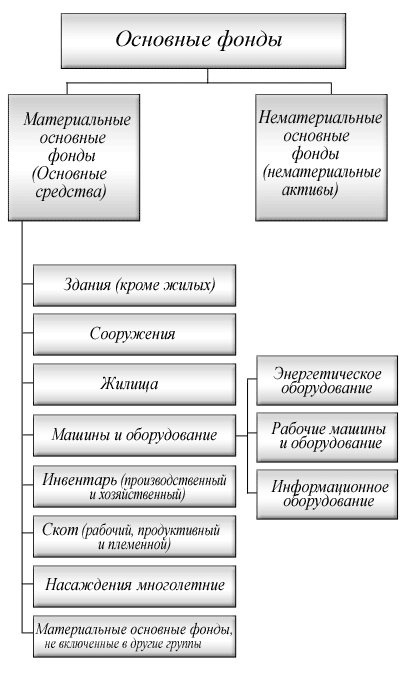 Что относится к материальным основным фондам хорошо видно из рисунка.К нематериальным активам относятся компьютерное программное обеспечение, базы данных, наукоемкие промышленные технологии, прочие нематериальные основные фонды, являющиеся объектами интеллектуальной собственности.Для первоначальной оценки основных средств используют стоимость их приобретения или создания. Поскольку основные фонды участвуют в процессе производства длительное время и постепенно изнашиваются, а условия воспроизводства за этот период меняются, существует несколько видов их стоимости:Первоначальная стоимость;Остаточная стоимость;Восстановительная стоимость;Ликвидационная стоимость.Первоначальная стоимость - фактическая стоимость приобретения оборудования включая затраты на доставку и монтаж. Она не позволяет достоверно анализировать динамику основных фондов, поскольку, приобретение разных объектов произведенных в разное время, обуславливает то, что одинаковые по своим свойствам объекты имеют различную первоначальную стоимость.Остаточная стоимость - соответствует первоначальной стоимости за вычетом суммы износа, образовавшемуся к этому периоду времени. Выражает стоимость основных фондов, еще не перенесенную на изготовленную продукцию.Восстановительная стоимость - это стоимость воспроизводства основных фондов в новых производственных условиях (данного года), она определяется в процессе переоценки. Переоценка основных фондов осуществляется периодически с помощью двух основных методов:индексация их балансовой стоимости;прямой пересчет балансовой стоимости применительно к ценам, складывающимся на 1 января очередного года.Ликвидационная стоимость - это та цена, которую предприятие рассчитывает получить вследствие реализации данной части капитала по истечении срока его службы. Под сроком службы понимается период, на протяжении которого предприятие планирует использовать данную часть капитала.Теперь давайте рассмотрим термин амортизация.Амортизация - это метод включения по частям стоимости основных фондов (в течение срока их службы) в затраты на производственную продукцию и последующее использование этих средств для возмещения потребленных основных средств.Часть денежных сумм после реализации продукции, поступает в амортизационный фонд, в нем происходит накопление денежных средств до величины, соответствующей первоначальной стоимости основных фондов (за вычетом их износа). Данные накопленные суммы используются для приобретения новых основных фондов взамен изношенных, т.е. происходит восстановление основных средств.Величину отчислений определяет норма амортизации - а.а - установленный размер ежегодных амортизационных отчислений от стоимости основных средств на образование амортизационного фонда в процентах: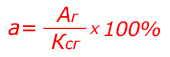 где,Аг – годовые амортизационные отчисления;Ксг – среднегодовая балансовая стоимость.Величину амортизационного фонда определяют в зависимости от норм амортизации, которые в свою очередь зависят от стоимости оборудования, срока службы, условий эксплуатации и т.д. Фонд создается путем перечисления ежегодных амортизационных отчислений от выручки реализованной продукции на специальный счет: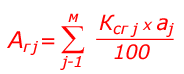 где,м – число видов оборудованияСуществует несколько методов начисления амортизации. Вид метода начисления влияет на объем амортизационного фонда и размеры отчислений, включаемых в себестоимость продукции. Рассмотрим некоторые методы начисления амортизации.Равномерный метод.Сущность данного способа заключается в равномерном начислении износа в течении всего срока полезного использования объекта. Исходными данными являются первоначальная стоимость и норма амортизации, исчисленная от полезного срока использования объекта. Это самый простой и часто встречающийся метод расчета, но имеющий ряд недостатков. В течении срока службы оборудования неизбежно бывают его простои, поломки и неполная загрузка за смену и следовательно неравномерный износ по времени. Кроме того, данный способ не учитывает моральный износ основных средств, что приводит к досрочному выбытию устаревшей техники и ведет к её недоамортизации.Пример:Предприятие приобрело станок стоимостью 2 200 тыс. руб., со сроком полезного использования 8 лет. Необходимо рассчитать годовую сумму амортизационных отчислений и годовую норму амортизационных отчислений на полное восстановление равномерным способом.За 8 лет эксплуатации станка необходимо накопить средства достаточные для его замены, т.е. 2 200 тыс. руб. Таким образом, ежегодные отчисления составят:2200/8=275 тыс. руб.что составляет:(275/2200)×100%=12,5%Нелинейные методы амортизации.Данные методы позволяют возместить большую часть стоимости основных средств уже в первую половину срока их использования. Во вторую половину срока службы величина амортизации уменьшается. Нелинейные методы амортизации часто называют методами ускоренной амортизации.При ускоренной амортизации можно применять и равномерный (линейный) метод ее исчисления, при котором утвержденная норма годовых амортизационных отчислений увеличивается на коэффициент ускорения в размере не выше 2. При ускоренной амортизации или применении понижающих коэффициентов следует иметь в виду, что начисленная сумма износа влияет на величину себестоимости продукции, на прибыль и на сумму льгот по налогу на прибыль по капитальным вложениям.Рассмотрим несколько методов начисления ускоренной амортизации.Линейный метод амортизации.Для сокращения срока амортизации увеличивается норма амортизационных отчислений. Повышенная ежемесячная норма применяется до полного накопления износа, равного стоимости объекта или до отмены повышенной нормы амортизации. Недостаток метода в том, что сумма отчислений в начале и в конце амортизируемого периода одинакова, а также в том, что период эксплуатации объекта превышает его амортизационный период.Метод уменьшаемого остатка.Амортизация начисляется исходя из остаточной стоимости объекта основных средств, которая была принята на начало каждого отчетного периода и нормы амортизации, исчисленной при постановке объекта на учет, исходя из срока его полезного использования. При данном методе можно применять коэффициент ускорения, т.к. этот способ не позволяет начислить полную амортизацию в установленный срок.Для расчета годовой суммы отчислений норма амортизации увеличивается в два или более раз, а в каждом последующем году амортизируемая стоимость объекта уменьшается на сумму накопленных амортизационных отчислений. Для определения годовой суммы отчислений, повышенную норму амортизации умножают на амортизируемую стоимость объекта для данного года.Пример:Определить годовую норму амортизации и размер отчислений по годам на приобретенные основные фонды стоимостью 200 тыс. руб. со сроком полезного использования 5 лет. Коэффициент ускорения 2.Годовая норма амортизации составит:1/5×100%=20%, с учетом коэффициента ускорения 40%.Суммы отчислений по годам рассчитываем на основе первоначальной и остаточной стоимости.Определяем сумму амортизационных отчислений в первый год эксплуатации:(200×40%)/100%=80 тыс. руб.Для второго года предварительно рассчитывается остаточная стоимость основных фондов (разница между первоначальной стоимостью и суммой амортизационных отчислений за первый год).200-80=120 тыс. руб.Теперь определим сумму амортизационных отчислений во второй год эксплуатации:(120×40%)/100%=48 тыс. руб.Дальнейшие расчеты выполняются аналогично, получаем:третий год – остаточная стоимость 72 тыс. руб., амортизация 28,8 тыс. руб.четвертый год – остаточная стоимость 43,2 тыс. руб., амортизация 17,28 тыс. руб.пятый год – остаточная стоимость 25,92 тыс. руб., амортизация 10,368 тыс. руб.Итого: 80+48+28,8+17,28+10,368=184,448 тыс. руб.Накопленная в течение пяти лет амортизация составит 184,448 тыс. рублей. Разница между первоначальной стоимостью объекта и суммой начисленной амортизации в сумме 15,552 тыс. рублей представляет собой ликвидационную стоимость объекта, которая не принимается во внимание при начислении амортизации по годам, кроме последнего года эксплуатации. В последний год эксплуатации амортизация исчисляется вычитанием из остаточной стоимости объекта на начало последнего года ликвидационной стоимости.Метод дигрессивной нормы амортизации.Для расчета отчислений первого года устанавливается повышенная норма амортизации, а каждый последующий год снижается по выбранному правилу снижения. Для определения месячной нормы отчислений годовую норму делят на двенадцать, в каждом году отдельно.Пример:Определить размер отчислений по годам на приобретенные основные фонды стоимостью 2000 тыс. руб. со сроком использования 4 года методом дигрессивной нормы амортизации.Установим следующие нормы амортизации по годам:1 год – 50%;2 год – 25%;3 год – 12,5%;4 год – 12,5%;Итого – 100%Сумма отчислений по годам составит:1 год – 1000 тыс. руб.;2 год – 500 тыс. руб.;3 год – 250 тыс. руб.;4 год – 250 тыс. руб.;Итого – 2000 тыс. руб.Мы разобрали самые распространенные методы начисления амортизации. Существуют и другие способы, но в рамках данной статьи рассматривать их не будем.На этом пока все, в следующей статье поговорим об общепроизводственных расходах.                                      Сабақтын технологиялық картасы                                      Технологическая карта занятияПән/Дисциплина        Экономика производства          Мерзімі/Дата_________________Топ/Группа_ _ ТО-14-18-1Р ,_ ТО-14-18 РСабақтың№/Урок№_______20________________________________________Тақырыбы/Тема занятия_ Сущность и состав оборотных средств . Виды оборотных средств. Понятие кредиторской задолжности Сабақтың мақсаты/Цель занятия Білімдік/образовательная:__подготовка  учащихся к активному осмысленному_ усвоению учебного - материала____________Дамытушылық/развивающая:_ развивать внимание, наблюдательность,  умение анализировать и рефлексия;Тәрбиелік/воспитательная способствовать воспитанию чувства долга, ответственности, трудолюбия, и исполнительности;Сабақтың типі/Тип занятия  _______ практическое ____________________Сабақтың қамтамасыздандырылуы/Обеспечение занятия: учебниками нового материала.а)оқу-көрнелік құралдар/учебно-наглядные пособия_ плакаты, схемы, рисунки, диаграммы, графики.;б)үлестірмелі материалдар/раздаточный материал__ карточки____________Пәнаралық байланыс/Межпредметная связь___________________________Өз бетінше жұмыс/Самостоятельная работа на занятии_ студенты изучают материал, используя таблицы. Выполняют  задания разного уровня.Сабақтың өту барысы/Ход занятияҰйымдастыру кезеңі/Организационный момент:_2 минуты приветствие, проверка присутствующих, внешнего вида студентов, проверка готовности студентов к занятию, заполнение журнала.І.Білімін, ойлау қабілетін тексеру/Проверка домашнего задания:_ 15-20 минут проверка знание студентов индивидуальный опрос  с вызовом к доске.ІІ.Жаңа тақырыпты түсіндіру/Изложения нового материала: 60  минут_ Оборотные средства предприятия представляют собой стоимостную оценку оборотных производственных фондов и фондов обращения. Оборотные средства одновременно функционируют как в сфере производства, так и в сфере обращения, обеспечивая непрерывность процесса производства и реализации продукции.ІІІ.Жаңа сабақты бекіту/Применение, закрепление:___ может проводиться в виде тренировочных упражнений, решения ситуационных задач, заполнения таблиц, схем, составления графиков и т.д.IV. Сабақтың қорытындысы /Подведение итогов:  5 минут    на занятии отмечает плохие и хорошие стороны в работе ,студентов. Благодарит студентов за активность, хорошую работу, высказывает пожелания по работе на следующее занятие. Выставляет и комментирует оценки. Преподаватель  отмечает работу учащихся, что нового учащиеся узнали на уроке_.__________Бағалау/Оценка__по знанию учащихся _____________________________Үй тапсырмасы/Домашнее задание_3 минуты на д.з Экономика производства Ряузова Н .Н. Москва  2000г стр  30Оқытушының қолы/Подпись преподавателя__ Камалова  А .Д. Тема 20 Сущность и состав оборотных средств . Виды оборотных средств. Понятие кредиторской задолжностиОборотные средства предприятия представляют собой стоимостную оценку оборотных производственных фондов и фондов обращения. Оборотные средства одновременно функционируют как в сфере производства, так и в сфере обращения, обеспечивая непрерывность процесса производства и реализации продукции.Оборотные производственные фонды - это часть средств производства, которые целиком потребляются в каждом цикле производства, полностью переносят свою стоимость на производимую продукцию и целиком возмещаются после каждого производственного цикла. Они классифицируются по следующим элементам:производственные запасы (сырье, основные и вспомогательные материалы, покупные полуфабрикаты и комплектующие изделия, топливо, тара, запасные части для ремонта оборудования, малоценные и быстроизнашивающиеся предметы); К категории малоценных и быстроизнашивающихся предметов относят: предметы, служащие менее одного года и стоимостью на дату приобретения не более 100-кратного (для бюджетных учреждений - 50-кратного) установленного законодательством Российской Федерации минимального размера месячной оплаты труда за единицу; специальные инструменты и специальные приспособления, сменное оборудование независимо от их стоимости; специальная одежда, специальная обувь независимо от их стоимости и срока службы и др.незавершенное производство и полуфабрикаты собственного производства (НЗП);незавершенное производство представляет собой продукцию, не законченную производством и подлежащую дальнейшей обработке;расходы будущих периодов, т.е. затраты на освоение новой продукции, плата за подписные издания, оплата на несколько месяцев вперед арендной платы и др. Эти расходы списываются на себестоимость продукции в будущих периодах;фонды обращения, т.е. совокупность средств, функционирующих в сфере обращения; (готовая к реализация продукция, находящаяся на складах предприятия; продукция отгруженная, но еще не оплаченная покупателем; денежные средства в кассе предприятия и на счетах в банке, а так же средства, находящиеся в незаконченных расчетах (дебиторская задолженность).Сабақтын технологиялық картасы                                      Технологическая карта занятияПән/Дисциплина__   Экономика производства          Мерзімі/Дата_________________Топ/Группа_ _ ТО-14-18-1Р ,_ ТО-14-18 Р Сабақтың№/Урок№_______21________________________________________Тақырыбы/Тема занятия    Расчет кредиторской задолжностиСабақтың мақсаты/Цель занятия Білімдік/образовательная:__подготовка  учащихся к активному осмысленному_ усвоению учебного - материала____________Дамытушылық/развивающая:_ развивать внимание, наблюдательность,  умение анализировать и рефлексия;Тәрбиелік/воспитательная способствовать воспитанию чувства долга, ответственности, трудолюбия, и исполнительности;Сабақтың типі/Тип занятия__ практическое __________________________Сабақтың қамтамасыздандырылуы/Обеспечение занятия: учебниками нового материала.а)оқу-көрнелік құралдар/учебно-наглядные пособия_ плакаты, схемы, рисунки, диаграммы, графики.;б)үлестірмелі материалдар/раздаточный материал__ карточки____________Пәнаралық байланыс/Межпредметная связь___________________________Өз бетінше жұмыс/Самостоятельная работа на занятии_ студенты изучают материал, используя таблицы. Выполняют  задания разного уровня.Сабақтың өту барысы/Ход занятияҰйымдастыру кезеңі/Организационный момент:_2 минуты приветствие, проверка присутствующих, внешнего вида студентов, проверка готовности студентов к занятию, заполнение журнала.І.Білімін, ойлау қабілетін тексеру/Проверка домашнего задания:_ 15-20 минут проверка знание студентов индивидуальный опрос  с вызовом к доске.ІІ.Жаңа тақырыпты түсіндіру/Изложения нового материала: 60  Оборачиваемость кредиторской задолженности (accounts payable turnover ratio) – это показатель скорости погашения организацией своей задолженности перед поставщиками и подрядчиками. Данный коэффициент показывает, сколько раз (обычно, за год) фирма погасила среднюю величину своей кредиторской задолженности..  ІІІ.Жаңа сабақты бекіту/Применение, закрепление:___ может проводиться в виде тренировочных упражнений, решения ситуационных задач, заполнения таблиц, схем, составления графиков и т.д.IV. Сабақтың қорытындысы /Подведение итогов:  5 минут    на занятии отмечает плохие и хорошие стороны в работе ,студентов. Благодарит студентов за активность, хорошую работу, высказывает пожелания по работе на следующее занятие. Выставляет и комментирует оценки. Преподаватель  отмечает работу учащихся, что нового учащиеся узнали на уроке_.Бағалау/Оценка__по знанию учащихсяҮй тапсырмасы/Домашнее задание_3 минуты на д.з_ Экономика производства Ряузова Н .Н. Москва  2000г стр 32Оқытушының қолы/Подпись преподавателя__ Камалова  А .Д. Тема 21 Расчет кредиторской задолжностиОборачиваемость кредиторской задолженности (accounts payable turnover ratio) – это показатель скорости погашения организацией своей задолженности перед поставщиками и подрядчиками. Данный коэффициент показывает, сколько раз (обычно, за год) фирма погасила среднюю величину своей кредиторской задолженности.Как и оборачиваемость дебиторской задолженности, оборачиваемость кредиторской задолженности используется в оценке денежных потоков организации, эффективности расчетов.Расчет (формула)Оборачиваемость кредиторской задолженности рассчитывается как отношение стоимости приобретенных ресурсов к средней за период величине кредиторской задолженности (обычно не всей, а только связанной с операционной деятельностью компании).Оборачиваемость кредиторской задолженности (коэффициент) = Покупки / Средняя величина кредиторской задолженностиПоскольку показатель покупок в бухгалтерской отчетности не содержится, применяется упрощенный расчетный вариант:Покупки = Себестоимость продаж + (Запасы на конец периода – Запасы на начало период)В российской практике часто используется более условный вариант расчета, когда вместо покупок берут выручку за период. Также нужно обратить внимание, чтобы числитель и знаменатель формулы были сопоставимы с учетом НДС. Т.е. если Покупки взяты без НДС (а по упрощенной формуле выше так и получится), то и кредиторскую задолженность логично очистить от НДС.Помимо расчета коэффициента ("количество оборотов"), принято рассчитывать оборачиваемость в днях:Оборачиваемость кредиторской задолженности в днях = 365 / Коэффициент оборачиваемостикредиторской задолженностиВ результате получается среднее количество дней, в течение которого счета поставщиков остаются неоплаченными.Нормальное значениеОборачиваемость кредиторской задолженности сильно зависит от отрасли, масштабов деятельности организации. Для кредиторов предпочтителен более высокий коэффициент оборачиваемости, в то время как самой организации выгодней низкий коэффициент, позволяющий иметь остаток неоплаченной кредиторской задолженности в качестве бесплатного источника финансирования своей текущей деятельности.Сабақтын технологиялық картасыТехнологическая карта занятияПән/Дисциплина__   Экономика производства          Мерзімі/Дата_________________Топ/Группа_ _ ТО-14-18-1Р ,_ ТО-14-18 Р Сабақтың№/Урок№_______22________________________________________Тақырыбы/Тема занятия    Нормирвание оборотных средствСабақтың мақсаты/Цель занятия Білімдік/образовательная:__подготовка  учащихся к активному осмысленному_ усвоению учебного - материала____________Дамытушылық/развивающая:_ развивать внимание, наблюдательность,  умение анализировать и рефлексия;Тәрбиелік/воспитательная способствовать воспитанию чувства долга, ответственности, трудолюбия, и исполнительности;Сабақтың типі/Тип занятия теоретическое __________________________Сабақтың қамтамасыздандырылуы/Обеспечение занятия: учебниками нового материала.а)оқу-көрнелік құралдар/учебно-наглядные пособия_ плакаты, схемы, рисунки, диаграммы, графики.;б)үлестірмелі материалдар/раздаточный материал__ карточки____________Пәнаралық байланыс/Межпредметная связь___________________________Өз бетінше жұмыс/Самостоятельная работа на занятии_ студенты изучают материал, используя таблицы. Выполняют  задания разного уровня.Сабақтың өту барысы/Ход занятияҰйымдастыру кезеңі/Организационный момент:_2 минуты приветствие, проверка присутствующих, внешнего вида студентов, проверка готовности студентов к занятию, заполнение журнала.І.Білімін, ойлау қабілетін тексеру/Проверка домашнего задания:_ 15-20 минут проверка знание студентов индивидуальный опрос  с вызовом к доске.ІІ.Жаңа тақырыпты түсіндіру/Изложения нового материала: 60  По охвату нормированием оборотные средства группируются различным образом. Обычно выделяют две группы, различающиеся по степени планирования: нормируемые и ненормируемые оборотные средства. ІІІ.Жаңа сабақты бекіту/Применение, закрепление:___ может проводиться в виде тренировочных упражнений, решения ситуационных задач, заполнения таблиц, схем, составления графиков и т.д.IV. Сабақтың қорытындысы /Подведение итогов:  5 минут    на занятии отмечает плохие и хорошие стороны в работе ,студентов. Благодарит студентов за активность, хорошую работу, высказывает пожелания по работе на следующее занятие. Выставляет и комментирует оценки. Преподаватель  отмечает работу учащихся, что нового учащиеся узнали на уроке_.Бағалау/Оценка__по знанию учащихсяҮй тапсырмасы/Домашнее задание_3 минуты на д.з_ Экономика производства Авров А.П. Алматы 2004г стр 34Оқытушының қолы/Подпись преподавателя__ Камалова  А .Д. Тема 22 Нормирвание оборотных средствПо охвату нормированием оборотные средства группируются различным образом. Обычно выделяют две группы, различающиеся по степени планирования: нормируемые и ненормируемые оборотные средства.Нормируемые оборотные средства — оборотные производственные фонды и готовая продукция, т.е. оборотные средства в запасах товарно-материальных ценностей.Ненормируемые оборотные средства — фонды обращения обычно ненормируемы, к ним относятся дебиторская задолженность, средства в расчетах, денежные средства в кассе предприятия и на счетах в банке.Нормирование оборотных средствОпределение потребности предприятия в собственных оборотных средствах осуществляется в процессе нормирования, т.е. определения норматива оборотных средств.Нормирование оборотных средствНормирование оборотных средств — процесс определения минимальной, но достаточной (для нормального протекания производственного процесса) величины оборотных средств на предприятии, т.е. это установление экономически обоснованных (плановых) норм запаса и нормативов по элементам оборотных средств.Величина норматива не является постоянной. Размер собственных оборотных средств зависит от объема производства; условий снабжения и сбыта; ассортимента производимой продукции; применяемых форм расчетов. Следует отметить, что это один из наиболее изменчивых показателей текущей финансовой деятельности.Нормирование оборотных средств осуществляется в денежном выражении. В основу определения потребности в них положена смета затрат на производство продукции на планируемый период. При этом для предприятий с несезонным характером производства за основу расчетов целесообразно брать данные 4 квартала, в котором объем производства, как правило, наибольший в годовой программе. Для предприятий с сезонным характером производства — данные квартала с наименьшим объемом производства, поскольку сезонную потребность в дополнительных оборотных средствах обеспечивают краткосрочные ссуды банка.Для определения норматива принимается во внимание среднесуточный расход нормируемых элементов в денежном выражении.Процесс нормирования оборотных средствПроцесс нормирования состоит из нескольких последовательных этапов, где устанавливаются частные и совокупные нормативы. В начале разрабатываются нормы запаса по каждому элементу нормируемых оборотных средств.Норма — это относительная величина, определяющая запас оборотных средств, как правило, нормы устанавливаются в днях.Этот показатель относительно стабилен и может меняться в случае: изменения ассортимента; поставщиков; технологии и организации производства.Далее, исходя из нормы запаса и расхода данного вида товарно-материальных ценностей, определяется сумма оборотных средств, необходимых для создания нормируемых запасов по каждому виду оборотных средств. Так определяются частные нормативы.Норматив отдельного элемента оборотных средств рассчитывается по формуле: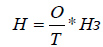 Н — норматив собственных оборотных средств по элементу;О — оборот (расход, выпуск) по данному элементу за период;Т — продолжительность периода;Нз — норма запаса оборотных средств по данному элементу.Норматив оборотных средств представляет собой денежное выражение планируемого запаса товарно-материальных ценностей, минимально необходимых для нормальной хозяйственной деятельности предприятия.Общий норматив оборотных средствОбщий норматив оборотных средств состоит из суммы частных нормативов:Н общ = Н п.з + Н н.п + Н г.п + Н б.р,,Нп.з — норматив производственных запасов;Нн.п — норматив незавершенного производства;Нг.п — норматив готовой продукции;Нб.р — норматив будущих расходов.Норматив производственных запасовНорматив производственных запасов по каждому виду или однородной группе материалов учитывает время пребывания в подготовительном, текущем и страховом запасах и может быть определен по формуле:Н п.з = Q сут (N п.з + N т.3 + N стр),Q сут — среднесуточное потребление материалов;N п.з. — норма подготовительного запаса, дн.;N т.з. — норма текущего запаса, дн.;N стр. — норма страхового запаса, дн;Подготовительный запас связан с необходимостью приемки, разгрузки, сортировки и складирования производственных запасов. Нормы времени, необходимого для выполнения этих операций, устанавливаются по каждой операции на средний размер поставки на основании технологических расчетов или посредством хронометража.Текущий запас — основной вид запаса, необходимый для бесперебойной работы предприятия между двумя очередными поставками. На размер текущего запаса влияют периодичность поставок материалов по договорам и объем их потребления в производстве. Норма оборотных средств в текущем запасе обычно принимается в размере 50% среднего цикла снабжения, что обусловлено поставкой материалов несколькими поставщиками и в разные сроки.Технологический запас создается в случаях, когда данный вид сырья нуждается в предварительной обработке или выдержке для придания ему определенных потребительских свойств. Этот запас учитывается в том случае, если он не является частью процесса производства. Например, при подготовке к производству некоторых видов сырья и материалов необходимо время на подсушку, разогрев, размол и т.д.Транспортный запас создается в случае превышения сроков грузооборота по сравнению со сроками документооборота на предприятиях, удаленных от поставщиков на значительные расстояния.Страховой запас — второй по величине вид запаса, который создается на случай непредвиденных отклонений в снабжении и обеспечивает непрерывную работу предприятия. Страховой запас принимается, как правило, в размере 50% текущего запаса, но может быть и меньше этой величины в зависимости от местоположения поставщиков и вероятности перебоя в поставках.Нормирование незавершенного производстваВеличина норматива оборотных средств в незавершенном производстве зависит от четырех факторов:объема и состава производимой продукции;длительности производственного цикла;себестоимости продукции;характера нарастания затрат в процессе производства.Объем производимой продукции непосредственно влияет на величину незавершенного производства: чем больше производится продукции, тем больше будет размер незавершенного производства. Изменение состава производимой продукции по — разному влияет на величину незавершенного производства. При повышении удельного веса продукции с более коротким циклом производства объем незавершенного производства сократится, и наоборот.Себестоимость продукции прямо влияет на размер незавершенного производства. Чем ниже затраты на производство, тем меньше объем незавершенного производства в денежном выражении. Рост себестоимости продукции влечет увеличение объемов незавершенного производства.Коэффициент нарастания затратДля определения нормы оборотных средств по незавершенному производству необходимо знать степень готовности изделий, ее отражает, так называемый, коэффициент нарастания затрат.Все затраты в процессе производства подразделяются на единовременные и нарастающие. К единовременным относятся затраты, производимые в самом начале производственного цикла, — затраты сырья, материалов, покупных полуфабрикатов. Остальные затраты считаются нарастающими. Нарастание затрат в процессе производства может происходить равномерно и неравномерно.На предприятиях с равномерным выпуском продукции коэффициент нарастания затрат можно определить следующим образом: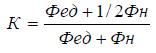 К — коэффициент нарастания затрат;Фед — единовременные затраты;Фн — нарастающие затраты.При неравномерном нарастании затрат по дням производственного цикла коэффициент нарастания затрат определяется по формуле: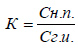 Сн.п. — себестоимость изделия в незавершенном производстве;Сг.и. — производственная себестоимость готового изделия.Величина норматива незавершенного производства (Нн.п.) рассчитывается по формуле:Н н.п. = V сут * Тц * Кн.з.,V сут — плановый суточный объем выпуска продукции по производственной себестоимости;Тц — длительность производственного цикла;Кн.з — коэффициент нарастания затрат в производстве.Таким образом, норматив оборотных средств в незавершенном производстве зависит от суточного объема производимой продукции, длительности производственного цикла и коэффициента нарастания затрат.Расчет норматива оборотных средств на незавершенное производство в отдельных отраслях промышленности может производиться иными методами, в зависимости от характера производства.Норматив оборотных средств в запасах готовой продукцииНорматив оборотных средств в запасах готовой продукции (Нг.п) можно определить по формуле:Н г.п = В сут (Т ф.п + Т о.д),В сут — суточный выпуск готовой продукции по производственной себестоимости;Т ф.п — время, необходимое для формирования партии для отправки готовой продукции потребителю, дн.;Т о.д — время, необходимое для оформления документов для отправки груза потребителю, дн.Незаполнение норматива оборотных средств может привести:к сокращению производства;невыполнению производственной программы из-за перебоев в производстве и реализации продукции, из-за отсутствия материальных ресурсов и необходимого задела незавершенного производства;к нарушению графика отгрузки готовой продукции потребителю.Возникновение сверхзапасов приводит к иммобилизации средств (отвлечение средств, выбытие их из непрерывного кругооборота) и замедлению оборота средств, свидетельствует о недостатках материально-технического обеспечения, неритмичности процессов производства и реализации продукции. Все это приводит к недостаточному или неэффективному использованию ресурсов.В современных условиях значение нормирования оборотных средств резко возрастает, так как, в конечном итоге, это связанно с платежеспособностью и финансовым состоянием предприятия.Сабақтын технологиялық картасыТехнологическая карта занятияПән/Дисциплина__   Экономика производства          Мерзімі/Дата_________________Топ/Группа_ ТО-14-18-1Р ,_ ТО-14-18 Р Сабақтың№/Урок№_______23________________________________________Тақырыбы/Тема занятия    Показатели использованияи пути искорения оборачиваемости оборотных средствСабақтың мақсаты/Цель занятия Білімдік/образовательная:__подготовка  учащихся к активному осмысленному_ усвоению учебного - материала____________Дамытушылық/развивающая:_ развивать внимание, наблюдательность,  умение анализировать и рефлексия;Тәрбиелік/воспитательная способствовать воспитанию чувства долга, ответственности, трудолюбия, и исполнительности;Сабақтың типі/Тип занятия__лабораторное__________________________Сабақтың қамтамасыздандырылуы/Обеспечение занятия: учебниками нового материала.а)оқу-көрнелік құралдар/учебно-наглядные пособия_ плакаты, схемы, рисунки, диаграммы, графики.;б)үлестірмелі материалдар/раздаточный материал__ карточки____________Пәнаралық байланыс/Межпредметная связь___________________________Өз бетінше жұмыс/Самостоятельная работа на занятии_ студенты изучают материал, используя таблицы. Выполняют  задания разного уровня.Сабақтың өту барысы/Ход занятияҰйымдастыру кезеңі/Организационный момент:_2 минуты приветствие, проверка присутствующих, внешнего вида студентов, проверка готовности студентов к занятию, заполнение журнала.І.Білімін, ойлау қабілетін тексеру/Проверка домашнего задания:_ 15-20 минут проверка знание студентов индивидуальный опрос  с вызовом к доске.ІІ.Жаңа тақырыпты түсіндіру/Изложения нового материала: 60 минут Эффективность использования оборотных средств характеризуется системой показателей. Важнейшим критерием интенсивности использования оборотных средств является скорость их оборачиваемости. Чем короче период оборота средств и чем меньше они находятся на различных стадиях оборота, тем эффективнее они используются, тем больше денежных средств может быть направлено на другие цели предприятия, тем ниже себестоимость продукции.  ІІІ.Жаңа сабақты бекіту/Применение, закрепление:___ может проводиться в виде тренировочных упражнений, решения ситуационных задач, заполнения таблиц, схем, составления графиков и т.д.IV. Сабақтың қорытындысы /Подведение итогов:  5 минут    на занятии отмечает плохие и хорошие стороны в работе ,студентов. Благодарит студентов за активность, хорошую работу, высказывает пожелания по работе на следующее занятие. Выставляет и комментирует оценки. Преподаватель  отмечает работу учащихся, что нового учащиеся узнали на уроке_.Бағалау/Оценка__по знанию учащихсяҮй тапсырмасы/Домашнее задание_3 минуты на д.з_ Экономика производства Авров А.П. Алматы 2004г стр 44Оқытушының қолы/Подпись преподавателя__ Камалова  А .Д. Тема 23 Показатели использованияи пути искорения оборачиваемости оборотных средствЭффективность использования оборотных средств характеризуется системой показателей. Важнейшим критерием интенсивности использования оборотных средств является скорость их оборачиваемости. Чем короче период оборота средств и чем меньше они находятся на различных стадиях оборота, тем эффективнее они используются, тем больше денежных средств может быть направлено на другие цели предприятия, тем ниже себестоимость продукции.Эффективность использования оборотных средств характеризуется следующими показателями.Коэффициент оборачиваемости оборотныгх средств (Коб) показывает число оборотов, совершенных оборотными средствами за анализируемый период (квартал, полугодие, год). Он рассчитывается как отношение объема реализованной продукции к среднему остатку оборотных средств за отчетный период: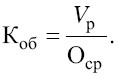 Чем больше коэффициент оборачиваемости, тем более эффективно предприятие использует оборотные средства.Из формулы видно, что увеличение количества оборотов свидетельствует либо о возрастании объема реализованной продукции при неизменном остатке оборотных средств, либо о высвобождении некоторой суммы оборотных средств при неизменном объеме реализации, либо характеризует ситуацию, когда темпы роста объема реализации превышают темпы роста оборотных средств. Ускорение или замедление оборачиваемости оборотных средств определяется сопоставлением фактического коэффициента оборачиваемости с его значением по плану или за предыдущий период.Длительность одного оборота в днях показывает, за какой срок оборотные средства совершают полный оборот, т. е. возвращаются к предприятию в виде выручки от реализации продукции. вычисляется путем деления количества дней в отчетном периоде (год, полугодие, квартал) на коэффициент оборачиваемости: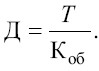 Подставляя вместо коэффициента оборачиваемости его формулу, получаем: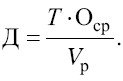 в практике финансовых расчетов для упрощения при вычислении длительности одного оборота количество дней в месяце принимается равным 30, в квартале – 90, в году – 360.Коэффициент загрузки средств в обороте характеризует сумму оборотных средств, авансируемых на один рубль выручки от реализации продукции. По аналогии с фондоемкостью основных средств этот показатель представляет собой оборотную фондоемкость, т. е. затраты оборотных средств (в копейках) на один рубль реализованной продукции: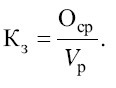 Коэффициент загрузки является величиной, обратной коэффициенту оборачиваемости, значит, чем меньше коэффициент загрузки средств в обороте, тем эффективнее используются оборотные средства на предприятии.Кроме рассмотренных общих показателей оборачиваемости оборотных средств, для выявления конкретных причин изменения общей оборачиваемости определяются показатели частной оборачиваемости, которые отражают степень использования оборотных средств в каждой стадии кругооборота и по отдельным элементам оборотных средств (рассчитываются аналогично приведенным выше формулам).Эффективное использование оборотных средств заключается не только в ускорении их оборачиваемости, но и в снижении затрат на производство и реализацию продукции вследствие экономии отдельных элементов оборотных средств (сырья, материалов, энергии). Важнейшим обобщающим показателем эффективности использования материальных ресурсов на предприятии принято считать материалоемкость продукции (Ме) – отношение суммы материальных затрат к объему выпуска или реализации продукции: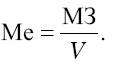 Частными показателями материалоемкости являются сырьеемкость, металлоемкость, электроемкость, топливо-емкость и энергоемкость; при их расчете в числителе отражаются соответственно количество израсходованного сырья, металла, электроэнергии, топлива и энергии всех видов в натуральном или стоимостном выражении.Обратным показателем материалоемкости выступает материалоотдача, которая определяется по формуле: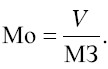 Чем лучше используются сырье, материалы, полуфабрикаты, энергия, тем ниже материалоемкость и выше матери-алоотдача.На основе проведенного анализа эффективности использования оборотных средств намечаются пути ускорения их оборачиваемости. Ускорение оборачиваемости достигается различными мероприятиями на стадиях образования производственных запасов, производства и реализации готовой продукции.Управление использованием оборотных средств предполагает реализацию следующих путей ускорения оборачиваемости:#8594; интенсификация производственных процессов, сокращение длительности производственного цикла, устранение разного рода простоев и перерывов в работе, сокращение времени естественных процессов;#8594; экономное использование сырьевых и топливно-энергетических ресурсов: применение рациональных норм расхода сырья и материалов, внедрение безотходного производства, поиск более дешевого сырья, совершенствование системы материального стимулирования экономии ресурсов. Все вышеперечисленные мероприятия позволят снизить материалоемкость производимой продукции;#8594; совершенствование организации основного производства: ускорение НТП, внедрение прогрессивной техники и технологии, улучшение качества инструмента, оснастки и приспособлений, развитие стандартизации, унификации, типизации, оптимизация форм организации производства (специализация, кооперирование, рационализация межзаводских связей);#8594; совершенствование организации вспомогательного и обслуживающего производства: комплексная механизация и автоматизация вспомогательных и обслуживающих операций (транспортных, складских, погрузочно-разгрузоч-ных), расширение складской системы, применение автоматизированных систем складского учета;#8594; улучшение работы с поставщиками: приближение поставщиков сырья, материалов и полуфабрикатов к потребителям, уменьшение интервала между поставками, ускорение документооборота, использование прямых длительных связей с поставщиками;#8594; улучшение работы с потребителями продукции: приближение потребителей продукции к изготовителям, совершенствование системы расчетов (отпуск продукции на условиях предоплаты, что сократит дебиторскую задолженность), увеличение объема реализованной продукции вследствие выполнения заказов по прямым связям, тщательная и своевременная подборка и отгрузка продукции по партиям и ассортименту, уменьшение запасов готовой продукции вследствие совершенствования планирования отгрузки готовой продукции.Сабақтын технологиялық картасыТехнологическая карта занятияПән/Дисциплина__   Экономика производства          Мерзімі/Дата_________________Топ/Группа_ _ ТО-14-18-1Р ,_ ТО-14-18 Р Сабақтың№/Урок№_______24________________________________________Тақырыбы/Тема занятия    Составление схем факторинговых операций  Составление договора на факторинговые услуги.Сабақтың мақсаты/Цель занятия Білімдік/образовательная:__подготовка  учащихся к активному осмысленному_ усвоению учебного - материала____________Дамытушылық/развивающая:_ развивать внимание, наблюдательность,  умение анализировать и рефлексия;Тәрбиелік/воспитательная способствовать воспитанию чувства долга, ответственности, трудолюбия, и исполнительности;Сабақтың типі/Тип занятия__ теоретическое __________________________Сабақтың қамтамасыздандырылуы/Обеспечение занятия: учебниками нового материала.а)оқу-көрнелік құралдар/учебно-наглядные пособия_ плакаты, схемы, рисунки, диаграммы, графики.;б)үлестірмелі материалдар/раздаточный материал__ карточки____________Пәнаралық байланыс/Межпредметная связь___________________________Өз бетінше жұмыс/Самостоятельная работа на занятии_ студенты изучают материал, используя таблицы. Выполняют  задания разного уровня.Сабақтың өту барысы/Ход занятияҰйымдастыру кезеңі/Организационный момент:_2 минуты приветствие, проверка присутствующих, внешнего вида студентов, проверка готовности студентов к занятию, заполнение журнала.І.Білімін, ойлау қабілетін тексеру/Проверка домашнего задания:_ 15-20 минут проверка знание студентов индивидуальный опрос  с вызовом к доске.ІІ.Жаңа тақырыпты түсіндіру/Изложения нового материала: 60 минут Отношения, возникающие по договору финансирования под уступку денежного требования или, иначе, по договору факторинга, интересны современным предпринимателям в первую очередь потому, что этот вид гражданско-правовых договоров с принятием части второй Гражданского кодекса РФ появился в российском гражданском законодательстве впервые, хотя и использовался некоторыми российскими банками в их финансово-кредитной деятельности до этого.ІІІ.Жаңа сабақты бекіту/Применение, закрепление:___ может проводиться в виде тренировочных упражнений, решения ситуационных задач, заполнения таблиц, схем, составления графиков и т.д.IV. Сабақтың қорытындысы /Подведение итогов:  5 минут    на занятии отмечает плохие и хорошие стороны в работе ,студентов. Благодарит студентов за активность, хорошую работу, высказывает пожелания по работе на следующее занятие. Выставляет и комментирует оценки. Преподаватель  отмечает работу учащихся, что нового учащиеся узнали на уроке_.Бағалау/Оценка__по знанию учащихсяҮй тапсырмасы/Домашнее задание_3 минуты на д.з_ Экономика производства Ряузова Н .Н. Москва  2000г стр 45Оқытушының қолы/Подпись преподавателя__ Камалова  А .Д. Тема 24 Составление схем факторинговых операций  Составление договора на факторинговые услуги.Отношения, возникающие по договору финансирования под уступку денежного требования или, иначе, по договору факторинга, интересны современным предпринимателям в первую очередь потому, что этот вид гражданско-правовых договоров с принятием части второй Гражданского кодекса РК появился в российском гражданском законодательстве впервые, хотя и использовался некоторыми российскими банками в их финансово-кредитной деятельности до этого.В мировой практике договор факторинга применяется давно и довольно активно. Самый передовой опыт зарубежных стран, по мнению современных правоведов, был использован при составлении нового российского Гражданского кодекс и включен в него.Договор факторинга охватывает довольно широкий круг разнообразных отношений. При этом юридическую сущность обязательств по данному договору составляет известная обязательственному праву уступка денежного требования (цессия). Однако отношения факторинга, сочетающие в себе элементы договоров займа и кредита, а иногда и договора возмездного оказания финансовых услуг, имеют гораздо более сложный и многогранный характер.В этой связи на отношения по договору факторинга распространяются как частные правила, установленные главой 43 части второй Гражданского кодекса РФ, так и общие положения об уступке требования, определенные в ст.ст. 388-390 части первой ГК, в части, не противоречащей специальным предписаниям о данном договоре и существу возникающих на его основе обязательств. Так нормы, касающиеся формы уступки требования (см. ст.389 ГК), предопределяют форму договора факторинга.Между тем анализ содержания возникающих между участниками цессии и факторинга отношений не допускает возможности говорить о том, что обязательства по предоставлению кредитно-финансовых услуг по договору факторинга являются частным случаем уступки требования. Рассмотрим характер и содержание отношений, возникающих по договору финансирования под уступку денежного требования более детально и сами убедимся в этом.При этом, учитывая всю сложность рассматриваемых отношений, сразу оговоримся, что для облегчения восприятия система изложения построена таким образом: формулировки статей Кодекса даются с пояснениями на примере конкретных ситуаций.Предмет договора факторингаПо смыслу п.1 ст.824 ГК при заключении договора факторинга одна сторона (финансовый агент) передает или же обязуется передать другой стороне (клиенту) денежные средства, в то время как клиент в обмен на эти средства уступает или обязуется уступить финансовому агенту имеющееся у него денежное требование к третьему лицу (должнику), вытекающее из предоставления клиентом этому лицу товаров, выполнения работ или оказания услуг.Предположим, что крупная строительная фирма по характеру своей деятельности вынуждена иметь дело с большим количеством заказчиков-должников. При этом она постоянно испытывает необходимость в финансовых ресурсах. В этом случае фирме выгодно заключить договор со специализированной организацией, по которому та приняла бы на себя за определенное вознаграждение обязательства по истребованию денег с этих должников, одновременно с этим предоставив фирме деньги для строительства. Таким договором может явиться договор факторинга, с одной стороны, освобождающий фирму от собирания денег у своих должников, а с другой - решающий текущие проблемы ее производственной деятельности.Интересно отметить, что денежное требование может быть уступлено клиентом финансовом агенту как в обмен на передаваемые денежные средства, так и в целях обеспечения исполнения своих обязательств перед финансовым агентом, в частности, по кредитному договору (п.1 ст.824 ГК). Однако важно иметь в виду, что это денежное требование перейдет к агенту только при условии невыполнения клиентом своего основного обязательства.Например, та же строительная фирма получила в банке кредит, однако займодавец усомнился в ее платежеспособности и в качестве средства обеспечения возврата кредита затребовал предоставления каких-либо гарантий. Такой гарантией, в частности, могут стать права требования фирмы к заказчикам строительных объектов. Если фирма и банк заключат договор факторинга, то в случае невозврата фирмой в обусловленный договором кредита срок заемной суммы банк приобретет права требования к заказчикам фирмы по оплате приобретенных ими объектов строительства.Нужно сказать, что обязательства финансового агента по договору финансирования под уступку денежного требования могут включать в себя не только собственно само финансирование, но и предоставление клиенту иных финансовых услуг, связанных с денежными требованиями, являющимися предметом уступки (п.2 ст.824 ГК).Как правило, эти услуги состоят в ведении финансовым агентом бухгалтерского учета и выставлении должникам по уступленным денежным требованиям счетов. Объясняется это, вероятно, тем, что агент, по сути, покупает дебиторскую задолженность клиента и потому лично заинтересован в контроле над его операциями, в том числе в бухгалтерском.Возвращаясь к ситуации со строительной фирмой можно предположить, что банк может принять на себя, помимо финансирования деятельности фирмы, учет ее операций по строительству объектов.Нужно сказать, что предоставление агентом подобных дополнительных финансовых услуг не является обязательным элементом договора факторинга. Необходимость в этом возникает при неоднократной уступке требований взамен предоставляемых кредитов. Если такие услуги в договоре присутствуют, то следует говорить, что договор носит смешанный характер.Как видно из п.1 ст.824 ГК, договор факторинга со стороны финансового агента может предусматривать не только передачу денег в настоящем времени, но и обязательство предоставить их в будущем. Точно так и клиент может либо уступить денежное требование либо принять на себя обязательства по его уступке в будущем. В зависимости от этого можно судить, каким договором является факторинг: реальным или же консенсуальным и, соответственно, вести речь о возможности или невозможности понуждения стороны к выдаче кредита или передаче права требования. Напомним, что при заключении консенсуального договора обязанности сторон возникают уже с момента достижения сторонами соглашения по всем существенным условиям договора. Реальным же договор является тогда, когда он считается заключенным с момента фактической передачи денег, вещей, прав и пр.В первом случае у стороны договора появляется возможность принуждения контрагента к исполнению принятых и закрепленных в договоре обязательств, а во втором случае такой возможности до момента реальной передачи товаров, вещей, прав и пр. нет.Стороны договора факторингаСтатья 825 ГК прямо ограничивает круг лиц, которые по договору факторинга могут выступать в качестве финансовых агентов. Ими могут быть только банки, иные кредитные организации, а также другие коммерческие организации, имеющие разрешение (лицензию) на осуществление деятельности такого типа. Вместе с тем, банки и иные кредитные организации вправе осуществлять эту деятельность уже в силу своего статуса, не получая дополнительного разрешения.По смыслу статей Кодекса, посвященных факторингу, в роли клиентов должны выступать коммерческие организации либо индивидуальные предприниматели.
Таким образом, субъектный состав договора финансирования под уступку денежного требования определяет, что этот вид договора может использоваться исключительно в предпринимательском обороте.Отношения между клиентом и финансовым агентомПредмет уступки по договору факторингаВ отличие от цессии, посредством которой другому лицу может быть передано любое право (требование) кредитора (ст.388 ГК), предметом уступки, под которую предоставляется финансирование, может быть только денежное требование, т.е. требование о передаче денег в оплату поставленных товаров, выполненных работ, оказанных услуг.Так, строительная фирма не может передать банку в обмен на предоставленный кредит требование к торговой организации о поставке строительных материалов, необходимых для строительства, либо требование к подрядной организации о выполнении определенного объема строительных работ.Кроме того, необходимо помнить: денежное требование, являющееся предметом договора факторинга, должно быть определено в договоре таким образом, чтобы его можно было отличить от аналогичных требований, которые не являются предметом уступки (п.1 ст.826 ГК). Так, требования могут быть идентифицированы в договоре факторинга ссылкой на определенный контракт или вид товаров (работ, услуг). Если из договора установить конкретные уступленные требования невозможно, может быть сделан вывод о том, что стороны не определили предмет договора и последний не может считаться заключенным. Однако на этот счет существует и другая точка зрения, в соответствии с которой уступка распространяется на все требования клиента, возникающие из его предпринимательской деятельности.Следует иметь в виду, что п.1 ст.826 ГК допускается передача как денежного требования, срок платежа по которому ужу наступил (существующее требование), так и права на получение денежных средств, которое возникнет в будущем (будущее требование).Независимо от того, что договорами на строительство жилых домов предусмотрено возникновение обязанностей по уплате построенных объектов только после подписания актов приема-передачи, строительная организация может передать банку взамен кредитных ресурсов как требования к заказчикам, у которых срок оплаты по договору уже наступил, так и требования к застройщикам, которым объекты еще не переданы в эксплуатацию.При этом финансовому агенту важно обратить внимание на то, чтобы по существующему требованию к моменту уступки не истек срок исполнения.
Что же касается уступки будущего требования, то оно считается перешедшим к финансовому агенту лишь после возникновения права на получение с должника конкретных денежных средств, причем без какого-либо дополнительного оформления (п.2 ст. 826 ГК). До наступления указанного момента клиент остается субъектом соответствующего требования, т.е. стороной по договору. В этой связи клиент обязан выполнить все лежащие на нем обязанности, чтобы иметь возможность потребовать последующего исполнения обязанностей от своего должника.Ответственность клиента за действительность предмета уступкиУказанные выше обстоятельства обуславливают ответственность клиента перед финансовым агентом за действительность переданного им денежного требования, если иное не предусмотрено в договоре сторон (п.1 ст.827 ГК).В силу п.2 ст. 827 ГК денежное требование, являющееся предметом уступки, признается действительным, если клиент обладает правом на его передачу и в момент уступки ему не известны обстоятельства, вследствие которых должник вправе его не исполнять.Иными словами, прежде чем уступить право требования финансовому агенту клиент должен проверить не только свою дееспособность, но еще раз проконтролировать соответствие уступаемого требования закону и иным правовым актам, удостовериться в дееспособности должника в момент возникновения требования, соответствии воли должника, выраженной в обязательстве, его действительной воле, а также соблюдении других правил ГК о действительности сделок. Между тем, нужно помнить, что отвечая за действительность предмета уступки по договору факторинга, клиент не несет ответственности за неисполнение или ненадлежащее исполнение должником уступленного требования.К примеру, банк, ссылаясь на переход к нему по договору факторинга прав на взыскание задолженности по оплате строительных объектов обратится к застройщикам с соответствующим требованием. Однако последние по тем или иным причинам могут отказаться выполнять требования банка.Если в договоре факторинга ответственность строительной фирмы за неисполнение застройщиками требований по оплате жилья не предусмотрена, то, исходя из положений ГК, она никакой ответственности нести не будет. Такой договор в практике называется "безоборотным". В то же время, если договором факторинга предусмотрены обстоятельства, при которых фирма будет отвечать перед банком за уклонение застройщиков от оплаты жилья, то ответственность за неисполнимость уступленного фирмой требования наступит ("оборотный" факторинг).Таким образом, возможность применения к клиенту мер ответственности за неисполнение или ненадлежащее исполнение должником своих обязательств зависит только от наличия в договоре факторинга специального условия об этом.Отношения между клиентом и должникомЗапрет уступки денежного требования переуступка требования финансовым агентомВ практической деятельности не исключены ситуации, при которых должник по каким-либо причинам не заинтересован в смене своего кредитора. На этот случай п.2 ст.388, применяемой при цессии, установлено ограничение уступки требования по обязательству, в котором личность кредитора имеет для должника существенное значение. Цессия без согласия должника не допускается.Тем не менее при факторинге подобное правило не применяется. Более того, в п.1 ст.828 ГК устанавливается, что уступка денежного требования финансовому агенту является действительной при любых обстоятельствах, даже если между клиентом и его должником существует соглашение о ее запрете или ограничении.Иными словами, ни прямой запрет, ни какие-либо ограничения на переуступку прав строительной фирмы по договору факторинга не препятствуют уступке денежного требования банку без согласия застройщика.Между тем, клиент (в частности, строительная фирма), нарушивший соответствующее соглашение, может нести ответственность за нарушение установленного договором запрета или ограничения на уступку прав, поскольку тем самым им были нарушены принятые на себя обязательства.Нужно заметить, что даже если договором конкретные меры ответственности, применяемые к клиенту в описанном выше случае, не оговорены, должник независимо от этого факта вправе потребовать возмещения причиненных ему сменой кредитора убытков. Однако в этом случае ему придется доказать, что вследствие замены кредитора его право было нарушено, и он был вынужден произвести расходы для его восстановления и т.п. (см. ст.15 ГК).Интересно заметить, что при наличии беспрепятственной переуступки прав клиента финансовый агент совершить дальнейшую переуступку полученного от клиента требования в таком же порядке не может. Для этого необходимо иметь в договоре специальное условие (ст.829 ГК). Если последующая уступка денежного требования договором допускается, то к ней применяются соответствующие нормы Главы ГК о факторинге.Отношения между должником и финансовым агентомИсполнение денежного требования должником финансовому агентуОсновной обязанностью должника по договору факторинга является то, что он должен произвести платеж своему новому кредитору - финансовому агенту.
Для того, чтобы соответствующая обязанность должника была исполнена надлежащим образом, клиент либо финансовый агент должны обеспечить его информацией о состоявшемся переходе прав кредитора.П.1 ст.830 ГК устанавливает необходимость письменного уведомления должника об уступке денежного требования к нему, в котором указывается подлежащее исполнению денежное требование и, кроме того, оговаривается финансовый агент, которому должен быть произведен платеж.Помимо этого, в силу п.2 ст.830 ГК, финансовый агент по просьбе должника обязан в разумный срок предоставить ему доказательства того, что уступка денежного требования действительно имела место в отношении этого финансового агента. Связано это с тем, что согласно п.1 ст.385 ГК должник вправе не исполнять обязательство новому кредитору до того момента, пока ему не будут представлены доказательства того, что право требования к нему перешло другому лицу.Таким образом, обязанность должника произвести платеж не своему первоначальному кредитору, а его финансовому агенту возникает только при условии письменного уведомления о состоявшейся уступке требования, а при наличии соответствующей просьбы должника - только после предоставления ему доказательств состоявшейся уступки.Соответственно, если клиент и финансовый агент не выполнят возложенные на них обязанности, должник вправе произвести платеж своему первоначальному кредитору - клиенту по договору факторинга. При этом никакие санкции к должнику применяться не будут.Если же клиент либо финансовый агент известят должника о состоявшейся сделке, а должник при этом не потребует от агента доказательств этого, либо эти доказательства будут предоставлены в разумный срок, и при этом должник произведет платеж финансовому агенту, то он считается освобожденным от соответствующего обязательства перед своим первоначальным кредитором. Эти нормы конкретизируют общие правила закона о порядке совершения уступки требования (п.3 ст.382, п.1 ст.385 ГК).Поясним сказанное на конкретном примере.
Для того, чтобы застройщики оплатили приобретенное жилье путем перечисления соответствующих средств на счет банка строительная фирма либо сам банк должны, во-первых, поставить застройщиков в известность об этом, а, во-вторых, при наличии просьбы - предоставить доказательства того, что их новым кредитором действительно является банк.Варианты последствий этого могут быть различными.Все условия строительной фирмой и банком соблюдены и заказчики перечислили средства на счет банка. В этом случае их обязательства перед строительной фирмой считаются исполненными.
Все условия соблюдены, однако заказчики направили средства первоначальному кредитору (строительной фирме). При таких обстоятельствах считается, что оплата жилых домов застройщиками не произведена, и банк, как надлежащий кредитор, вправе предъявить к ним, помимо требований о перечислении средств в оплату жилья, требования о возмещении убытков, вызванных неисполнением принятых на себя обязательств.Объясняется это тем, что обязательство считается прекращенным при его надлежащем исполнении, которое состоит, в том числе, в исполнении обязательства надлежащему лицу (ст.309, 312 ГК). В силу договора факторинга надлежащим кредитором застройщиков стал финансовый агент строительной фирмы - банк. Поэтому, направляя денежные средства строительной фирме (первоначальному кредитору), заказчики исполняют обязательство ненадлежащему лицу и несут риск неблагоприятных последствий этого.
Строительная фирма и (или) банк не уведомили заказчиков о состоявшемся переходе прав кредитора, либо уведомление заказчикам направлено было, но банк не представил доказательство того, что уступка денежного требования ему действительно имела место. Как следствие этого - заказчики не перечислили банку стоимость строительства.При таких условиях в силу п.2 ст.830 ГК заказчики вправе произвести платеж во исполнение своего обязательства перед строительной фирмой не банку, а непосредственно фирме. При этом фирма будет отвечать перед банком только в том случае, если соответствующая обязанность предусмотрена в договоре факторинга (т.е. факторинг является "оборотным"). Если же такой договоренности между сторонами не достигнуто, то, как отмечалось выше, фирма не отвечает перед банком за неисполнение или ненадлежащее исполнение заказчиком требований, являющихся предметом уступки (п.3 ст.827 ГК).Права финансового агента на суммы, полученные от должникаКак было отмечено выше, денежное требование может быть уступлено финансовому агенту в обмен на предоставляемые кредитные ресурсы, а также для обеспечения исполнения какого-либо обязательства. Поскольку финансовым агентом чаще всего является банковское учреждение, логично предположить, что подразумеваются обязательства, возникшие скорее всего по кредитному договору.В этой связи права финансового агента на суммы, полученные от должника, будут различными.
Так, если по условиям договора факторинга финансирование клиента осуществляется путем покупки у него финансовым агентом денежного требования, то агент приобретает право на все суммы, которые он получит от должника во исполнение требования (п.1 ст.831 ГК).При этом клиент не несет ответственности перед агентом за то, что полученные им суммы оказались меньше цены, за которую агент приобрел требование. Вернемся к самому первому рассмотренному нами примеру, когда клиентом по договору факторинга выступала крупная строительная фирма, имеющая большое количество заказчиков и постоянно нуждающаяся в финансовых средствах. Финансовым агентом по договору факторинга был банк, который финансировал деятельности фирмы и за определенное вознаграждение принимал на себя обязанности по взысканию с заказчиков-должников денежных средств.При такой конструкции отношений банк должен иметь в виду, что в расчетах с заказчиками он приобретет право на все суммы, которые ему удастся получить от должников-застройщиков. Их размер может превышать сумму выданного строительной фирме кредита (что свидетельствует о выгоде банка), а может быть и меньше этой суммы. При этом, если договор факторинга предполагался "безоборотным", строительная фирма не несет никакой ответственности перед банком за то, что последний не получил прибыли от совершенной сделки.Иначе происходит в случаях, когда денежное требование уступается финансовому агенту в целях обеспечения исполнения ему обязательств клиента. Если договором факторинга не предусмотрено иное, п.2 ст.831 ГК установлена схема дополнительных расчетов между финансовым агентом и клиентом в зависимости от того, какие суммы фактически получены от должника.Связано это с тем, что само обязательство переходит к финансовому агенту только в той части, в которой клиент не исполнил требования банка, поскольку именно их исполнение эта уступка и должна обеспечить.Если финансовый агент взыскал с должника по уступленному требованию сумму, превышающую сумму долга клиента, то он обязан предоставить клиенту отчет и передать ему сумму разницы.Если же денежные средства, полученные агентом от должника, окажутся меньше суммы долга клиента, последний остается ответственным перед финансовым агентом за остаток долга. Например, если выдача кредита строительной фирме производится под уступку денежных требований фирмы к заказчикам об оплате объектов строительства, то в случае невозврата кредита банк может обратить в свою пользу только сумму, равную сумме кредита, процентов по нему, убытков, причиненных просрочкой исполнения, а также возмещения необходимых расходов банка по взысканию задолженности клиента. Несмотря на то, что такой вывод непосредственно в нормах ст.831 ГК не закреплен, представляется, что он является правомерным, поскольку, по общему правилу, средство обеспечения исполнения обязательства призвано обеспечивать требование в том объеме, в котором оно имеется к моменту удовлетворения (см. ст.337 "Обеспечиваемое залогом требование", ст.360 "Удовлетворение требований за счет удерживаемого имущества", п.2 ст.363 "Ответственность поручителя", п.1 ст.380 "Понятие задатка. Форма соглашения о задатке" ГК РФ).При этом, если банк получит сумму, превышающую сумму долга строительной фирмы, и не вернет соответствующую разницу клиенту, его действия можно будет квалифицировать, как неосновательное обогащение с применением ответственности по ст.395 ГК. Нужно заметить, что обязанность совершения дополнительных расчетов финансового агента с клиентом, установленная п.2 ст.831 ГК, также согласуется с нормами статей Кодекса о способах обеспечения исполнения обязательств (см. п.5 ст.350 "Реализация заложенного имущества", ст.360 «Удовлетворение требований за счет удерживаемого имущества»).Требования должника к финансовому агентуКак известно, одним из способов прекращения обязательств является зачет встречных однородных требований (ст.410 ГК).
В случае уступки требования должник вправе зачесть новому кредитору свое встречное требование к первоначальному кредитору. Зачет в таком случае производится, если требование возникло по основанию, существовавшему к моменту получения должником уведомления об уступке требования, и срок требования наступил до его получения либо этот срок не указан либо определен моментом востребования.Данные положения закреплены и в главе Кодекса, регулирующей отношения по договору факторинга. Согласно п.1 ст.832, удовлетворяя требования финансового агента, должник по основному обязательству вправе противопоставить им (путем зачета) иные свои требования к клиенту (первоначальному кредитору), вытекающие из данного договора.Например, заказчики могут предъявить банку свои требования об уплате неустойки за просрочку в сдаче объектов строительства в эксплуатацию, передаче объектов с недостатками и недоделками и пр.).Однако следует иметь в виду, что предъявляемые к зачету денежные требования должны уже существовать у должника к тому времени, когда им было получено уведомление об уступке требования финансовому агенту строительной фирмы. В противном случае зачета быть не может.Интересно, что должник не вправе предъявить финансовому агенту требования об уплате сумм, причитающихся с первоначального кредитора (клиента) в связи с нарушением им условия договора о запрете или ограничении уступки требования (п.2 ст.832 ГК). Напомним, что соглашение между клиентом и его должником о запрете или ограничении уступки требования по возникшему между ними обязательству в отношении финансового агента является действительным, что тем не менее не освобождает клиента от обязательств или ответственности перед должником за нарушение существующего между ними соглашения (ст.826 ГК).Возврат должнику сумм, полученных финансовым агентомВ отношениях факторинга тесно связаны между собой не только стороны договора финансирования по уступке денежного требования (финансовый агент и клиент), но и должник по обязательству перед клиентом (первоначальным кредитором). В частности, в случае нарушения клиентом своих обязательств по договору, заключенному с должником, должник не вправе требовать от финансового агента возврата сумм, уже уплаченных ему по перешедшему агенту требованию, если, конечно, должник может получить такие суммы непосредственно с клиента.Иными словами, должник по уступленному обязательству сохраняет право требовать с клиента уплаты определенных сумм при нарушении последним своих обязательств по договору (например, при оплате банку стоимости жилья, переданного в эксплуатацию в некачественном состоянии). В такой ситуации должник не имеет возможности получить суммы, уплаченные им финансовому агенту, обратно (п.1 ст.833 ГК).Между тем, если сам финансовый агент в этом случае не произвел клиенту обещанный за уступку требования платеж (не финансировал его) либо при производстве такого платежа знал о нарушении клиентом своих обязательств, должник имеет право требовать возврата ему соответствующих сумм непосредственно от финансового агента (п.2 ст.833 ГК).Объясняется это тем, что в указанной ситуации финансовый агент получает с должника деньги, не произведя финансирование клиента, либо зная, что уступленное требование заведомо спорно либо необосновано.Отличия уступки требования (цессии) от договора факторингаИтак, когда мы говорим об отношениях по договору финансирования под уступку денежного требования (договору факторинга), мы подразумеваем предпринимательские отношения, один из участников которых, приобретая денежное требование к другому лицу (в силу отгрузки ему товара, выполнения работ или оказания услуг), не дожидаясь его исполнения (передачи денежных средств) и учитывая, что это требование в силу названных обстоятельств уже имеет рыночную стоимость, уступает его банку или иной коммерческой организации в обмен на получение займа или кредита либо предоставляет его в качестве способа обеспечения исполнения обязательств перед банком.Учитывая, что юридическую сущность обязательств, возникающих из договора факторинга, составляет уступка денежного требования (цессия), выделим принципиальные различия уступки требования (цессии) и договора финансирования под уступку денежного требования.Уступка требования (цессия)Договор финансирования под уступку денежного требования (договор факторинга)Передача принадлежащих кредитору прав может быть совершена как по сделке (уступка требования), так и на основании закона (п.1 ст.382, ст.387 ГК) Обязательства имеют договорный характер, т.е. возникают исключительно из договора (п.1 ст.842 ГК)Предметом цессии является непосредственно передача права (требования) (п.1 ст.382 ГК) Предметом факторинга является финансирование (кредитование) одного лица другим в счет передачи последнему денежного требования этого лица к третьей стороне (п.1 ст.824 ГК)Уступается только право (требование)
(п.1 ст.382 ГК) Наряду с уступкой требования сторонами совершается ряд действий, непосредственно с ней не связанных (п.2 ст.824 ГК) Денежные средства передаются новым кредитором первоначальному кредитору в оплату приобретенного имущественного права (если цессия является возмездной)
(п.1 ст.382 ГК) Иная последовательность совершаемых действий: наоборот, денежное требование либо уступается в обмен на передаваемые денежные средства либо передается в качестве средства обеспечения исполнения обязательств по другому договору (п.1 ст.824 ГК)
Уступаемое требование может иметь любой характер
(п.1 ст.382 ГК) Уступаемое требование должно быть только денежным
(п.1 ст.824 ГК)
Уступается право, которое в момент заключения сделки о его уступке уже принадлежит кредитору на основании обязательства (п.1 ст.382 ГК) Предусмотрена возможность уступки права на получение денежных средств, которое уже существует в настоящем либо возникнет в будущем времени
(п.1 ст.824 ГК)
Участниками могут быть любые лица
(п.1 ст.382 ГК) Финансовым агентом (одной из сторон договора факторинга) обязательно должен быть банк, иная кредитная организация либо коммерческая организация, имеющая лицензию на осуществление деятельности такого типа (ст.825 ГК)
Для перехода прав кредитора к другому лицу согласие должника не требуется, если иное не установлено законом или договороми (п.2 ст.382 ГК) Передача денежных требования на условиях финансирования никогда не требует согласия должника, поскольку запрет либо ограничение на уступку требования изначально признается недействительными (п.1 ст.828 ГК)
Должник вправе выдвигать против своего нового кредитора все требования, которые возникли у него по отношению к своему первоначальному кредитору к тому моменту, когда он узнал об уступке права
(ст.386 ГК) Должник вправе выдвигать против своего нового кредитора (банка) только денежные требования (п.1 ст.832 ГК)
Нормы ст.ст. 382-390 ГК, касающиеся уступки требования, запрета на последующую переуступку права не содержат, поэтому можно предположить, что она допускается независимо от наличия специальной договоренности сторон Допускается дальнейшая переуступка денежного требования новым кредитором иному финансовому агенту только при наличии специальной договоренности сторон (ст.829 ГК)
Нормами ст.ст.382-390 возможность возвращения новым кредитором сумм, полученных от должника, не предусмотрена Финансовый агент при определенных обстоятельствах обязан вернуть полученные от должника денежные суммы (ст.830 ГК)                                       Сабақтын технологиялық картасы                                      Технологическая карта занятияПән/Дисциплина__   Экономика производства          Мерзімі/Дата_________________Топ/Группа_ _ ТО-14-18-1Р ,_ ТО-14-18 Р Сабақтың№/Урок№_______25________________________________________Тақырыбы/Тема занятия    Производительный персоналСабақтың мақсаты/Цель занятия Білімдік/образовательная:__подготовка  учащихся к активному осмысленному_ усвоению учебного - материала____________Дамытушылық/развивающая:_ развивать внимание, наблюдательность,  умение анализировать и рефлексия;Тәрбиелік/воспитательная способствовать воспитанию чувства долга, ответственности, трудолюбия, и исполнительности;Сабақтың типі/Тип занятия__ теоретическое __________________________Сабақтың қамтамасыздандырылуы/Обеспечение занятия: учебниками нового материала.а)оқу-көрнелік құралдар/учебно-наглядные пособия_ плакаты, схемы, рисунки, диаграммы, графики.;б)үлестірмелі материалдар/раздаточный материал__ карточки____________Пәнаралық байланыс/Межпредметная связь___________________________Өз бетінше жұмыс/Самостоятельная работа на занятии_ студенты изучают материал, используя таблицы. Выполняют  задания разного уровня.Сабақтың өту барысы/Ход занятияҰйымдастыру кезеңі/Организационный момент:_2 минуты приветствие, проверка присутствующих, внешнего вида студентов, проверка готовности студентов к занятию, заполнение журнала.І.Білімін, ойлау қабілетін тексеру/Проверка домашнего задания:_ 15-20 минут проверка знание студентов индивидуальный опрос  с вызовом к доске.ІІ.Жаңа тақырыпты түсіндіру/Изложения нового материала: 60 минут Понятие «трудовые ресурсы» используется для характеристики трудоспособного населения в масштабах страны, региона, отрасти экономики. В рамках отдельного предприятия наиболее употребляемое понятие - персонал, то есть личный состав предприятия, включающий всех наемных работников, а также работающих собственников и владельцев.
 ІІІ.Жаңа сабақты бекіту/Применение, закрепление:___ может проводиться в виде тренировочных упражнений, решения ситуационных задач, заполнения таблиц, схем, составления графиков и т.д.IV. Сабақтың қорытындысы /Подведение итогов:  5 минут    на занятии отмечает плохие и хорошие стороны в работе ,студентов. Благодарит студентов за активность, хорошую работу, высказывает пожелания по работе на следующее занятие. Выставляет и комментирует оценки. Преподаватель  отмечает работу учащихся, что нового учащиеся узнали на уроке_.Бағалау/Оценка__по знанию учащихсяҮй тапсырмасы/Домашнее задание_3 минуты на д.з_ Экономика производства Ряузова Н .Н. Москва  2000г стр 45Оқытушының қолы/Подпись преподавателя__ Камалова  А .Д. Тема 25  Производительный персоналПонятие «трудовые ресурсы» используется для характеристики трудоспособного населения в масштабах страны, региона, отрасти экономики. В рамках отдельного предприятия наиболее употребляемое понятие - персонал, то есть личный состав предприятия, включающий всех наемных работников, а также работающих собственников и владельцев.
  Основными характеристиками персонала предприятия являются численность и структура. Численность персонала предприятия зависит от характера, сложности, трудоемкости производственных и управленческих процессов, степени их механизации, автоматизации, компьютеризации. Эти факторы определяют ее нормативное (плановое) значение. Более объективно персонал характеризуется списочной (фактической) численностью, т. е. числом работников, которые официально работают на предприятии в данный момент.
  Структура персонала предприятия - это совокупность отдельных групп работников, объединенных по ряду признаков и категорий. В зависимости от участия в производственном процессе выделяются: промышленно-производственный персонал (ППП) - работники, связанные непосредственно с производством, и непромышленный персонал - работники, непосредственно не связанные с производством и его обслуживанием, работники социальной инфраструктуры предприятия.
  В зависимости от характера трудовых функций ППП подразделяется на категории:
  - o рабочие - это работники, непосредственно занятые созданием материальных ценностей или оказанием производственных и транспортных услуг. Рабочие подразделяются на основных, непосредственно связанных с производством продукции, и вспомогательных, связанных с обслуживанием производства;
  - специалисты - работники, осуществляющие экономические, инженерно- технические, юридические, административные и другие функции. К ним относятся: экономисты, инженеры, технологи, юристы, инспекторы по кадрам, бухгалтеры и др.;
  - служащие (технические исполнители) - работники, осуществляющие финансово-расчетные функции, подготовку и оформление документов, хозяйственное обслуживание и другие функции. К ним относятся секретари, табельщики, кассиры, экспедиторы и др.;
  - руководители, осуществляющие функции управления предприятием. Руководителей можно подразделить на высший уровень (генеральный директор, его заместители по функциональным областям), средний (руководители основных структурных подразделений - цехов, отделов, а также главные специалисты) и низовой (работающие с исполнителями - руководители бюро, мастера).
  Разделение персонала предприятия на категории осуществляется в соответствии с нормативным документом - квалификационным справочником должностей руководителей, специалистов и других служащих, разработанным Институтом труда и утвержденным постановлением Министерства труда и социального развития РФ № 37 от 21 августа 1998 года.
  Квалификационный справочник, учитывая требования развития нашего общества, ввел в число должностей руководителей должность менеджера.
  Каждая категория работников в своем составе предусматривает ряд профессий, которые в свою очередь представлены группами специальностей. Внутри специальности работников можно разделить по уровню квалификации.
  Профессия - это совокупность специальных теоретических знаний и практических навыков, необходимых для выполнения определенного вида работ в какой-либо отрасли производства.
  Специальность - деление внутри профессии, требующее дополнительных навыков и знаний для выполнения работы на конкретном участке производства.
  Квалификация - это совокупность знаний и практических навыков, позволяющих выполнять работы определенной сложности. По уровню квалификации рабочих можно разделить: на неквалифицированных, малоквалифицированных, квалифицированных и высококвалифицированных. Квалификация рабочих определяется разрядами.
  Специалисты делятся по квалификационным категориям: специалист 1, 2, 3 категории и без категории.
  Соотношение перечисленных категорий работников в общей их численности, выраженное в процентах, называется структурой кадров.
  Подбор кадров для предприятия - один из важнейших моментов его деятельности - осуществляется на основе определенных принципов и методов. Для каждой должности решающим фактором является квалификация.
  Потребность в кадрах планируется раздельно по группам и категориям работающих. При планировании численности персонала на предприятии различают явочный и списочный состав.
  Явочный состав - число работников, которые в течение суток фактически являются на работу. В списочный состав входят все постоянные и временные работники, в том числе находящиеся в командировках, отпусках, на военных сборах.
  Явочное число работников рассчитывается, а списочное их число определяется путем корректировки явочного числа с помощью коэффициента, учитывающего планируемые неявки на работу.
  На практике применяют два метода определения необходимой численности рабочих:
  1) по трудоемкости производственной программы;
  2) по нормам обслуживания.
  Первый метод используют при определении численности рабочих, занятых на нормируемых работах, второй - при определении численности рабочих, занятых на ненормируемых работах, в основном вспомогательных рабочих. Численность ИТР и служащих определяется по штатному расписанию.
  Нормирование труда - это вид деятельности по управлению производством, направленный на установление необходимых затрат и результатов труда, а также необходимых соотношений между численностью работников различных групп и количеством единиц оборудования.
  В настоящее время на предприятиях используется система норм труда, отражающих различные стороны трудовой деятельности. Наиболее широко применяются нормы времени, выработки, обслуживания, численности, управляемости, нормированные задания.
  Норма времени определяет необходимые затраты времени одного работника или бригады на выполнение единицы работы (продукции). Она измеряется в человеко-минутах (человеко-часах).
  Норма выработки определяет количество единиц продукции, которое должно быть изготовлено одним работником или бригадой за данный отрезок времени (час, смену). Норма выработки измеряется в натуральных единицах (штуках, метрах) и выражают необходимый результат деятельности работников.
  Норма обслуживания определяет необходимое количество станков, рабочих мест, единиц производственной площади, закрепленных для обслуживания за одним работником или бригадой.
  Норма численности определяет численность работников, необходимую для выполнения определенного объема работы.
  Норма управляемости (числа подчиненных) определяет количество работников, которое должно быть непосредственно подчинено одному руководителю.
  Нормированное задание определяет необходимый ассортимент и объем работ, которые должны быть выполнены одним работником или бригадой за данный отрезок времени (смену, сутки, месяц). Она может устанавливаться не только в натуральных единицах, но и в нормо-часах, нормо-рублях.
  Под производительностью живого труда понимают его способность производить определенное количество продукции за единицу времени. Показатель производительности труда исчисляется как отношение объема продукции в оптовых ценах к среднесписочной численности ППП.
  Для оценки уровня производительности труда применяются обобщающие, частные и вспомогательные показатели. К обобщающим показателям относятся среднегодовая, среднедневная и среднечасовая выработка продукции одним рабочим, а также среднегодовая выработка продукции на одного работающего в стоимостном выражении.
  Частные показатели - это затраты времени на производство единицы продукции определенного вида (трудоемкость продукции).
  Вспомогательные показатели характеризуют затраты времени на выполнение единицы определенного вида работ или объем выполненных работ за единицу времени.
  Наиболее обобщающим показателем производительности труда является среднегодовая выработка продукции одним работником. Для более подробного анализа выработку дифференцируют по категориям персонала, рассчитывают и анализируют выработку ППП, рабочего. По времени выделяют выработку рабочих: среднегодовую (ГВ рабочХ среднедневную (ДВрабоч), среднечасовую (ЧВрабоч).ГВрабоч = ОП/Ч;
ДВрабоч = ОП/ Фактически отработанные человеко-дни;
ЧВрабоч = ОП/ Фактически отработанные человеко-часы,  где ОП - объем продукции,
  Ч - численность работников.
  На годовую выработку работающего влияет использование рабочего времени в течение года (экстенсивность труда), но в основном она зависит непосредственно от производительности, характеризуемой среднечасовой выработкой одного рабочего (интенсивность труда). Если рост производительности труда обгоняет рост средней заработной платы, то это означает прямое снижение себестоимости производства продукции, а следовательно, и повышение уровня рентабельности.Сабақтын технологиялық картасыТехнологическая карта занятияПән/Дисциплина__   Экономика производства          Мерзімі/Дата_________________Топ/Группа_ _ ТО-14-18-1Р ,_ ТО-14-18 РСабақтың№/Урок№_______26________________________________________Тақырыбы/Тема занятия    Производительность трудаСабақтың мақсаты/Цель занятия Білімдік/образовательная:__подготовка  учащихся к активному осмысленному_ усвоению учебного - материала____________Дамытушылық/развивающая:_ развивать внимание, наблюдательность,  умение анализировать и рефлексия;Тәрбиелік/воспитательная способствовать воспитанию чувства долга, ответственности, трудолюбия, и исполнительности;Сабақтың типі/Тип занятия__ теоретическое __________________________Сабақтың қамтамасыздандырылуы/Обеспечение занятия: учебниками нового материала.а)оқу-көрнелік құралдар/учебно-наглядные пособия_ плакаты, схемы, рисунки, диаграммы, графики.;б)үлестірмелі материалдар/раздаточный материал__ карточки____________Пәнаралық байланыс/Межпредметная связь___________________________Өз бетінше жұмыс/Самостоятельная работа на занятии_ студенты изучают материал, используя таблицы. Выполняют  задания разного уровня.Сабақтың өту барысы/Ход занятияҰйымдастыру кезеңі/Организационный момент:_2 минуты приветствие, проверка присутствующих, внешнего вида студентов, проверка готовности студентов к занятию, заполнение журнала.І.Білімін, ойлау қабілетін тексеру/Проверка домашнего задания:_ 15-20 минут проверка знание студентов индивидуальный опрос  с вызовом к доске.ІІ.Жаңа тақырыпты түсіндіру/Изложения нового материала: 60 минут  Производительность труда — показатель, характеризующий результативность труда.Показатель эффективности труда отображающий численное значение количества продукции за единицу времени.Производительность труда измеряется количеством продукции, выпущенной работником за единицу времени..  ІІІ.Жаңа сабақты бекіту/Применение, закрепление:___ может проводиться в виде тренировочных упражнений, решения ситуационных задач, заполнения таблиц, схем, составления графиков и т.д.IV. Сабақтың қорытындысы /Подведение итогов:  5 минут    на занятии отмечает плохие и хорошие стороны в работе ,студентов. Благодарит студентов за активность, хорошую работу, высказывает пожелания по работе на следующее занятие. Выставляет и комментирует оценки. Преподаватель  отмечает работу учащихся, что нового учащиеся узнали на уроке_.Бағалау/Оценка__по знанию учащихсяҮй тапсырмасы/Домашнее задание_3 минуты на д.з_ Экономика производства Ряузова Н .Н. Москва  2000гстр 65Оқытушының қолы/Подпись преподавателя__ Камалова  А .Д.  Тема 26 Производительность трудаПроизводи́тельность труда́ — показатель, характеризующий результативность труда.Показатель эффективности труда отображающий численное значение количества продукции за единицу времени.Производительность труда измеряется количеством продукции, выпущенной работником за единицу времени. Обратная величина — трудоёмкость — измеряется количеством времени, затрачиваемым на единицу продукции. Обычно под производительностью труда в экономической статистике разумеется фактическая производительность труда, однако в экономической кибернетике, в частности, в модели жизнеспособных систем Стаффорда Бира, вводятся понятия наличной и потенциальной производительности труда. Важнейшими показателями использования оборотных средств на предприятии являются регламент оборачиваемости оборотных средств и время одного оборота. Ускорение оборачиваемости оборотных средств ведет к высвобождению оборотных средств предприятия из оборота. Напротив, замедление оборачиваемости приводит к увеличению потребности предприятия в оборотных средствах. Ускорение оборачиваемости оборотных средств может быть достигнуто за счет использования следующих факторов: опережающий темп роста объёмов продаж по сравнению с темпом роста оборотных средств; совершенствование системы снабжения и сбыта; снижение материалоемкости и энергоемкости продукции; повышение качества продукции и её конкурентоспособности; сокращение длительности производственного цикла и др. Под ростом производительности труда подразумевается экономия затрат труда (рабочего времени) на изготовление единицы продукции или дополнительное количество произведённой продукции в единицу времени, что непосредственно влияет на повышение эффективности производства, так как в одном случае сокращаются текущие издержки на производство единицы продукции по статье «Заработная плата основных производственных рабочих», а в другом — в единицу времени производится больше продукции.Фактическая производительность труда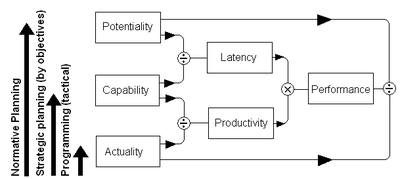 Три показателя производительности труда в экономической кибернетикеФактическая производительность труда (выработка) обратно пропорциональна трудоёмкости и определяется из непосредственно наблюдаемых данных по формуле:{\displaystyle P_{fact}={Q_{fact} \over t_{fact}}}где {\displaystyle Q_{fact}} — фактический выпуск продукции в единицах измерения данного вида продукции, {\displaystyle t_{fact}} — фактические затраты живого труда в единицах времени.Наличная производительность трудаНаличная производительность труда есть расчётная величина, которая показывает, сколько продукции можно выпустить в текущих условиях (например, на имеющемся оборудовании из доступных материалов) в случае, если все простои и задержки будут сведены к нулю. Наличная производительность труда определяется по формуле:{\displaystyle P_{cap}={Q_{cap} \over t_{cap}}}где {\displaystyle Q_{cap}} — максимально достижимый в текущих условиях выпуск продукции в единицах измерения данного вида продукции (наличная выработка), {\displaystyle t_{cap}} — минимально необходимые в текущих условиях затраты живого труда в единицах времени (наличная трудоёмкость).Потенциальная производительность трудаПотенциальная производительность труда есть расчётная величина, которая показывает, сколько продукции можно выпустить в теоретически достижимых в данных природных условиях на данном уровне развития цивилизации (например, из наилучших из имеющихся на рынке материалов при использовании передовых технологий и установке самого современного из имеющегося на рынке оборудования) в случае, если все простои и задержки будут сведены к нулю. Потенциальная производительность труда определяется по формуле:{\displaystyle P_{pot}={Q_{pot} \over t_{pot}}}где {\displaystyle Q_{pot}} — максимально достижимый в данных природных условиях на данном уровне развития цивилизации выпуск продукции в единицах измерения данного вида продукции (потенциальная выработка), {\displaystyle t_{pot}} — минимально необходимые в данных природных условиях на данном уровне развития цивилизации затраты живого труда в единицах времени (потенциальная трудоёмкость).Производительность труда в промышленно развитых странах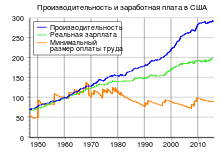 Производительность труда и средний уровень реальных доходов в США, 1947—2016США имели на 2006 год более высокий уровень производства на одного занятого, чем в других промышленно развитых странах (см. таблицу валового внутреннего продукта на одного занятого). Высокие темпы роста производительности труда в США является результатом быстрых технологических изменений 90-х годов. Это вызвано более широким использованием компьютеров и роботов, так называемой компьютерной революцией. Рост в США в предыдущие десятилетия, однако, была значительно ниже, чем в других промышленно развитых странах. С 1974 по 2001 года, с 1960 по 1973 год был в целом ниже, чем в промышленно развитых странах. Япония имела самый высокий темпы роста производительности труда в 1960—1991 г.г., а затем уступила Германии и Франции. Рост в США был самым низким. Частично это может быть связано с различиями в уровне инвестиций и в росте капитала в этих странах. Более высокие темпы роста в Японии, Германии и Франции в результате реконструкции после Второй мировой войны, привели к высоким темпами роста капитала.По данным Федерального статистического управления Германии, общая производительность труда на одного занятого в Германии с 1991 по 2006 год увеличилась на 22,5 %. Производительность труда за один час работы выросла на 32,4 %. Это отражает уменьшение средних отработанных часов на человека в сфере занятости на 7,5 %.[3]Резервы повышения производительности трудаПроизводительность труда является подвижным и динамичным показателем результативности труда и эффективности производства, который корректируется рядом факторов. Резервами роста производительности труда является технический прогресс: применение новой техники, совершенствование машин, внедрение комплексной автоматизации, инженерных коммуникаций, необходимых для выполнения процессов, а также передовых технологий и научных разработок способствуют повышению производительности труда, модернизация действующего оборудования. Существенное влияние имеет организация процесса производства. Она позволяет находить совершенное управление производством, рациональные приемы выполнения операций и выявления других важных факторов. Научная организация труда охватывает значительные потенциальные резервы повышения эффективности труда с минимальными дополнительными материальными затратами. Значительное влияние имеет максимальное использование действующих мощностей, диверсификация производства, сокращения потерь рабочего времени др. Повышение производительности труда зависит и от социально-экономических показателей, связанных с квалификацией и образованием исполнителей, уровнем отношений собственности на предприятии, условиями труда, применением оптимальных режимов труда и отдыха, психологическим климатом в коллективе, его сплоченностью и внутри коллективными отношениями, улучшение условий труда, повышение творческой активности работников. Стимулом повышения производительности труда также является совершенствование форм систем оплаты труда, воспроизводства рабочей силы и решения социальных проблем общества. Повышение производительности труда создает условия для роста заработной платы, и наоборот, увеличение заработной платы стимулирует её производительность.                                       Сабақтын технологиялық картасы                                      Технологическая карта занятияПән/Дисциплина__   Экономика производства          Мерзімі/Дата_________________Топ/Группа_ ТО-14-18-1Р ,_ ТО-14-18 Р Сабақтың№/Урок№_______27________________________________________Тақырыбы/Тема занятия    Расчет показателей производительности труда,трудоемкостиСабақтың мақсаты/Цель занятия Білімдік/образовательная:__подготовка  учащихся к активному осмысленному_ усвоению учебного - материала____________Дамытушылық/развивающая:_ развивать внимание, наблюдательность,  умение анализировать и рефлексия;Тәрбиелік/воспитательная способствовать воспитанию чувства долга, ответственности, трудолюбия, и исполнительности;Сабақтың типі/Тип занятия__ практическое __________________________Сабақтың қамтамасыздандырылуы/Обеспечение занятия: учебниками нового материала.а)оқу-көрнелік құралдар/учебно-наглядные пособия_ плакаты, схемы, рисунки, диаграммы, графики.;б)үлестірмелі материалдар/раздаточный материал__ карточки____________Пәнаралық байланыс/Межпредметная связь___________________________Өз бетінше жұмыс/Самостоятельная работа на занятии_ студенты изучают материал, используя таблицы. Выполняют  задания разного уровня.Сабақтың өту барысы/Ход занятияҰйымдастыру кезеңі/Организационный момент:_2 минуты приветствие, проверка присутствующих, внешнего вида студентов, проверка готовности студентов к занятию, заполнение журнала.І.Білімін, ойлау қабілетін тексеру/Проверка домашнего задания:_ 15-20 минут проверка знание студентов индивидуальный опрос  с вызовом к доске.ІІ.Жаңа тақырыпты түсіндіру/Изложения нового материала: 60  Стимулирующее влияние на применение компьютерной техники на АТ оказывают государственные стандарты по безопасности авто транспортных средств, экономии топлива и защите окружающей сре- ды, а также необходимость изыскания внутренних резервов в слож- ной экономической ситуации.  ІІІ.Жаңа сабақты бекіту/Применение, закрепление:___ может проводиться в виде тренировочных упражнений, решения ситуационных задач, заполнения таблиц, схем, составления графиков и т.д.IV. Сабақтың қорытындысы /Подведение итогов:  5 минут    на занятии отмечает плохие и хорошие стороны в работе ,студентов. Благодарит студентов за активность, хорошую работу, высказывает пожелания по работе на следующее занятие. Выставляет и комментирует оценки. Преподаватель  отмечает работу учащихся, что нового учащиеся узнали на уроке_.Бағалау/Оценка__по знанию учащихсяҮй тапсырмасы/Домашнее задание_3 минуты на д.з_ Экономика производства Ряузова Н .Н. Москва  2000гстр 67Оқытушының қолы/Подпись преподавателя__ Камалова  А .Д. Тема 27 Расчет показателей производительности труда,трудоемкостиПроизводительность труда — это экономическая категория, выражающая степень плодотворности целесообразной деятельности людей по производству материальных и духовных благ.Производительность труда определяется количеством продукции (объемом работ), произведенной работником в единицу времени (час, смену, квартал, год) или количеством времени, затраченным на производство единицы продукции (на выполнение определенной работы).Производительность труда исчисляется через систему показателей выработки и трудоемкости. Выработка рассчитывается как частное от деления объема выполненных работ (выпущенной продукции) на численность работников (затраты труда). Трудоемкость — делением затрат труда (численности работников) на объем работ (продукции). Показатели выработки и трудоемкости могут исчисляться в стоимостном выражении, в нормо-часах, в натуральном выражении и в условно-натуральном. Выработка характеризует объем работ (продукции) на единицу численности, а трудоемкость — затраты труда на единицу продукции (работы).Производительность труда изменяется под воздействием факторов, которые могут быть внешними по отношению к предприятию и внутренними.К внешним факторам относятся:природные — в сложных природных условиях (туман, жара, холод, влажность) производительность труда снижается;политические — по воле государства происходит накопление капитала в руках немногих, что приводит к массовому охлаждению к труду;общеэкономические — кредитная, налоговая политика, системы разрешений (лицензий) и квот, свобода предпринимательства и т. д.Внутренние факторы:изменение объема и структуры производства;применение достижений науки и техники в производстве;совершенствование организации производства и управления на предприятии;совершенствование организации и стимулирования труда.При определении производительности труда следует различать нормативную (затраты времени по действующим нормам); плановую (планируемые затраты на единицу продукции) и фактическую трудоемкость продукции (это действительные затраты времени).В зависимости от круга работников, труд которых включается в трудоемкость, различают производственную (затраты труда основных рабочих), полную (основные + вспомогательные рабочие) и общую трудоемкость (все промышленно производственное предприятие).На предприятии могут быть резервы роста производительности труда — это неиспользованные возможности по интенсификации труда, по количественному и качественному наращиванию кадрового и производственного потенциала и т. д. Резервы подразделяются на текущие и перспективные.Эффективное использование персонала предприятия зависит от умения руководства воздействовать на способности работника к труду, с тем чтобы направить их в нужном для фирмы направлении.Управление кадрами заключается:в постепенном процессе определения потребности в кадрах, планирования удовлетворения этой потребности путем найма и размещения рабочей силы по рабочим местам;в процессе обучения, повышения квалификации и переподготовки кадров в соответствии с меняющимися условиями производства и реализации предприятием продукции и работ (услуг);в совершенствовании организации и условий труда, достойных современного производства;в обеспечении перемещения кадров как по горизонтали (расширение диапазона осваиваемых специальностей, числа обслуживаемых агрегатов и т. д.), так и по вертикали (присвоение очередных или внеочередных тарифных разрядов, классов, категорий, званий и занятие более высоких должностей;в развитии форм наставничества и ученичества;в создании комфортных социально-психологических условий работы каждого и коллектива в целом.Статистика и анализ производительности трудаПроизводительность труда — характеристика эффективности производительной деятельности в течение определенного времени.Уровень производительности может быть измерен с помощью показателей выработки и трудоемкости.Выработка 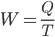  — объем произведенной продукции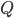  — затраты рабочего времени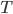 Обратным показателем является трудоемкость (t)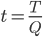 Выработка может считаться для разных периодов.Поэтому выработка может быть вычислена как:Средняя часовая выработка. Это отношение объема произведенной продукции к числу человеко-часов, отработанных в течение данного периода времени.Средняя дневная выработка. Показывает какой объем продукции был произведен каждый день в течение определенного периода времени. Для того чтобы вычислить среднюю дневнюю выработку времени необходимо объем произведенной продукции разделить на число человеко-дней затраченных на производство данного объема (время изготовления данного объема).Средняя месячная выработка. Представляет собой отношение объема производенной за месяц продукции к среднесписочной численности рабочих. Аналогично может быть вычислена выработка за квартал или год.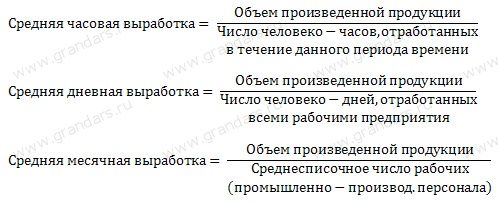 Рассмотрим статистику производительности труда на примере решения задачиОпределите:коэффициенты динамики средней годовой выработки рабочих по каждому предприятию, входящему в состав концерна и по совокупности предприятий.влияние на изменение производства продукции изменения эффективности использования персонала на каждом предприятии и структуры персонала;Средняя годовая выработка = Объем произведенной продукции за год / Среднесписочная численность рабочихСГВ_1_0 = 150000 руб / 300 чел = 500 руб/челСГВ_1_1 = 204000 руб / 400 чел = 510 руб/челДСГВ_1 = 510/500 = 1,02По сравнению с предыдущим периодом, в отчетном периоде первое предприятие увеличило среднегодовую выработку на 2%.СГВ_2_0 = 500000 руб / 200 чел = 2500 руб/челСГВ_2_1 = 1040000 руб / 400 чел = 2600 руб/челДСГВ_2 = 2600/2500 = 1,02По сравнению с предыдушим периодом, в отчетном периоде второе предприятие увеличило среднегодовую выработку на 2%Теперь считаем по концерну в совокупности.СГВ_0 = 650000 / 500 =1300 руб/челСГВ_1 = 1244000 / 800 = 1555 руб/челДСГВ = 1555 / 1300 = 1,19Общая производительность (среднегодовая выработка) по концерку увеличилась на 19%.2. Используем индексы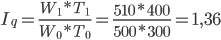 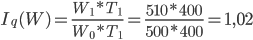 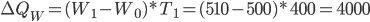 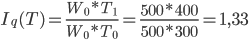 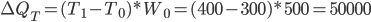 Произведем проверку правильности составления индексов. Для этого сумма отдельных индексов должна равняться изменению общего индекса.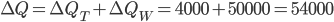 Анализ производительности трудаАнализ производительности труда выражается следующими показателями:обобщающие показатели: среднегодовая, среднедневная, среднечасовая выработка продукции на одного рабочего, а также среднегодовая выработка продукции на одного работающего. Эти показатели определяются делением объема продукции в рублях или в нормо-часах на численность рабочих или всего промышленно-производственного персонала;частные показатели отражают затраты времени на производство единицы продукции или показывают, сколько продукции конкретного вида в натуральном измерении производится в единицу времени;вспомогательные показатели дают представление о затратах времени на выполнение единицы каких либо работ или об объеме выполненных за единицу времени работ.На производительность труда влияют две группы факторов:экстенсивные факторы, т.е. использование рабочего времени;интенсивные факторы, т.е. снижение трудоемкости изготовления продукции за счет внедрения новой техники, механизации и автоматизации производственных процессов, совершенствования технологии и организации производства, осуществление организационно-технических мероприятий, направленных на снижение трудоемкости изготовления продукции.Важнейшими факторами повышения производительности труда являются интенсивные, т.е. снижение трудоемкости изготовления продукции. Трудоемкость представляет собой затраты рабочего времени на изготовление единицы продукции либо общего ее объема.Влияние отдельных факторов на среднюю выработку:На среднее количество дней, отработанных одним рабочим за год влияют целодневные простои, неявки на работу с разрешения администрации, по болезни, прогулы;На среднюю продолжительность рабочего дня оказывают влияние внутрисменные простои, сокращение рабочего дня для подростков и кормящих матерей, сверхурочные работы. При анализе нужно выявить причины любых неоправданных потерь рабочего времени и наметить пути устранения этих причин;На среднечасовую выработку одного рабочего влияют: выполнение норм выработки рабочими-сдельщиками, изменение структуры продукции, т.е. удельного веса изделий с различной трудоемкостью и ценой, осуществление организационно-технических мероприятий, направленных на сокращение трудоемкости изготовления продукции.Планирование производительности трудаПланирование производительности труда - часть процесса управления производительностью, предполагающего стратегическое и оперативное планирование, организацию, руководство и постоянный контроль за внедрением мероприятий, направленных на повышение производительности.Методы планирования производительности труда:Метод прямого счета — предоставляет возможность рассчитать уменьшение численности персонала под влиянием конкретных организационных мероприятий и соответствующий рост производительности труда.Определяется плановая численность персонала по отдельным категориям с учетом ее возможного сокращения в результате запланированных мероприятий.На основании рассчитанной плановой численности персонала и планового выпуска продукции определяются уровень производительности труда и темпы ее роста по сравнению с базовым периодом.Пофакторный метод — предполагает выделение факторов, оказывающих влияние на уровень и рост производительности труда, и оценку их воздействия.Первоначально определяется базовая численность персонала на планируемый период при условии сохранения базовой производительности труда.Рассчитывается ожидаемое изменение численности персонала под влиянием каждого из выделенных факторов посредством сопоставления затрат труда на запланированный объем продукции при планируемых и базовых условиях.Суммарное изменение базисной численности и прирост производительности труда в планируемом периоде.Факторы роста производительности труда\                                       Сабақтын технологиялық картасы                                      Технологическая карта занятияПән/Дисциплина__   Экономика производства          Мерзімі/Дата_________________Топ/Группа_ _ ТО-14-18-1Р ,_ ТО-14-18 Р Сабақтың№/Урок№_______28________________________________________Тақырыбы/Тема занятия    Нормирование трудаСабақтың мақсаты/Цель занятия Білімдік/образовательная:__подготовка  учащихся к активному осмысленному_ усвоению учебного - материала____________Дамытушылық/развивающая:_ развивать внимание, наблюдательность,  умение анализировать и рефлексия;Тәрбиелік/воспитательная способствовать воспитанию чувства долга, ответственности, трудолюбия, и исполнительности;Сабақтың типі/Тип занятия__ теоретическое __________________________Сабақтың қамтамасыздандырылуы/Обеспечение занятия: учебниками нового материала.а)оқу-көрнелік құралдар/учебно-наглядные пособия_ плакаты, схемы, рисунки, диаграммы, графики.;б)үлестірмелі материалдар/раздаточный материал__ карточки____________Пәнаралық байланыс/Межпредметная связь___________________________Өз бетінше жұмыс/Самостоятельная работа на занятии_ студенты изучают материал, используя таблицы. Выполняют  задания разного уровня.Сабақтың өту барысы/Ход занятияҰйымдастыру кезеңі/Организационный момент:_2 минуты приветствие, проверка присутствующих, внешнего вида студентов, проверка готовности студентов к занятию, заполнение журнала.І.Білімін, ойлау қабілетін тексеру/Проверка домашнего задания:_ 15-20 минут проверка знание студентов индивидуальный опрос  с вызовом к доске.ІІ.Жаңа тақырыпты түсіндіру/Изложения нового материала: 60минут  Нормирование труда - это определение необходимых затрат труда (времени) на выполнение работы (изготовление единицы продукции)   работниками в конкретных организационно-технических условиях и установление на этой основе норм труда.  ІІІ.Жаңа сабақты бекіту/Применение, закрепление:___ может проводиться в виде тренировочных упражнений, решения ситуационных задач, заполнения таблиц, схем, составления графиков и т.д.IV. Сабақтың қорытындысы /Подведение итогов:  5 минут    на занятии отмечает плохие и хорошие стороны в работе ,студентов. Благодарит студентов за активность, хорошую работу, высказывает пожелания по работе на следующее занятие. Выставляет и комментирует оценки. Преподаватель  отмечает работу учащихся, что нового учащиеся узнали на уроке_.Бағалау/Оценка__по знанию учащихсяҮй тапсырмасы/Домашнее задание_3 минуты на д.з_ Экономика производства Ряузова Н .Н. Москва  2000г Оқытушының қолы/Подпись преподавателя__ Камалова  А .Д. Тема 28 Нормирование трудаНормирование труда - это определение необходимых затрат труда (времени) на выполнение работы (изготовление единицы продукции)   работниками в конкретных организационно-технических условиях и установление на этой основе норм труда. Нормы труда (времени, выработки, трудоемкости, обслуживания, численности) являются мерой затрат труда и устанавливаются для работника соответствующей квалификации в соответствии с достигнутым уровнем техники, технологии, организации производства и труда.Разработка, введение, замена и пересмотр норм труда производятся работодателем в порядке, установленном уполномоченным государственным органом по труду.Нормы труда подлежат обязательной замене по мере проведения аттестации и рационализации рабочих мест, внедрения новой техники, технологии и организационно-технических мероприятий, обеспечивающих рост производительности труда.Достижение высокого уровня выработки продукции (оказания услуг) отдельными работниками за счет применения по своей инициативе новых приемов труда и совершенствования рабочих мест не является основанием для пересмотра ранее установленных норм труда.О введении работодателем новых норм труда работники извещаются не позднее чем за один месяц.При разработке норм труда должны обеспечиваться:качество норм труда, их оптимальное приближение к необходимым затратам труда;установление одинаковых норм труда на одни и те же работы, выполняемые в аналогичных организационно-технических условиях;прогрессивность норм труда на основе достижений науки и техники;охват нормированием труда тех видов работ, для которых возможно и целесообразно установление норм труда;техническая (научная) обоснованность норм труда.Нормы труда в организации, на услуги (товары, работы) которой вводится государственное регулирование тарифов (цен, ставок сборов), утверждаются работодателем по согласованию с уполномоченными государственными органами соответствующих сфер деятельности и с уполномоченным государственным органом по труду в установленном им порядке.Типовые нормы и нормативы по труду разрабатываются и утверждаются отраслевыми ассоциациями работодателей, единые и (или) межотраслевые типовые нормы и нормативы по труду для всех сфер деятельности утверждаются Национальной палатой предпринимателей Республики Казахстан по согласованию с представителями работников в установленном уполномоченным государственным органом по труду порядке.Нормативы численности работников, обеспечивающих техническое обслуживание и функционирование государственных органов разрабатываются и утверждаются государственными органами соответствующих сфер деятельности по согласованию с уполномоченным государственным органом труду.Единые межотраслевые нормативы численности работников, обеспечивающих техническое обслуживание и функционирование государственных органов разрабатываются и утверждаются уполномоченным государственным органом труду.Квалификационные требования к работникам и сложность определенных видов работ устанавливаются на основе профессиональных стандартов, а при их отсутствии на основе Единого тарифно-квалификационного справочника работ и профессий рабочих (ЕТКС), Квалификационного справочника должностей руководителей, специалистов и других служащих (КС), тарифно-квалификационных характеристик профессий рабочих и типовых квалификационных характеристик должностей руководителей, специалистов и других служащих организаций.Порядок их разработки, пересмотра и утверждения устанавливает уполномоченный государственный орган по труду.ЕТКС, КС, квалификационные характеристики отдельных должностей специалистов государственных учреждений и казенных предприятий, общих для всех сфер деятельности разрабатываются и утверждаются уполномоченным государственным органом по труду. Типовые квалификационные характеристики должностей руководителей, специалистов и других служащих организаций разрабатываются и утверждаются государственными органами соответствующих сфер деятельности по согласованию с уполномоченным государственным органом по труду.Уполномоченный государственный орган по труду разрабатывает и утверждает перечень наименований должностей работников, относящихся к административному персоналу.С 2013 года в республике внедрена национальная система квалификаций. Она включает национальную рамку квалификаций, отраслевую рамку квалификаций, профессиональные стандарты.Национальная рамка квалификаций состоит из описания для каждого квалификационного уровня общих характеристик профессиональной деятельности.Разработка и пересмотр национальной рамки квалификаций производятся уполномоченным государственным органом по труду совместно с уполномоченным органом в области образования и утверждаются республиканской комиссией по социальному партнерству и регулированию социальных и трудовых отношений.Отраслевая рамка квалификаций классифицирует в отрасли требования к квалификации специалиста по уровням в зависимости от сложности выполняемых работ и характера используемых знаний, умений и компетенции.Разработка и пересмотр отраслевой рамки квалификаций производятся уполномоченными государственными органами и объединениями работодателей соответствующих сфер деятельности и утверждаются отраслевыми комиссиями по социальному партнерству и регулированию социальных и трудовых отношений.Профессиональный стандарт - стандарт, определяющий в конкретной области профессиональной деятельности требования к уровню квалификации и компетентности, к содержанию, качеству и условиям труда.Разработка, введение, замена и пересмотр профессиональных стандартов производятся объединением работодателей на основе отраслевых рамок квалификаций и утверждаются Национальной палатой предпринимателей Республики Казахстан в установленном уполномоченным государственным органом по труду порядке.Сабақтын технологиялық картасыТехнологическая карта занятияПән/Дисциплина__   Экономика производства          Мерзімі/Дата_________________Топ/Группа_ _ ТО-14-18-1Р ,_ ТО-14-18 Р Сабақтың№/Урок№_______29________________________________________Тақырыбы/Тема занятия    Общее положение по оплате трудаСабақтың мақсаты/Цель занятия Білімдік/образовательная:__подготовка  учащихся к активному осмысленному_ усвоению учебного - материала____________Дамытушылық/развивающая:_ развивать внимание, наблюдательность,  умение анализировать и рефлексия;Тәрбиелік/воспитательная способствовать воспитанию чувства долга, ответственности, трудолюбия, и исполнительности;Сабақтың типі/Тип занятия__ теоретическое __________________________Сабақтың қамтамасыздандырылуы/Обеспечение занятия: учебниками нового материала.а)оқу-көрнелік құралдар/учебно-наглядные пособия_ плакаты, схемы, рисунки, диаграммы, графики.;б)үлестірмелі материалдар/раздаточный материал__ карточки____________Пәнаралық байланыс/Межпредметная связь___________________________Өз бетінше жұмыс/Самостоятельная работа на занятии_ студенты изучают материал, используя таблицы. Выполняют  задания разного уровня.Сабақтың өту барысы/Ход занятияҰйымдастыру кезеңі/Организационный момент:_2 минуты приветствие, проверка присутствующих, внешнего вида студентов, проверка готовности студентов к занятию, заполнение журнала.І.Білімін, ойлау қабілетін тексеру/Проверка домашнего задания:_ 15-20 минут проверка знание студентов индивидуальный опрос  с вызовом к доске.ІІ.Жаңа тақырыпты түсіндіру/Изложения нового материала: 60 минут  Положение об оплате труда представляет собой один из локальных актов, который утверждается руководителем организации. Основная цель данного акта - описать применяемые в данной организации механизмы оплаты труда. ІІІ.Жаңа сабақты бекіту/Применение, закрепление:___ может проводиться в виде тренировочных упражнений, решения ситуационных задач, заполнения таблиц, схем, составления графиков и т.д.IV. Сабақтың қорытындысы /Подведение итогов:  5 минут    на занятии отмечает плохие и хорошие стороны в работе ,студентов. Благодарит студентов за активность, хорошую работу, высказывает пожелания по работе на следующее занятие. Выставляет и комментирует оценки. Преподаватель  отмечает работу учащихся, что нового учащиеся узнали на уроке_.Бағалау/Оценка__по знанию учащихсяҮй тапсырмасы/Домашнее задание_3 минуты на д.з_ конспект Оқытушының қолы/Подпись преподавателя__ Камалова  А .Д. Тема 29 Общее положение по оплате трудаПоложение об оплате труда представляет собой один из локальных актов, который утверждается руководителем организации. Основная цель данного акта - описать применяемые в данной организации механизмы оплаты труда. Как правило, в таком положении указываются не только правила исчисления и выплаты заработной платы, но и применяемые в организации системы премирования (хотя, конечно же, нормы о премировании могут быть вынесены в отдельное положение).Следует отметить, что, как таковое, положение об оплате труда не является обязательным: большинство его норм уже включены (или, по крайней мере, должны быть включены) либо в правила внутреннего трудового распорядка, либо в коллективный договор, либо в трудовой договор, а также непосредственно установлены в ТК РФ.Фактически такое положение об оплате труда носит в первую очередь информационный характер, поскольку объединяет указания всех приведенных источников и консолидирует применяемые в организации правила оплаты труда.Содержательная часть и структура Положения об оплате и нормировании труда (далее - Положение) зависит от многих обстоятельств, предопределяющих компетенцию работодателя в разработке условий оплаты. Это практически означает, что содержание данных документов строго индивидуальное. Для крупных предприятий и объединений предприятий они могут представлять собой объемную книгу и даже состоять из нескольких томов, а для малых предприятий и однородных по номенклатуре выпускаемой продукции и профессионально квалификационному составу предприятий могут состоять из 5-6 страниц машинописного текста. Тем не менее содержательная часть Положения должна иметь определенную логическую структуру, независимо оттого, будет это оформлено в отдельные пункты, параграфы, разделы или книги. Поэтому применяемое нами ниже наименование "раздел" составной части Положения является чисто условным.Кроме того, не следует забывать, что положение об оплате труда (и в первую очередь его положения о премировании) имеет большое значение и для целей налогообложения, поскольку в значительной мере снимает с организации проблему обоснования документальной подтвержденности расходов на оплату труда, произведенных ею.Действующее трудовое законодательство не содержит каких-либо формализованных требований к положению об оплате труда. Однако анализ глав 20 и 21 ТК РК позволяет утверждать, что в положение об оплате труда целесообразно включать следующие основные вопросы:- общие требования к работнику, необходимые для начисления ему заработной платы. В положении могут устанавливаться как общие требования ко всем работникам (внешний вид, форма одежды и т.д.), так и специальные требования в зависимости от категории работника (требования к квалификации, опыту и т.д.);- система оплаты труда (повременная, сдельная, сдельно-повременная); 
минимальный размер оплаты труда в организации;- размеры окладов для отдельных категорий сотрудников организации в зависимости от занимаемой работником должности и (или) выполняемых им трудовых функций и (или) тарифные ставки, если зарплата работника будет определяться по таким ставкам;- пределы выплаты заработной платы в натуральной форме; 
порядок, место и сроки выплаты заработной платы;-случаи удержаний из заработной платы, а также ограничения размера таких удержаний;Правила оплаты труда в зависимости от специфики организации:- в особых условиях (работникам, занятым на тяжелых работах, работах с вредными, опасными и иными особыми условиями труда, в местностях с особыми климатическими условиями);- в других случаях выполнения работы в условиях, отклоняющихся от нормальных; 
при выполнении работ различной квалификации;- при совмещении профессий и исполнении обязанностей временно отсутствующего работника; 
за пределами нормальной продолжительности рабочего времени;- в выходные и нерабочие праздничные дни;- в ночное время;- при невыполнении норм труда (должностных обязанностей);- при изготовлении продукции, оказавшейся браком;- при простое;- при освоении новых производств (продукции);-нормы труда, если они прямо связаны с суммами выплачиваемой зарплаты.В положении об оплате труда необходимо также утвердить форму расчетного листка, в котором должны отражаться составные части заработной платы, размеры и основания произведенных удержаний, общая денежная сумма, подлежащая выплате. При этом в положении указываются правила и сроки предоставления работнику этого расчетного листка.Помимо этого, как указывалось выше, особое место в положении об оплате труда должны занимать правила премирования работников.В  РК указано, что работодатель имеет право устанавливать различные системы премирования, стимулирующих доплат и надбавок с учетом мнения представительного органа работников. Такое право работодателю целесообразно реализовывать в разработанном и утвержденном в организации локальном нормативном акте - положение о премировании.В этом положении следует указывать:- виды премий. В положении устанавливаются виды премий, на которые может рассчитывать работник данной организации. Премия может выплачиваться по итогам месяца, квартала, года либо по итогам выполнения какой-либо конкретной работы - завершения того или иного проекта и т.д.- показатели премирования. Проще говоря, нужно четко описать, при каких условиях (при выполнении каких требований) работник может рассчитывать на получение премий. На практике часто бывает, что в рассматриваемом положении также устанавливаются и обратные показатели - показатели депремирования, т.е. перечни условий, при которых размер премии работника может быть урезан;- размеры вознаграждений. Сумма премии может устанавливаться в фиксированном размере либо в процентах от зарплаты;- круг работников, которые могут рассчитывать на денежное поощрение. В положении нужно четко оговорить, какие конкретные работники и при достижении каких показателей могут рассчитывать на тот или иной вид и размер премии;- сроки выплаты премий.На практике не сформировано общих правил относительно того, нужно ли положение об оплате объединять в одном документе с положением о премировании. Различные коммерческие организации применяют разные механизмы. Некоторые же даже положение о премировании разбивают на несколько документов - положение о премировании по итогам года, отдельно - по итогам квартала и т.д.По нашему мнению, наиболее правильным является все же создание единого документа, поскольку это в первую очередь обеспечит непротиворечивость данного документа, его системность и последовательность в регулировании отношений по оплате труда в организации.Обязательные требования к структуре положения об оплате труда законодательно не утверждены. Тем не менее на практике структурно эти положения, как правило, имеют следующие разделы:1. Общие положения об оплате труда:- основные акты (законы, подзаконные акты, локальные акты организации), которыми регулируются вопросы оплаты труда в организации;- лицо, ответственное в организации за исчисление заработной оплаты работнику;- лицо, ответственное в организации за решение вопросов о премировании работников; 
работники организации, на которых распространяется данное положение об оплате труда; 
правила и сроки предоставления работнику расчетного листка, форма которого устанавливается в приложении к этому положению.2. Заработная плата работников:- требования к работнику, необходимые для начисления ему заработной платы;- нормы труда, если они прямо связаны с суммами выплачиваемой зарплаты;- система оплаты труда для отдельных категорий работников;- размеры заработной платы для отдельных категорий работников;- порядок, место и срок выплаты заработной платы;- правила оплаты труда в условиях, отклоняющихся от нормальных. Эти правила могут быть выделены в отдельный раздел или подраздел данного раздела.3. Премирование работников за основные результаты деятельности:- виды премий;- показатели премирования;- размеры вознаграждений;- круг работников, которые могут рассчитывать на денежное поощрение;- сроки выплаты премий.Если в организации применяются различные дифференцированные премии, то все поощрения могут быть вынесены в отдельные разделы с сохранением раздела, содержащего общие правила о премировании.4. Прочие условия оплаты трудаВ данном разделе описываются прочие вопросы оплаты труда. Они могут регулировать вопросы вступления положения в силу, внесения в него изменений, лицо, ответственное за хранение данного положения и т.д.Сабақтын технологиялық картасыТехнологическая карта занятияПән/Дисциплина__   Экономика производства          Мерзімі/Дата_________________Топ/Группа_ _ ТО-14-18-1Р ,_ ТО-14-18 РСабақтың№/Урок№_______30________________________________________Тақырыбы/Тема занятия    Расчет кредиторской задолжностиСабақтың мақсаты/Цель занятия Білімдік/образовательная:__подготовка  учащихся к активному осмысленному_ усвоению учебного - материала____________Дамытушылық/развивающая:_ развивать внимание, наблюдательность,  умение анализировать и рефлексия;Тәрбиелік/воспитательная способствовать воспитанию чувства долга, ответственности, трудолюбия, и исполнительности;Сабақтың типі/Тип занятия__ комбинированный __________________________Сабақтың қамтамасыздандырылуы/Обеспечение занятия: учебниками нового материала.а)оқу-көрнелік құралдар/учебно-наглядные пособия_ плакаты, схемы, рисунки, диаграммы, графики.;б)үлестірмелі материалдар/раздаточный материал__ карточки____________Пәнаралық байланыс/Межпредметная связь___________________________Өз бетінше жұмыс/Самостоятельная работа на занятии_ студенты изучают материал, используя таблицы. Выполняют  задания разного уровня.Сабақтың өту барысы/Ход занятияҰйымдастыру кезеңі/Организационный момент:_2 минуты приветствие, проверка присутствующих, внешнего вида студентов, проверка готовности студентов к занятию, заполнение журнала.І.Білімін, ойлау қабілетін тексеру/Проверка домашнего задания:_ 15-20 минут проверка знание студентов индивидуальный опрос  с вызовом к доске.ІІ.Жаңа тақырыпты түсіндіру/Изложения нового материала: 60 минут В целях повышения эффективности труда и качества технического обслуживания автомобилей на станциях технического обслуживания введена бригадная форма организации и стимулирования труда, предусматривающая создание укрупненных комплексных бригад с оплатой по конечным результатам..  ІІІ.Жаңа сабақты бекіту/Применение, закрепление:___ может проводиться в виде тренировочных упражнений, решения ситуационных задач, заполнения таблиц, схем, составления графиков и т.д.IV. Сабақтың қорытындысы /Подведение итогов:  5 минут    на занятии отмечает плохие и хорошие стороны в работе ,студентов. Благодарит студентов за активность, хорошую работу, высказывает пожелания по работе на следующее занятие. Выставляет и комментирует оценки. Преподаватель  отмечает работу учащихся, что нового учащиеся узнали на уроке_.Бағалау/Оценка__по знанию учащихсяҮй тапсырмасы/Домашнее задание_3 минуты на д.з_ Экономика производства Ряузова Н .Н. Москва  2000г  Оқытушының қолы/Подпись преподавателя__ Камалова  А .Д. Тема 30 Труда и премирование работников станций технического обслуживания автомобилейВ целях повышения эффективности труда и качества технического обслуживания автомобилей на станциях технического обслуживания введена бригадная форма организации и стимулирования труда, предусматривающая создание укрупненных комплексных бригад с оплатой по конечным результатам. Производственные бригады создаются исходя из мощности предприятия, структуры и характера производимых работ по организационно-технологическим признакам.Комплексная бригада приемки и выдачи автомобиля осуществляет мойку, дефектацию, диагностирование, приемку, оформление документов и выдачу автомобилей. В состав бригады входят мойщики (операторы моечных машин), слесари по ремонту автомобилей, занятые приемкой и выдачей автомобилей, слесари по ремонту автомобилей, занятые диагностированием, приемщики заказов.Комплексная бригада регламентированного (срочного) ремонта оуществляет приемку, техническое обслуживание по талонам сервисной книжки в гарантийный период, мелкий ремонт, предпродажную подготовку и выдачу автомобилей. В состав бригады входят слесари по ремонту автомобилей, приемщики заказов, кладовщики, комплектовщики (по необходимости), слесари по ремонту автомобилей, занятые приемкой и выдачей автомобилей, слесари по ремонту топливной аппаратуры, распределитель работ.Комплексная бригада среднего и крупного ремонта осуществляет техническое обслуживание автомобилей в послегарантийный период, ремонт передней и задней подвески, снятие и установку узлов и агрегатов, арматурные работы и замену кузовов. В состав бригады входят слесари по ремонту автомобилей, слесари по ремонту топливной аппаратуры, заправщики ГСМ, распределитель работ.Комплексная бригада ремонта и восстановления узлов, агрегатов и деталей осуществляет все виды ремонта и восстановления узлов, агрегатов, деталей и их испытание. В состав бригады входят слесари по ремонту автомобилей, испытатели двигателей, слесари по ремонту топливной аппаратуры, аккумуляторщики, вулканизаторщики, станочники, сварщики, распределитель работ.Комплексная бригада ремонта кузовов осуществляет разборку автомобиля для выполнения жестяницких и сварочных работ, все жестяницкие и сварочные работы, сборку автомобиля после окраски. В состав бригады входят слесари по ремонту автомобилей, жестянщики, сварщики, распределитель работ.Комплексная сквозная бригада окраски кузовов и их противокоррозионной обработки осуществляет подготовку поверхности кузовов, окраску и защитную обработку кузовов. В состав бригады входят маляры, слесари по ремонту автомобилей, мойщики, распределитель работ. Для повышения эффективности производства в отдельных случаях создаются комплексные сквозные бригады для выполнения кузовных и окрасочных работ.Комплексные бригады создаются на тех участках, где требуются согласованные действия рабочих разных специальностей и необходимо выполнение технологически разнородных, но взаимосвязанных работ, охватывающих полный цикл обслуживания автомобиля. Например, в объединении «Пензаавтотехобслужива-ние» шесть бригад работают по единому наряду. Оплата труда рабочих осуществляется по конечным результатам с учетом коэффициента трудового участия.Комплексная бригада рабочих складских операций осуществляет разгрузку, приемку, складирование, хранение, учет, комплектовку и выдачу запасных частей, материалов и инструмента в бригады.Возможно также создание комплексных бригад ремонта и обслуживания технологического и инженерного оборудования, текущего ремонта и обслуживания зданий и сооружений.В состав комплексных бригад входят 10—12 рабочих разных профессий, которые выполняют комплекс взаимосвязанных, но технологически разных работ (сварочные, рихтовочные, окрасочные, обойные и т. п.).В состав специализированных бригад входят около 16 рабочих однородных профессий различной квалификации, которые выполняют однородные технологические процессы ТО и заявочные ремонты легковых автомобилей.Орган руководства в бригадах — совет бригады с обязательным участием мастера участка. Функции совета бригады — рассмотрение различных производственных и бытовых задач, связанных с выполнением плана и социалистических обязательств, организация рабочих мест, использование оборудования и инструмента, подбор и расстановка кадров, повышение квалификации.На СТО мощностью от двух до пяти постов включительно организуется одна бригада. В состав бригады входят все основные и вспомогательные рабочие. На СТО от шести до одиннадцати постов организуются две бригады. В бригадах с большой номенклатурой выполняемых работ и численностью рабочих могут назначаться бригадиры (передовые высококвалифицированные рабочие), не освобожденные от основной работы. В бригадах, где условия выполнения работ вызывают необходимость специализации отдельных видов работ, могут создаваться производственные звенья с численностью рабочих не менее 5 чел. Производственное звено возглавляет неосвобожденный рабочий звена. Оценка и стимулирование труда производственных звеньев производятся по конечным результатам работы бригады.Доплата бригадирам, не освобожденным от основной работы, за руководство бригадой численностью более 15 чел. устанавливается в размере 2% суммы заработной платы бригады (без учета премии), но не свыше 40 р. в месяц. Доплата за руководство звеном, численностью 5 и более чел.— 50% доплаты, предусмотренной для бригадира. Доплата за руководство бригадой и звеном производится при условии выполнения бригадой установленных показателей и высокого качества выполняемых работ.Коллективный заработок между членами бригады распределяется в зависимости от квалификации (разрядов рабочих) с учетом коэффициента трудового участия (КТУ). Фактический КТУ может быть снижен или повышен в пределах до 60% от базового.Для комплексных бригад, занятых приемкой, техническим обслуживанием и ремонтом автомобилей, восстановлением изношенных узлов, агрегатов и предпродажной подготовкой, применяется сдельно-премиальная система оплаты труда с отчислением на заработную плату в процентах от суммы выполненных услуг.Заработная плата бригады состоит из нормативной части и премии. Нормативная часть зарплаты определяется исходя из выполненного объема услуг за отчетный период в рублях по прейскуранту № Б 50 (без стоимости запасных частей, материалов и надбавок к ценам прейскуранта, где применяется районный коэффициент к зарплате) и установленного конкретного размера отчисления на заработную плату комплексной бригады.Для расчета конкретного размера отчисления на заработную плату комплексной бригаде устанавливается предельный (т. е. не более) норматив в процентах от объема выполненных услуг по видам работ в следующих размерах:Основанием для начисления заработной платы бригаде является «Отчет о работе производственной бригады», составляемый на основании выполненных объемов услуг по заказам-нарядам и представляемый в бухгалтерию за подписью директора предприятия, работника, ведающего вопросами труда и заработной платы, мастера.Премируются бригады по месячным результатам труда из фонда заработной платы.При этом отношение Зл/Тй принято называть коэффициентом приработка.В целях более полного учета индивидуального вклада каждого члена бригады в результаты коллективного труда по решению общего собрания бригады применяются коэффициенты трудового участия.Ниже приведен типовой порядок применения КТУ при распределении заработной платы между членами бригады на предприятиях производственного объединения автотехобслуживания.Распределение коллективного заработка между членами бригады производится в соответствии с присвоенным рабочему разрядом и фактически отработанным временем. В целях более полного учета индивидуального вклада каждого рабочего в результаты труда бригады с согласия ее членов могут быть применены коэффициенты трудового участия, при этом согласие всех членов бригады на распределение заработка с применением КТУ оформляется списком.Коэффициенты трудового участия представляют собой обобщенную количественную оценку трудового вклада каждого рабочего бригады в зависимости от индивидуальной производительности труда и качества работы, фактического совмещения профессий, выполнения более сложных работ, увеличения зон обслуживания и подмены отсутствующего рабочего, помощи в работе другим членам бригады, соблюдения трудовой и производственной дисциплины.С учетом КТУ распределяется вся заработная плата бригады (сдельная часть и премия). Оплата по тарифу начисляется членам бригады в соответствии с присвоенными им разрядами и отработанным временем.Порядок определения и применения КТУ устанавливается общим собранием членов бригады и утверждается руководителем предприятия по согласованию с комитетом профсоюза. В качестве базового значения КТУ принимается единица.Фактический КТУ устанавливается равным, большим или меньшим базового в зависимости от индивидуального трудового вклада в общие результаты в соответствии с разрядом, отработанным временем и с учетом их значимости.При этом минимальный размер заработной платы члена бригады не может быть ниже размера тарифной ставки за отработанное время, за исключением случаев, предусмотренных трудовым законодательством (невыполнение норм выработки, брак в работе, простой по вине рабочего).Коэффициенты трудового участия за результаты труда определяются: при численности бригады до 15 чел.— общим собранием бригады; свыше 15 чел.— советом бригады. В состав совета бригады входят бригадир, профгрупорг, комсорг, мастер и два-три рядовых члена бригады.Перечень коэффициентов поощрения и снижения, а также их численные значения могут быть дополнены и изменены с учетом конкретных условий работы предприятия.Результаты определения КТУ оформляются протоколом, который наравне с другими платежными документами утверждается руководителем предприятия. В случае несогласия отдельных рабочих с решением собрания или совета бригады об установлении им К.ТУ вопрос разрешается на заседании комитета профсоюза в присутствии представителей администрации, членов совета бригады и рабочих, подавших заявление.Доплаты за работу в ночное время, за работу в праздничные дни, доплаты до среднего заработка, за руководство бригадой, выплата пособий по временной нетрудоспособности, беременности и родам, оплата за выполнение государственных .обязанностей производятся в установленном порядке и не включаются в бригадный заработок.Премии за звание «Лучший по профессии», «Отличник качества», по итогам социалистического соревнования, за рационализацию и изобретательство и другие разовые премии также не включаются в общий заработок бригадыТестовые задания по дисциплине «Экономика производства»по специальности 1201000 –Техническое обслуживание ,ремонт и эксплуатация автомобильного транспортаВариант -1№1 В основе деления производственных фондов на "основные" и "оборотные" лежит различие:А) в производственных процессах;В) в процессе реализации готовой продукции;С) в натурально-вещественной форме;D) в способах перенесения стоимости на готовый продукт и характере воспроизводства;Е) в сроке службы объектов.№ 2 Отличие основных фондов (ОФ) от оборотных состоит в том, что:А) оборотные средства многократно участвуют в процессе производства;В) основные фонды переносят свою стоимость на готовый продукт в течение одного цикла, а оборотные – многих;С) возмещение стоимости оборотных средств в реализации продукции происходит сразу, а ОФ – постепенно;D) оборотные средства не изменяют своей натурально-вещественной формы;Е) ОФ служат меньше одного года.№ 3 Структура основных фондов – это:А) удельный вес стоимости основных фондов в стоимости готовой продукции;В) удельный вес групп основных фондов в общей стоимости основных фондов;С) удельный вес стоимости основных фондов в себестоимости продукции;D) отношение стоимости основных фондов к стоимости активной части основных фондов;Е) отношение стоимости основных фондов к стоимости пассивной части основных фондов.№ 4ОФ подразделяются на видовые группы в зависимости от:А) принадлежности ОФ;В) роли в производственном процессе;С) выполнения технологических функций и от роли в процессе производства;D) материального состава фондов;Е) стоимости ОФ.№ 5К активным ОФ относятся:А) здания;В) сооружения;С) здания и передаточные устройства;D) машины и оборудование;Е) инвентарь, строения.№ 6 К пассивным ОФ относятся:А) машины и оборудование;В) здания и сооружения;С) инструмент, инвентарь;D) транспортные средства;Е) насаждения.№ 7 Активная часть ОФ – средства труда, которые:А) обеспечивают нормальное течение производственного процесса;В) оказывают непосредственное воздействие на предметы труда;С) участвуют во многих производственных циклах или в одном цикле;D) возмещают стоимость после каждого произведенного цикла;Е) постепенно переносят свою стоимость на готовую продукцию.№ 8Пассивная часть ОФ - средства труда, которые:А) предназначены для целей непроизводственного потребления;В) оказывают непосредственное воздействие на предметы труда;С) обеспечивают нормальное течение производственного процесса;D) изменяют свою натуральную форму в процессе производства;Е) постепенно переносят свою стоимость на готовую продукцию. № 9 Основные фонды подразделяются на основные и арендованные по признаку:А) выполнения технологических функций;В) роли в производственном процессе;С) по принадлежности;D) материального состава фондов;Е) стоимости объекта.№ 10 Денежная оценка основных фондов необходима для определения:А) производственной мощности;В) баланса оборудования и мощности;С) себестоимости и амортизации;D) технического состава фондов;Е) состояния основных фондов по технической производительности оборудования.№ 11 Под первоначальной стоимостью понимают:А) стоимость воспроизводства ОФ;В) балансовая стоимость за минусом износа;С) стоимость доли учредителей в уставном фонде;D) восстановительная стоимость за минусом износа;Е) стоимость ОФ после капитального ремонта.№ 12 Под восстановительной стоимостью понимают:А) стоимость ОФ, приобретенных у других предприятий;В) средства, выделенные в качестве государственных субсидий;С) стоимость ОФ после переоценки ОФ;D) первоначальную стоимость за минусом износа;Е) стоимость после капитального ремонта.№ 13 Под остаточной стоимостью понимают:А) первоначальная стоимость минус восстановительная стоимость;В) стоимость после переоценки;С) первоначальная стоимость за минусом износа;D) стоимость ОФ, изготовленных на самом предприятии;Е) сумма износа плюс стоимость капитальных ремонтов.№ 14 Укажите формулу для определения среднегодовой стоимости ОФ:где 	Фп - первоначальная стоимость ОФ;	Фвв, Фл - стоимость вводимых и выводимых ОФ;	tвв, tвыб - число месяцев работы вводимых и выводимых ОФ.А) Фср=Фп+(Фвв*tвв)/12-(Фл*(12-tвыб)/12);     В) Фср=Фп+(Фл*tввыб)/12-(Фвв*(12-tвв)/12);С) Фср=Фп+Фвв-Фл;	   D) Фср=Фп+Фвв*tвв-Фл*tвыб;  Е) Фср=Фвв-Фл.   № 15 Укажите формулу для определения коэффициента обновления ОФ:где 	Фвв - стоимость введенных в эксплуатацию ОФ;	Фн.г., Фк.г. - стоимость ОФ на начало и конец года;	Фср - среднегодовая стоимость ОФ.А) Кобн=Фвв/Фнг;  В) Кобн=Фвв/Фкг;  С) Кобн=Фср/Фвв;  D) Кобн=Фвв/Фср;  Е) Кобн=Фнг/Фкг.  № 16 Укажите формулу для определения коэффициента выбытия ОФ:где 	Фвыб - стоимость выбывающих ОФ;	Фк.г., Фн.г. - стоимость ОФ на конец и начало года;	Фср - среднегодовая стоимость ОФ.А) Квыб=Фвыб/Фкг;  В) Квыб=Фвыб/Фнг; С) Квыб=Фкг/Фср;  D) Квыб=Фнг/Фср;  Е) Квыб=Фвыб/Фср. № 17 Износом ОФ называется:А) денежное выражение потерь объектами своих физических и экономических свойств;В) потеря отдельных элементов оборудования;С) разрушение зданий и сооружений;D) долгий срок эксплуатации;Е) начисление амортизации.№18 Моральный износ проявляется:А) в постоянной утрате технико-экономических свойств;В) после утраты потребительной стоимости;С) в отставании оборудования по экономической эффективности;D) в техническом состоянии оборудования;Е) после окончания срока службы.№ 19 Физический износ проявляется:А) в отставании оборудования по экономической эффективности;В) в изменении стоимости ОФ;С) в постоянной утрате технико-экономических свойств;D) в отставании оборудования по технической характеристике;Е) после окончания срока службы.№ 20 Укажите формулу для определения коэффициента износа:где 	Си - сумма износа;	Фп - первоначальная стоимость;	Фо - остаточная стоимость. А) Ки=Фо/Фп;В) Ки=Си/Фп;С) Ки=Фп/Си;D) Ки=Фп/Фо;Е) Ки=Си/Фо.№ 21 Амортизация - это процесс:А) возмещения выбывших ОФ;В) накопления денежных средств на протяжении всего срока службы;С) процесс постепенного перенесения стоимости ОФ по мере их износа на производимую готовую продукцию;D) процесс постепенного выбытия ОФ;Е) проведения ремонтов ОФ.№ 22 Амортизационные отчисления являются частью:А) балансовой прибыли;В) чистой прибыли;С) себестоимости;D) фонда оплаты труда;Е) резервного фонда.№ 23 Сумма амортизационных отчислений - это:где 	В - восстановительная (первоначальная) стоимость;	0 - остаточная стоимость после ликвидации;	Т - срок эксплуатации объекта.А) Н=В/Т;В) Н=В-О/Т;С) Н=О/Т;D) Н=В/О;Е) Н=О/В.№ 24 Отношение годового выпуска продукции к среднегодовой стоимости основных фондов – это:А) фондовооруженность;В) производительность труда;С) трудоемкость продукции;D) фондоемкость;Е) фондоотдача.№ 25 Отношение среднегодовой стоимости основных фондов к годовому выпуску продукции – это:А) фондоотдача;В) фондоемкость;С) фондовооруженность;D) норма амортизационных отчислений;Е) производственная мощность.№ 26 Фондовооруженность определяется как отношение:А) стоимости основных фондов к количеству оборудования;В) среднегодовой стоимости основных фондов к численности работающих;С) оборотных производственных фондов к численности рабочих;D) годового выпуска продукции к среднегодовой стоимости основных фондов;Е) среднегодовой стоимости основных фондов к годовому выпуску продукции.№ 27 Фондоотдача - это:где 	Втов - объем товарной продукции;	Фср.б. - среднегодовая балансовая стоимость;	Дгод - годовой объем производства в натуральном выражении;	Агод - годовая сумма амортизации.А) Fo=Втов/Фср.б;В) Fo=Фср.б./Втов;С) Fo=Втов/Дгод;D) Fo=Втов/Агод;Е) Fo=Агод/Дгод.№ 28 Фондоемкость - это:где 	Фср.б. - среднегодовая балансовая стоимость;	Втов - объем товарной продукции;	Дгод - годовой объем производства в натуральном выражении;	Агод - годовая сумма амортизации.А) Fё=Фср.б./Втов;В) Fё=Агод/Втов;С) Fё=Дгод/Втов;D) Fё=Втов/Фср.б;Е) Fё=Агод/Фср.б.№ 29 Оборотные средства обслуживают:А) только процесс производства;В) процесс реализации готовой продукции;С) как процесс производства, так и процесс реализации продукции;D) процесс проектирования производства;Е) сферу обращения.№ 30 Оборотные производственные фонды - это:А) готовая продукция, незавершенное производство, расходы будущих периодов;В) производственные запасы, готовая продукция на складе, незавершенное производство;С) производственные запасы, незавершенное производство, расходы будущих периодов;D) производственные запасы, незавершенное производство, расходы будущих периодов, готовая продукция;Е) производственные запасы и готовая продукция.№ 31 Источниками формирования оборотных средств не являются:А) уставный фонд;В) прибыль;С) банковские ссуды;D) дебиторская задолженность;Е) кредиторская задолженность.№ 32 Оборотные средства необходимы для:А) погашения долгов и убытков;В) для приобретения нового оборудования;С) приобретения материалов, топлива;D) приобретения недвижимости;Е) выплат по регрессным искам.№ 33 Схема движения фондов предприятия:где 	Дс - денежные средства;	Мз - материальные запасы;	N - незавершенное производство;	О - готовая продукция;	Д1 - новые денежные средства.А) Дс-Мз…-Д1;В) Дс-О…-Д1;С) Дс-Мз…N…O-Д1;D) Дс-N-Д1;Е) Дс-Мз-Д1.№ 34Фонды обращения - это:А) денежные средства, готовая продукция, производственные запасы;В) готовая продукция на складе, неоплаченная, но отгруженная; денежные средства на счетах и в расчетах;С) расходы будущих периодов, денежные средства, готовая продукция;D) продукция отгруженная, на складе, производственные запасы, деньги в кассе;Е) производственные запасы, дебиторы.№ 35 Денежные средства на расчетном счете предприятия являются частью:А) основного капитала;В) себестоимости продукции;С) оборотных производственных фондов;D) фондов обращения;Е) незавершенного производства.№ 36 Производственные запасы - это:А) полуфабрикаты собственной выработки;В) незавершенное производство;С) материалы, сырье, запасы, топливо;D) готовая продукция отгруженная;Е) готовая продукция на складе.№ 37 Незаконченная продукция - это:А) сырье и материалы;В) тара;С) топливо и горючее;D) полуфабрикаты собственной выработки;Е) продукция отгруженная, но не оплаченная.№ 38 К нормируемым оборотным средствам не относятся:А) годовая продукция на складе;В) денежные средства в расчетах;С) производственные запасы;D) расходы будущих периодов;Е) незавершенное производство.№ 39 К ненормируемым оборотным средствам не относятся:А) дебиторская задолженность;В) аккредитивы, ценные бумаги;С) отгруженная продукция;D) незавершенное производство;Е) кредиторская задолженность.№ 40 Текущие запасы создаются в целях:А) обеспечения бесперебойной работы в случае срыва поставок;В) обеспечения непрерывности производства в условиях поставок через определенные интервалы;С) создания запасов сырья, которое требует предварительной обработки;D) создания сезонных запасов;Е) пополнения текущих активов.№ 41 Укажите правильную формулу для определения текущих запасов:где Dt - среднее отклонение в днях между поставками;      М - среднедневная потребность в натуральном выражении;      а - число дней между поставками;	tс - продолжительность сезона;	tп – дни, необходимые для подготовки материалов в производствоА) З=М*Dt;В) З=М*tс;С) З=М*tп;D) З=М*а;Е) З=М*а/Dt.№ 42Укажите правильную формулу для определения технологических запасов:где 	М - среднедневная потребность в материалах;	а - интервал между поставками, дни;	tn - дни, необходимые для подготовки в производство;	tc - продолжительность сезона;	Dt - среднее отклонение между поставкамиА) З=М*а;В) З=М*tn;С) З=М*tc;D) З=М*Dt;Е) З=М+Dt.№ 43 Укажите правильную формулу для определения страховых запасовгде 	М - однодневная потребность в материалах;	а - число дней между поставками;	tn - дни, необходимые для подготовки материалов в производство;	tc - длительность сезона;	Dt - среднее отклонение в днях между поставкамиА) З=М*tn;В) З=М*tc;С) З=М*Dt;D) З=М*a;Е) З=М*(Dt - tc).№ 44Норматив оборотных средств для незавершенного производства определяется:где 	В - объем среднедневной продукции;	Тц - длительность производственного цикла;	Кн - коэффициент нарастания затратА) Н=(В/Тц)*Кн;В) Н=(В/Кн)*Тц;С) Н=В*Тц*Кн;D) Н=В+Тц*Кн;Е) Н=Тц*Кн.№ 45 Норматив оборотных средств на расходы будущих периодов определяется:где 	Во - остаток вложений в расходы будущих периодов;	Рр - расходы в планируемом году;	Рв - погашаемые в планируемом году расходы.А) Н=Во*Рр-Рв;В) Н=Во+Рр-Рв;С) Н=Во-Ро+Рв;D) Н=Во+(Ро/Рв);Е) Н= Ро/Рв.№ 46 Что приводит к ускорению оборачиваемости оборотных средств на стадии производственных запасов:А) организация маркетинговой службы;В) улучшение качества продукции;С) рациональное обеспечение сырьем;D) установление рациональных норм расхода сырья;Е) увеличение объёма производства.№ 47 Коэффициент оборачиваемости - это:где 	Вреал - выручка от реализации продукции и внереализационных операций;	Дпс - объем товарной продукции по производственной себестоимости;	Фоб.ср. - средний объем оборотных средств.А) No=Вреал/Дпс;В) No=Вреал/Фоб.ср;С) No=Дпс/Фоб.ср;D) No=Фоб.ср/Вреал;Е) No=Дпс/Вреал.№ 48 Продолжительность одного оборота оборотных средств определяется:где 	Nо - коэффициент оборачиваемости;	Ткал - количество календарных дней в рассматриваемом периоде;	Фоб.ср. - средняя стоимость оборотных средств;	Вреал - выручка от реализационных и внереализационных операций.А) Тоб=No/Ткал;В) Тоб=Ткал/No;С) Тоб=Ткал*Вреал/Фоб.ср;D) Тоб=Ткал*Вреал*Фоб.ср;Е) Тоб=No*Вреал.№ 49 На количество и профессиональный состав персонала влияют:А) тип предприятия (ТОО, АО, МЧП);В) профиль предприятия;С) масштабы производства;D) тип и профиль предприятия;Е) профиль и масштабы производства.№ 50 Ко второму классу мотивов относятся:А) мотивы принадлежности;В) физиологические мотивы;С) мотивы признания;D) мотивы безопасности;Е) мотивы самовыражения.Тестовые задания по дисциплине «Экономика производства»по специальности 1201000 –Техническое обслуживание ,ремонт и эксплуатация автомобильного транспортаВариант -2№ 1 К промышленно-производственному персоналу (ППП) относятся (указать одну группу):А) персонал учебного пункта;В) административно-управленческий песонал;С) медсанчасть;D) работники жилищного коммунального хозяйства;Е) работники детского сада.№ 2 Списочный состав - это:А) число работников, которые ежедневно выходят на работу;В) число работников, отсутствующих по уважительной причине;С) число работников, состоящих в списках штата предприятия;D) число работников, отсутствующих по причине болезни;Е) число работников, включая всех пенсионеров предприятия.№ 3 Явочный состав - это число работников:А) состоящих в списках штата предприятия;В) отсутствующих по причине командировки;С) которые должны выходить на работу ежедневно;D) отсутствующих по болезни;Е) находящихся в отпуске.№ 4 Оборот кадров по приему - это отношение:А) среднесписочной численности работающих за определенный период; времени к числу всех выбывших за это же врем;В) среднесписочной численности работающих к числу вновь прибывших;С) числа вновь принятых к среднесписочной численности работающих;D) числа всех выбывших к среднесписочной численности работающих;Е) числа вновь принятых и числа выбывших к среднесписочной численности.№ 5 Оборот кадров по увольнению - это отношение:А) среднесписочной численности работающих за определенный период времени к числу всех выбывших за это же время;В) среднесписочной численности работающих к числу вновь прибывших;С) числа вновь принятых к среднесписочной численности работающих;D) числа всех выбывших к среднесписочной численности работающих;Е) числа вновь принятых и числа выбывших к среднесписочной численности работающих.№ 6 Текучесть кадров - это выраженное в процентах отношение:А) среднесписочной численности за определенный период времени к числу не явившихся на работу по уважительной причине;В) среднесписочной численности к числу уволенных по собственному желанию работников;С) числа не явившихся на работу к среднесписочной численности;D) числа уволенных по собственному желанию работников к среднесписочной численности;Е) числа вновь принятых на работу к числу уволившихся.№ 7Коэффициент списочного состава плановый:где 	Чсп, Чяв - списочный, явочный состав;	nпр - праздничные дни;	nвых - выходные дни;	nотп  - отпуск.А) Чсп/Чяв;В) Чяв/Чсп;С) (365-nпр-nвых)/((365-nпр)*0,96);D) (365-nпр-nвых)/((365-nпр-nвых-nотп)*0,96);Е) (365-nпр-nвых)/Чсп.№8 Коэффициент списочного состава (по факту):где 	Чсп, Чяв - списочный, явочный состав;	nпр - праздничные дни;	nвых - выходные дни;	nотп  - отпуск.А) Чсп/Чяв; В) Чяв/Чсп;С) (365-nпр-nвых)/((365-nпр)*0,96);D) (365-nпр-nвых)/((365-nпр-nвых-nотп)*0,96);Е) (365-nпр-nвых)/Чсп.№ 9 Среднесменная производительность труда определяется как:где 	Qсут, Qмес - суточный (месячный) объем работ;	Чсп, Чяв - списочный (явочный) состав;	nсм  - число чел/смен, отработанных за сутки.А) Qсут/nсм;В) Qсут/Чсп;С) Qмес/Чсп;D) Qмес/nсм*Чяв;Е) Qмес/Чяв№ 10 Среднемесячная производительность труда определяется:где 	Qсут, Qмес - суточный (месячный) объем работ;	Чсп, Чяв - списочный (явочный) состав;	nсм  - число чел/смен, отработанных за сутки.А) Qсут/nсм;В) Qсут/Чяв;С) Qсут/Чсп;D) Qмес/Чсп;Е) Qмес/nсм.№ 11 Повременной называется форма оплаты труда, при которой заработная плата начисляется:А) по установленным расценкам за единицу изготовленной продукции;В) по установленной тарифной ставке за отработанное время;С) за выполнение работы в более короткие сроки и с меньшими затратами;D) по повышенным расценкам за дополнительное время;Е) по пониженным расценкам за неотработанное время.№ 12 В состав фонда заработной платы включается:А) оплата за отработанное время;В) оплата за неотработанное время;С) единовременные выплаты;D) компенсационные выплаты;Е) все ответы верны.№ 13 Укажите правильное определение понятия себестоимость:А) затраты в процессе производства продукции на материалы, зарплату, амортизацию и производственные расходы;В) затраты предприятия на производство продукции;С) затраты предприятия на производство  и реализацию продукции;D) затраты на зарплату и материалы;Е) затраты на сбыт готовой продукции.№ 14 Укажите затраты, выделяемые по способу их отнесения на себестоимость:А) прямые и косвенные;В) прямые и основные;С) косвенные и накладные;D) прямые и условно-постоянные;Е) переменные и косвенные.№ 15 Укажите затраты, выделяемые по характеру участия в процессе производства:А) прямые и косвенные;В) прямые и основные;С) основные и накладные;D) условно-постоянные;Е) переменные.№ 16 Укажите правильное определение структуры себестоимости промышленной продукции:А) отношение прямых затрат на производство продукции к производственной стоимости, выраженное в %;В) процентное отношение отдельных элементов к полной себестоимости продукции;С) процентное отношение основных расходов на производство продукции к полной себестоимости;D) отношение расходов по основному элементу к полной себестоимости;Е) отношение накладных расходов к прямым расходам.№ 17 Укажите в какую калькуляционную статью входят затраты на реализацию промышленной продукции:А) участковые расходы;В) общепроизводственные расходы;С) внепроизводственные расходы;D) прочие производственные расходы;Е) расходы на освоение производства.№ 18 Укажите, какая классификация затрат группирует их по назначению и месту осуществления:А) по экономическим элементам;В) по процессам производства;С) по калькуляционным статьям расходов;D) по видам продукции;Е) по объемам производства.№ 19 Укажите затраты, выделяемые по признаку зависимости от объема производимой продукции:А) прямые и косвенные;В) переменные и условно-постоянные;С) переменные и прямые;Д) условно-постоянные и прямые;Е) переменные и косвенные.№ 20 Укажите, какая статья расходов дополняет участковую себестоимость до производственной:А) отчисления на социальные нужды;В) прочие производственные расход;С) расходы на содержание и эксплуатацию машин и оборудования;D) амортизация основных фондов;Е) сырье и материалы.№ 21 Укажите, какая статья расходов дополняет производственную себестоимость до полной себестоимости:А) топливо и энергия на технологические нужды;В) расходы на освоение и подготовку производства;С) внепроизводственные расходы;D) амортизация ОФ;Е) заработная плата.№ 22 Укажите, в какую калькуляционную статью входит амортизация:А) расходы на подготовку и освоение производства;В) расходы на содержание и эксплуатацию оборудования, цеховые расходы;С) внепроизводственные расходы, прочие расходы, расходы на подготовку и освоение производства;D) расходы на содержание и эксплуатацию оборудования;Е) общепроизводственные расходы.№ 23 Постоянные издержки фирмы - это:А) затраты на ресурсы по ценам, действовавшим в момент их приобретения;В) минимальные издержки производства любого объема при наиболее благоприятных условиях производства;С) издержки, которые несет фирма даже в том случае, если продукция не производится;D) неявные издержки;Е) налоговые платежи.№ 24Укажите правильное определение выручки от реализации продукции:А) денежные доходы, равные производственным затратам, получаемым предприятием за реализованную продукцию;В) денежный доход, полученный за реализованную продукцию (выполненные услуги или работы) от покупателей;С) доход, полученный предприятием от покупателей за продукцию;D) доход, оставшийся после уплаты налогов;Е) доход за минусом производственных затрат.№ 25 Какое условие купли-продажи соответствует фактурной цене франко-завод:А) товар доставлен к причалу судна и оплачен фрахт;В) товар доставлен к месту назначения (к заводу дальнейшей переработки) и оплачена страховка;С) товар предъявлен на складе завода-изготовителя;D) товар доставлен к аэропорту назначения;Е) товар не застрахован.№ 26Какое условие поставки соответствует следующей фактурной цене - ФОБ:А) товар поставляется на причал к борту судна - свободен вдоль борта;В) товар поставляется на борт судна в порту, указанном в контракте;С) товар доставляется до пункта на границе, указанного в контракте;D) товар предоставлен покупателю на складе;Е) товар поставляется с оплатой страховки.№ 27 Какому условию поставки соответствует цена КАФ (CAF):А) товар доставлен до аэропорта отправления с оплатой фрахта, но без страхования;В) товар доставлен в порт назначения без страхования;С) товар доставлен к месту назначения с оплатой всех расходов по фрахту и страховки;D) товар предоставлен на своем заводе;Е) правильного ответа нет.№ 28Какое условие поставки соответствует цене КИФ (CIF):А) товар предоставлен на складе;В) товар доставлен на борт;С) товар доставлен к месту назначения с оплатой страховки;D) товар доставлен к месту назначения с оплатой фрахта и страховки;Е) товар доставлен к месту назначения без оплаты страховки№ 29 Какова экономическая цель, если общество стремится минимизировать издержки и максимизировать отдачу от ограниченных производственных ресурсов:А) достижение полной занятости;В) экономическая безопасность;С) поддержание экономического роста;D) экономическая эффективность;Е) социальная эффективность.№ 30 Укажите правильное определение реализованной продукции:А) продукция, полученная предприятиями-потребителями;В) продукция соответствующего качества, принятая потребителем;С) продукция, оплаченная заказчиком или сбытовой организацией с даты зачисления суммы на счет изготовителя;D) продукция, полученная на складе изготовителя;Е) продукция оплаченная и застрахованная.№ 31 Для каких целей создается фонд потребления:А) для создания нового имущества;В) на случай реконструкции предприятия;С) для социальной защиты коллектива;D) для покрытия кредитов банка;Е) для отчисления в пенсионные фонды, дорожный фонд и фонд занятости.№ 32 Укажите правильное определение резервного фонда:А) фонд создается как источник средств для приобретения ОФ, оборотных средств;В) фонд создается для покрытия кредиторской задолженности;С) фонд создается как источник средств для социального развития;D) фонд создается для благотворительных целей;Е) фонд создается как источник средств для социального развития и для благотворительных целей.№ 33 Фонд накопления создается:А) для материального поощрения коллектива;В) для покрытия кредиторской задолженности;С) для приобретения основного и оборотного капитала;D) для благотворительных целей;Е) для научно-исследовательских и конструкторских работ.№3 4 Доход (убыток) от реализации продукции определяется как разница между выручкой от реализации и:А) НДС;В) акцизами;С) затратами на производство и реализацию;D) тарифами на экспорт;Е) все варианты ответов верны.№ 35 Укажите формулу для определения балансового дохода:где 	Пр - доход от реализации продукции;	НДС, А - налог на добавленную стоимость, акцизы;	Пвн - доход от внереализационных операций;	И - издержки;	Прф - доход от реализации фондов.А) Пб=Пр+Прф-А+Пвн;В) Пб=Пр+Прф+Пвн;С) Пб=Пр+Пвн-НДС;D) Пб=Пр-НДС-А-И;Е) Пб=Пр+И.№ 36 Укажите правильную формулу для определения дохода от реализации продукции:где 	Врф - выручка от реализации ОФ;	НДС, А - налог на добавленную стоимость, акцизы;	Рвн - расходы на внереализационные операции;	Двн - доходы от внереализационных операций;	Вд - доход от реализации продукции;	И - издержки;	Прф - доход от реализации ОФ.А) Пр=Врф-А-И;В) Пр=Врф-Прф-Рвн-НДС;С) Пр=Вд-НДС-А-И;D) Пр=Двн-Врф;Е) Пр=Вд-И.№ 37 Укажите формулу для определения дохода от реализации основных фондов и иного имущества:где 	Врф - выручка от реализации ОФ;	Сф - стоимость ОФ;	Уинф - индекс инфляции;	Двн - доходы от внереализационных операций.А) Прф=Врф+Двн;В) Прф=Врф-Сф*Уинф;С) Прф=Врф+Сф;D) Прф=Врф-Сф;Е) Прф=Сф*Уинф.№ 38 Укажите формулу для определения дохода от внереализационных операций:где 	Двн, Др - доходы от внереализационных операций и от реализации продукции;	Рвн - расходы на внереализационные операции;	НДС, А - налог на добавленную стоимость, акцизы.А) Пвн=Двн+Др;В) Пвн=Двн-НДС-А;С) Пвн=Двн-Рвн;D) Пвн=Двн-Рвн-НДС;Е) Пвн=Др+А.№ 39 Укажите формулу для определения рентабельности производства:где 	Дб, Др - доход балансовый и от реализации;	Фо, Фоб - стоимость ОФ, оборотных средств;	Сп - себестоимость продукции.А) R=Дб/(Фо+Фоб)*100%;В) R=Др/(Фо+Фоб)*100%;С) R=Др-Дб/(Фо+Фоб-Сп)*100%;D) R=Др/Фо*100%;Е) R=Др/Сп*100%.№ 40Укажите формулу для расчета рентабельности продукциигде 	Фоб - стоимость оборотных фондов;	Пр - доход за определенный период времени;	Сп - себестоимость продукции.А) R=Пр/Фоб*100%;В) R=Пр/Сп*100%;С) R=Пр/ФобD) R=Пр/(Фоб+Сп);Е) R=Фоб/Сп).№ 41	Необходимость государственного регулирования экономики вызвана:А) несовершенством рыночной системы;В) желанием государства регулировать  социально-экономические процессы;С) падением совокупного спроса;D) ростом государственного сектора;Е) все ответы не верны.№ 42	Субъектами государственного регулирования экономики являются:А) носители хозяйственных интересов;В) только государственные институты и учреждения;С) выразители хозяйственных интересов;D) исполнители хозяйственных интересов;Е) выразители, носители и исполнители хозяйственных интересов.№ 43	Главным инструментом регулирования экономических процессов «монетаризм» признает:А) денежное обращение;В) совокупный спрос;С) совокупное предложение;D) бюджетные расходы;Е) все ответы верны.№ 94Концепция предложения  как новое направление государственного регулирования экономики, представляет:А) механизм воздействия на спрос;В) механизм целенаправленного влияния на совокупное предложение;С) меры по регулированию денежной массы;D) меры по уменьшению бюджетного дефицита; Е) все ответы верны.№ 45К функциям государства в  экономике  смешанного предпринимательства не относится:А) перераспределение дохода;В) защита конкуренции;С) устранение последствий внешних эффектов;D) планирование цен;Е) верны ответы А, В, С.№ 46Экономической основой  государственного регулирования экономики является:А) часть ВВП, перераспределяемая через государственный бюджет;В) внебюджетные фонды;С) государственная собственность;D) только внебюджетные фонды и государственная собственность;Е) часть ВВП, перераспределяемая через государственный бюджет внебюджетные фонды и государственная собственность.№ 47Механизм государственного регулирования цен в рыночной экономике предусматривает:А) наблюдение за ценами и косвенное воздействие на них;В) государственное вмешательство в процесс ценообразования на рынках естественной монополии;С) установление фиксированных цен на товары и услуги социального характера;D)  антипонопольное регулирование;Е) все ответы  верны № 48К  административным  средствам государственного регулирования экономики относятся:А) изменение  налоговых  ставок  для  поощрения инвестиционной активности;В) изменение  центральным  банком  ставки рефинансирования;С) амортизационная  политика;D) введение  мер запрета, разрешения и принуждения;Е) все ответы неверны;№ 49Денежно-кредитная политика предусматривает:А) регулирование учетной ставки процента;В) установление и изменение размеров минимальных резервов коммерческих банков;С) операции государственных учреждений на рынке ценных бумагD) верны  все ответы Е)продажа или покупка государственных ценных бумаг № 50Одним из основных направлений регулирования экономического роста является:А) регулирование макроэкономического равновесия инвестиций и сбережений;В) регулирование процентной ставки;С) регулирование уровня цен;D) регулирование совокупного дохода;Е) все ответы верны.«Согласовано»«Утверждаю»Заместитель директора по УМР Директор колледжа ААДК___________ Акимжанова А.Ш._______________Турсумбекова Х.С.«    »         201  г«    »         201  г.АЛМАТЫ АВТОМОБИЛЬ-ЖОЛ КОЛЛЕДЖІАЛМАТИНСКИЙ АВТОМОБИЛЬНО-ДОРОЖНЫЙ КОЛЛЕДЖALMATYAUTOMOBILE-ROADCOLLEGEКомпетенции, планируемые в Рабочих учебных планах и образовательных программахРезультаты, запланированные в Рабочей учебной программеОбучающиеся должны обладать следующимикомпетенциями профессиональными:ПК 3.12.1. Владеть новыми информационными технологиями.В результате изучения дисциплины обучающийсяЗнают:- новые информационные технологии.Умеют:- Использовать новые информационные технологии в работе по специальности.Приобрели навык:- владения новыми информационными технологиями в  работе по специальности.Компетентны:- по внедрению современных информационных технологий в деятельность предприятия.ПК 3.12.2 Определять экономические показатели, рассчитывать и анализировать их.Знают:- сущность и виды инвестиций, их классификацию;- затраты и их классификацию по экономическим элементам и калькуляционным статьям расходов;- сущность себестоимости продукции;- состав и структуру оборотных средств, Показатели оборачиваемости оборотных средств;- формы и системы оплаты труда на предприятии;- об экономической стратегии;- предпосылки и этапы разработки хозяйственной стратегии предприятия;Умеют:- проводить анализ внешней среды при планировании затрат и дохода;- производить расчет норм труда, расчет оплаты труда различных категорий работников;- различать типы хозяйственной стратегии.Приобрели навыки:- производить расчет полной себестоимости, выявлять пути снижения себестоимости.№Наименование  разделов и темНаименование  разделов и темВсегоТеорТеорТеорПракт1. Введение  22222 Общая характеристика станции технического обслуживания Общая характеристика станции технического обслуживания22223Малые предприятия и индивидуальное предпринимательство .Малые предприятия и индивидуальное предпринимательство .22224Организационно – правовые формы предприятий технического обслуживания автомобилейОрганизационно – правовые формы предприятий технического обслуживания автомобилей22225  Документальное оформление предприятий технического обслуживания автомобилей  Документальное оформление предприятий технического обслуживания автомобилей226  Характеристика рынка транспортных услуг .  Характеристика рынка транспортных услуг .22227Внутренняя и внешняя среда предприятия технического обслуживания автомобилей .Внутренняя и внешняя среда предприятия технического обслуживания автомобилей .22228Конкурентоспособность предприятий технического обслуживания автомобилейКонкурентоспособность предприятий технического обслуживания автомобилей22229   Маркетинговые исследования на рынке транспортных услуг   Маркетинговые исследования на рынке транспортных услуг222210Принципы организации станций технического обслуживания автомобиляПринципы организации станций технического обслуживания автомобиля222211Производственная инфраструктура станций технического обслуживанияПроизводственная инфраструктура станций технического обслуживания2212Определение потребностей в материальных ресурсовОпределение потребностей в материальных ресурсов222213Форма материально – технического обеспеченияФорма материально – технического обеспечения2214Организация складческого хозяйства .Организация складческого хозяйства .2215Ресурсосбережение  на станциях технического обслуживания автомобилейРесурсосбережение  на станциях технического обслуживания автомобилей222216Состав основных фондов на станции технического обслуживаниия автомобилейСостав основных фондов на станции технического обслуживаниия автомобилей2217  Износ и амортизация основных фондов.  Износ и амортизация основных фондов.222218Экономическая сущность амортизационных отчислений Экономическая сущность амортизационных отчислений 222219Расчет суммы амортизационных отчислений по видом основных фондовРасчет суммы амортизационных отчислений по видом основных фондов2220Сущность и состав оборотных средств . Виды оборотных средств. Понятие кредиторской задолжности Сущность и состав оборотных средств . Виды оборотных средств. Понятие кредиторской задолжности 2221Расчет кредиторской задолжностиРасчет кредиторской задолжности2222Нормирвание оборотных средствНормирвание оборотных средств222223Показатели использованияи пути искорения оборачиваемости оборотных средствПоказатели использованияи пути искорения оборачиваемости оборотных средств222224Составление схем факторинговых операций  Составление договора на факторинговые услуги.Составление схем факторинговых операций  Составление договора на факторинговые услуги.2225Производительный персоналПроизводительный персонал222226Производительность трудаПроизводительность труда222227Расчет показателей производительности труда,трудоемкостиРасчет показателей производительности труда,трудоемкости2228Нормирование трудаНормирование труда222229Общее положение по оплате трудаОбщее положение по оплате труда222230Труда и премирование работников станций технического обслуживания автомобилейТруда и премирование работников станций технического обслуживания автомобилей222231Формирование и классификация затрат на обслуживание автомобилейФормирование и классификация затрат на обслуживание автомобилей222232Учет калькулирования себестоимости затратУчет калькулирования себестоимости затрат2233Управление затратами Управление затратами 222234Пути снижения себестоимостиПути снижения себестоимости222235Факторы обеспечивающие  снижение себестоимости работ и услугФакторы обеспечивающие  снижение себестоимости работ и услуг222236Применнение гарантированных максимальных ценПрименнение гарантированных максимальных цен222237Перечень документов для обоснования цен на услугиПеречень документов для обоснования цен на услуги222238Цены для постоянных клиентовЦены для постоянных клиентов222239 Финансовые ресурсы и источники их формирования Финансовые ресурсы и источники их формирования222240Расчет прибыли на СТОРасчет прибыли на СТО2241Сущность значение и классификация налогов Сущность значение и классификация налогов 222242Формирование налоговой политикиФормирование налоговой политики222243Виды налогов  и их характеристикаВиды налогов  и их характеристика222244Расчет налога на прибыль ,НДС ,единого социального  налогаРасчет налога на прибыль ,НДС ,единого социального  налога2245Оперативный  и бухгалтерский учетОперативный  и бухгалтерский учет222246Учетная политика предприятия технического обслуживанияУчетная политика предприятия технического обслуживания222247Виды анализа и организации аналитической работы предприятияВиды анализа и организации аналитической работы предприятия222248Анализ финансовой устоичивости предприятияАнализ финансовой устоичивости предприятия2222ВсегоВсегоВсего96АЛМАТЫ АВТОМОБИЛЬ-ЖОЛ КОЛЛЕДЖІАЛМАТИНСКИЙ АВТОМОБИЛЬНО-ДОРОЖНЫЙ КОЛЛЕДЖALMATY AUTOMOBILE-ROAD COLLEGEсабақ №  № урокаБөлімдер мен тақырыптардыңаттарыНаименование разделов и темСағаттар саны Количество часовТақырыптар-дыоқып-үйренудіңмерзімі Календарные сроки и изучения темОқутүрі Вид занятийОқушылардыңөзбетінше істейтін жұмыстарыныңтүрлері мен оны орындау уақыты Вид самост. Работы и время на его выполнениеКөрнектіоқуқұралдарыментехникаллық құралдар  Наглядные пособия и технические средства обученияНегізгі және қосымша әдебиеттер мен орындау уақыты көрсетілген үй тапсырмасы Домашнее задание с указанием основн. И дополн. Литературы и время выполнения1 Введение  2теоретическоеЭкономика производства Авров А.П. Алматы 2004г  §2 стр 8 -112 Общая характеристика станции технического обслуживания2теоретическоеСхема:  Классификация станций технического обслуживанияКомпьютер, презентация Экономика производства Авров А.П. Алматы 2004г стр 12-143Малые предприятия и индивидуальное предпринимательство .2теоретическоеКонспект на тему Малые предприятия и индивидуальное предпринемательствоТаблица:Документальное оформление предприятий техническогообслуживания автомобилейЭкономика производства Авров А.П. Алматы 2004г стр 15 -184Организационно – правовые формы предприятий технического обслуживания автомобилей2практическоеСхема:    Внутренняя и внешняя среда предприятия технического обслуживания автомобилейСлайдЭкономика производства Авров А.П. Алматы 2004г стр 27-345  Документальное оформление предприятий технического обслуживания автомобилей2практическоеКонкурентоспособность предприятий технического обслуживания автомобилей таблиц и рисунковЭкономика производства Авров А.П. Алматы 2004г стр 55-576  Характеристика рынка транспортных услуг .2теоретическое Коспект по теме Характеристика рынка транспортных услуг .Таблица: транспортных услугЭкономика производства Авров А.П. Алматы 2004гСтр 57-597Внутренняя и внешняя среда предприятия технического обслуживания автомобилей .2практическое Реферат:  Внутренняя и внешняя среда предприятия технического обслуживания автомобилейкроссвордЭкономика производства Авров А.П. Алматы 2004г стр 68-698Конкурентоспособность предприятий технического обслуживания автомобилей2комбинированныйКонтрольная работа  30 минВопросы - ответыЭкономика производства Авров А.П. Алматы 2004г стр 66-679   Маркетинговые исследования на рынке транспортных услуг2теоретическоеКонспект:    Маркетинговые исследования на рынке транспортных услугСхема :    Маркетинговые исследования на рынке транспортных услугЭкономика производства Авров А.П. Алматы 2004гСтр 70- 7210Принципы организации станций технического обслуживания автомобиля2комбинированныйРеферат: Формы материально – технического обеспеченияСхема :Формы материально – технического обеспеченияЭкономика производства Авров А.П. Алматы 2004г стр 73-7611Производственная инфраструктура станций технического обслуживания2практическоеСхема : Производственная инфраструктура станций технического обслуживанияЭкономика производства Авров А.П. Алматы 2004гСтр 77-8012Определение потребностей в материальных ресурсов2теоретическоеКарточка: Ресурсосбережения на станциях технического обслуживания автомобилейЭкономика производства Авров А.П. Алматы 2004гСтр 44-4513Форма материально – технического обеспечения2практическоеКонспект: Состав основных фондов на станции технического обслуживанияТаблица Состав основных фондов на станции технического обслуживанияЭкономика производства Ряузова Н .Н. Москва  2000гСтр 1114Организация складческого хозяйства .практическоеРеферат: Организация складческого хозяйства .Экономика производства Ряузова Н .Н. Москва  2000гСтр 1115Ресурсосбережение  на станциях технического обслуживания автомобилей2теоретическоеЭкономика производства Авров А.П. Алматы 2004гСтр 21 16Состав основных фондов на станции технического обслуживаниия автомобилей2практическоеРеферат:Виды оборотных средстИмень понятие о кредиторской задолжности  Экономика производства Ряузова Н .Н. Москва  2000г стр23-2417  Износ и амортизация основных фондов.2теоретическоеТаблица :Расчет кредиторской задолжностиЭкономика производства Авров А.П. Алматы 2004гстр 8218Экономическая сущность амортизационных отчислений комбинированныйКонтрольная работа  30 минВопросы - ответыЭкономика производства Ряузова Н .Н. Москва  2000г стр 2519Расчет суммы амортизационных отчислений по видом основных фондовпрактическоеКонспект: Расчет суммы амортизационных отчислений по видом основных фондов Экономика производства Ряузова Н .Н. Москва  2000г стр2620Сущность и состав оборотных средств . Виды оборотных средств. Понятие кредиторской задолжности практическоеСхема: Понятие кредиторской задолжностиЭкономика производства Ряузова Н .Н. Москва  2000г стр  3021Расчет кредиторской задолжностипрактическоеСхема: Расчет кредиторской задолжностиЭкономика производства Ряузова Н .Н. Москва  2000г стр 3222Нормирвание оборотных средствтеоретическоеКонспект: Нормирвание оборотных средствСхема:Производительность труда Экономика производства Авров А.П. Алматы 2004г стр 3423Показатели использованияи пути искорения оборачиваемости оборотных средствпрактическоеСхема Показатели использованияи пути искорения оборачиваемости оборотных средствЭкономика производства Авров А.П. Алматы 2004г стр 4424Составление схем факторинговых операций  Составление договора на факторинговые услуги.теоретическоеРеферат: Составление договора на факторинговые услуги.25Производительный персоналтеоретическоеТаблица : Производительный персоналЭкономика производства Ряузова Н .Н. Москва  2000г стр 4526Производительность трудатеоретическоеРеферат : Оплата труда и премирование работников станций технического обслуживания автомобилейЭкономика производства Ряузова Н .Н. Москва  2000гстр 6527Расчет показателей производительности труда,трудоемкостипрактическоеКонспект: Расчет показателей производительности труда,трудоемкостиТаблица : Расчет показателей производительности труда,трудоемкости Экономика производства Ряузова Н .Н. Москва  2000гстр 6728Нормирование трудатеоретическое Сема :Виды производственных процессов Таблица : Виды производственных процессовЭкономика производства Ряузова Н .Н. Москва  2000г29Общее положение по оплате трудатеоретическоеСхема:положение по оплате труда Таблица:положение по оплате трудастр 7230Труда и премирование работников станций технического обслуживания автомобилейкомбинированныйКонтрольная работа тестыЭкономика производства Ряузова Н .Н. Москва  2000г        стр  76 Всего 60Р/с№   №№  №П/ПЖеке тапсырма (есеп-графикалық жұмычтар, курс жобасы, практика, ГТО нормасын тапсыру т.б. туралы есеп)Индивидуал.задания (расч-графические работы, курсовой проект, отчеты о практике, сдачи норм ГТО и т.д.)Тапсырманың берілген күні (семестр аптасы)Дата выдачи задания(неделя семестра)Тапсырманың орындалу мерзімі (семестр аптасы)Срок выполнения задания (неделя семестра)Вид транспортаПродолжительность выполнения услугиЧастота отправокнадежностьПеревозочная способностьдоступностьСтоимость тарифа за 1т/кмСумма балловжелезнодорожный34322317Водный45414119Авто22231414Трубопровод51155219Воздушный13543521Примечание- составлена на основе источника [1.с123]Примечание- составлена на основе источника [1.с123]Примечание- составлена на основе источника [1.с123]Примечание- составлена на основе источника [1.с123]Примечание- составлена на основе источника [1.с123]Примечание- составлена на основе источника [1.с123]Примечание- составлена на основе источника [1.с123]Примечание- составлена на основе источника [1.с123]Тип классификацииТипы складовПо форме собственностиСобственныеАрендуемыеКоммерческие (логистического посредника)По принадлежностиСклады одного предприятия (сети)Склады коллективной собственностиПо назначениюПроизводственного назначенияОптово-заготовительные и снабженческие (торговых компаний)ПеревалочныеКоммерческие (склады ответственногоПо ассортиментнойСпециализированныеУниверсальныеСмешанныеПо режиму храненияНе отапливаемыеОтапливаемыеСклады-холодильникиСклады с фиксированным климатическим режимомПо техническойНемеханизированныеМеханизированныеТип классификацииТипы складовАвтоматизированныеАвтоматическиеПо виду складских зданий и сооруженийОткрытыеПлощадки под навесомЗакрытыеПо виду складированияС напольным хранениемСо стеллажным хранениемСо смешанным хранениемПо характеру ТМЦНепродовольственныеПродовольственныеСпециальныеПо масштабу деятельностиЦентральныеРегиональныеМестныеВаловой внутренний продукт на одного работника (2006), по текущему обменному курсуВаловой внутренний продукт на одного работника (2006), по текущему обменному курсуВаловой внутренний продукт на одного работника (2006), по текущему обменному курсуВаловой внутренний продукт на одного работника (2006), по текущему обменному курсуВаловой внутренний продукт на одного работника (2006), по текущему обменному курсуСШАЯпонияФранцияГерманияВеликобритания€ 71 228€ 54 179€ 70 890€ 59 534€ 65 941100,0 %76,1 %99,5 %83,6 %92,6 %Валовой внутренний продукт на одного работника (2006), к паритету покупательной способностиВаловой внутренний продукт на одного работника (2006), к паритету покупательной способностиВаловой внутренний продукт на одного работника (2006), к паритету покупательной способностиВаловой внутренний продукт на одного работника (2006), к паритету покупательной способностиВаловой внутренний продукт на одного работника (2006), к паритету покупательной способности€ 73 027€ 52 820€ 66 413€ 56 516€ 58 609100,0 %72,3 %90,9 %77,4 %80,3 %Источник: расчеты на основе данных AMECO (нем) и данных Европейской комиссии.Источник: расчеты на основе данных AMECO (нем) и данных Европейской комиссии.Источник: расчеты на основе данных AMECO (нем) и данных Европейской комиссии.Источник: расчеты на основе данных AMECO (нем) и данных Европейской комиссии.Источник: расчеты на основе данных AMECO (нем) и данных Европейской комиссии.Годовые темпы роста производительности труда (%)Годовые темпы роста производительности труда (%)Годовые темпы роста производительности труда (%)Годовые темпы роста производительности труда (%)Годовые темпы роста производительности труда (%)Годовые темпы роста производительности труда (%)Промежуток времениСШАЯпонияФранцияГерманияВеликобритания1960-19732,297,864,703,982,841974-19820,222,291,732,281,531983-19911,542,641,502,071,571992-20012,001,190,862,101,98Предприятия концернаПредыдущий периодПредыдущий периодОтчетный периодОтчетный периодПредприятия концернаПродукция тыс.рубСреднесписочная численность рабочих чел.Продукция тыс.рубСреднесписочная численность рабочих чел.115030020440025002001040400Научно-техническиеОрганизационныеСтруктурныеСоциальныеВнедрение новой техники и технологийМеханизация и автоматизация производстваИзменение в структуре парка или модернизация оборудованияИзменение конструкции изделий, качества сырья, применение новых видов материаловПрочие факторыУвеличение норм и зон обслуживанияСпециализация производства и расширение объема поставокИзменение реального фонда рабочего времениСокращение потерь от брака продукцииСнижение числа работников, не выполняющих нормы.Прочие факторыИзменение объема производстваИзменение удельного веса отдельных видов продукции и отдельных производств в общем объеме.Изменение качественного уровня персоналаИзменение отношения работников ктрудуИзменение условий трудаПрочие факторыАЛМАТЫ АВТОМОБИЛЬ-ЖОЛ КОЛЛЕДЖІАЛМАТИНСКИЙ АВТОМОБИЛЬНО-ДОРОЖНЫЙ КОЛЛЕДЖALMATY AUTOMOBILE-ROAD COLLEGEАЛМАТЫ АВТОМОБИЛЬ-ЖОЛ КОЛЛЕДЖІАЛМАТИНСКИЙ АВТОМОБИЛЬНО-ДОРОЖНЫЙ КОЛЛЕДЖALMATY AUTOMOBILE-ROAD COLLEGE«Согласовано»«Утверждаю»Председатель  ЦМК №3Заместитель директора по УМР_______________Ашкеева  А.Г._______________Акимжанова А.Ш..«       »                   201    г«       »                   201    г.АЛМАТЫ АВТОМОБИЛЬ-ЖОЛ КОЛЛЕДЖІАЛМАТИНСКИЙ АВТОМОБИЛЬНО-ДОРОЖНЫЙ КОЛЛЕДЖALMATY AUTOMOBILE-ROAD COLLEGEАЛМАТЫ АВТОМОБИЛЬ-ЖОЛ КОЛЛЕДЖІАЛМАТИНСКИЙ АВТОМОБИЛЬНО-ДОРОЖНЫЙ КОЛЛЕДЖALMATY AUTOMOBILE-ROAD COLLEGE«Согласовано»«Утверждаю»Председатель  ЦМК №3Заместитель директора по УМР_______________Ашкеева  А.Г._______________Акимжанова А.Ш..«       »                   201    г«       »                   201    г.